Московский ПатриархатЛипецкая митрополияЛипецкая и Задонская епархияОтчето социальной деятельностиприхода храма преподобного Серафима Саровского  г. Липецка 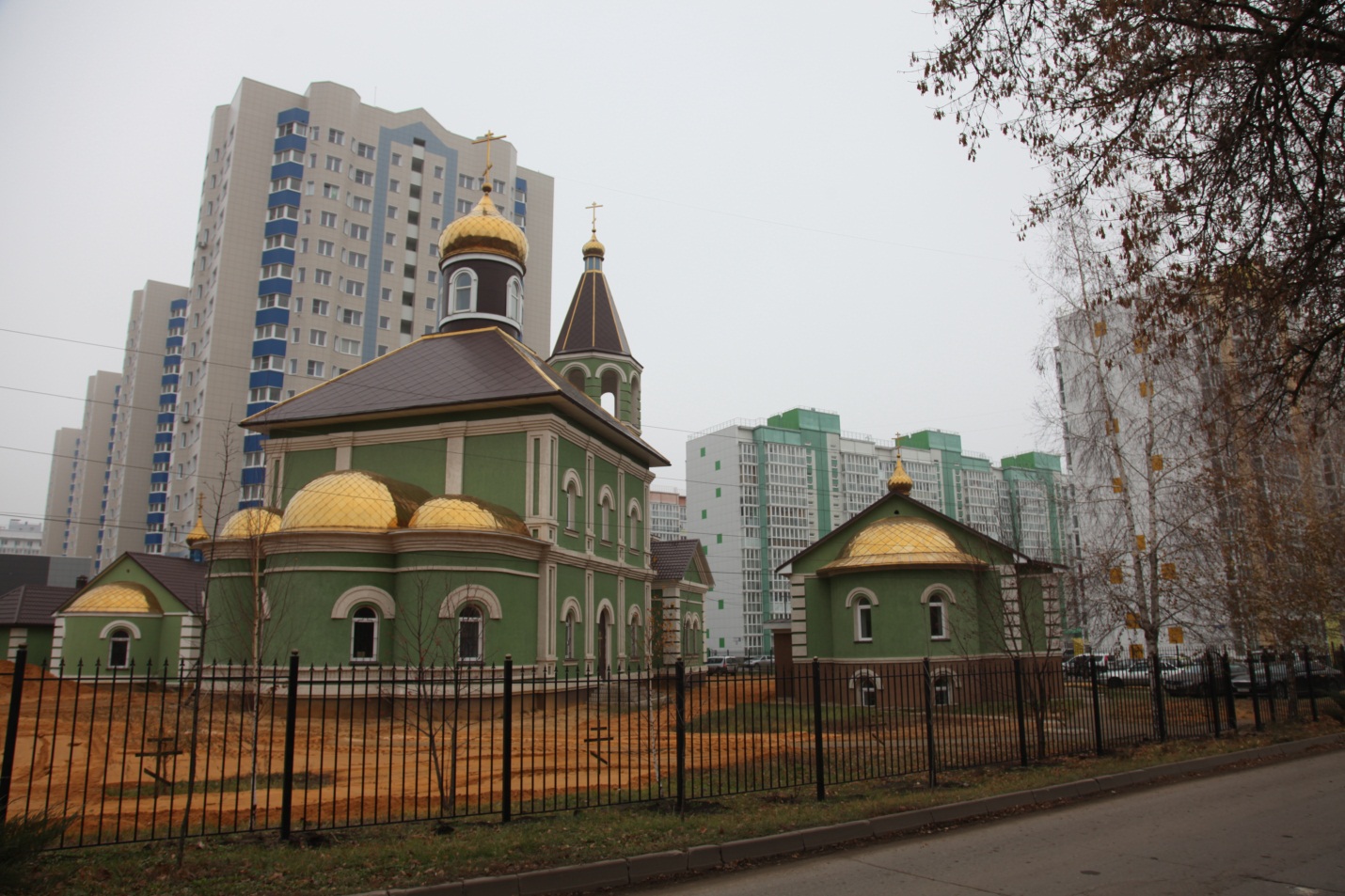 Храм преподобного Серафима Саровскогог. Липецк2019 г.Настоятель: протоиерей Сергей Николаевич Гришин.Адрес: 398037, г. Липецк, ул. Опытная 17а.Телефон храма: 56-48-74.            с. 8-904-293-14-75Образование: Светское - высшее, духовное - высшее.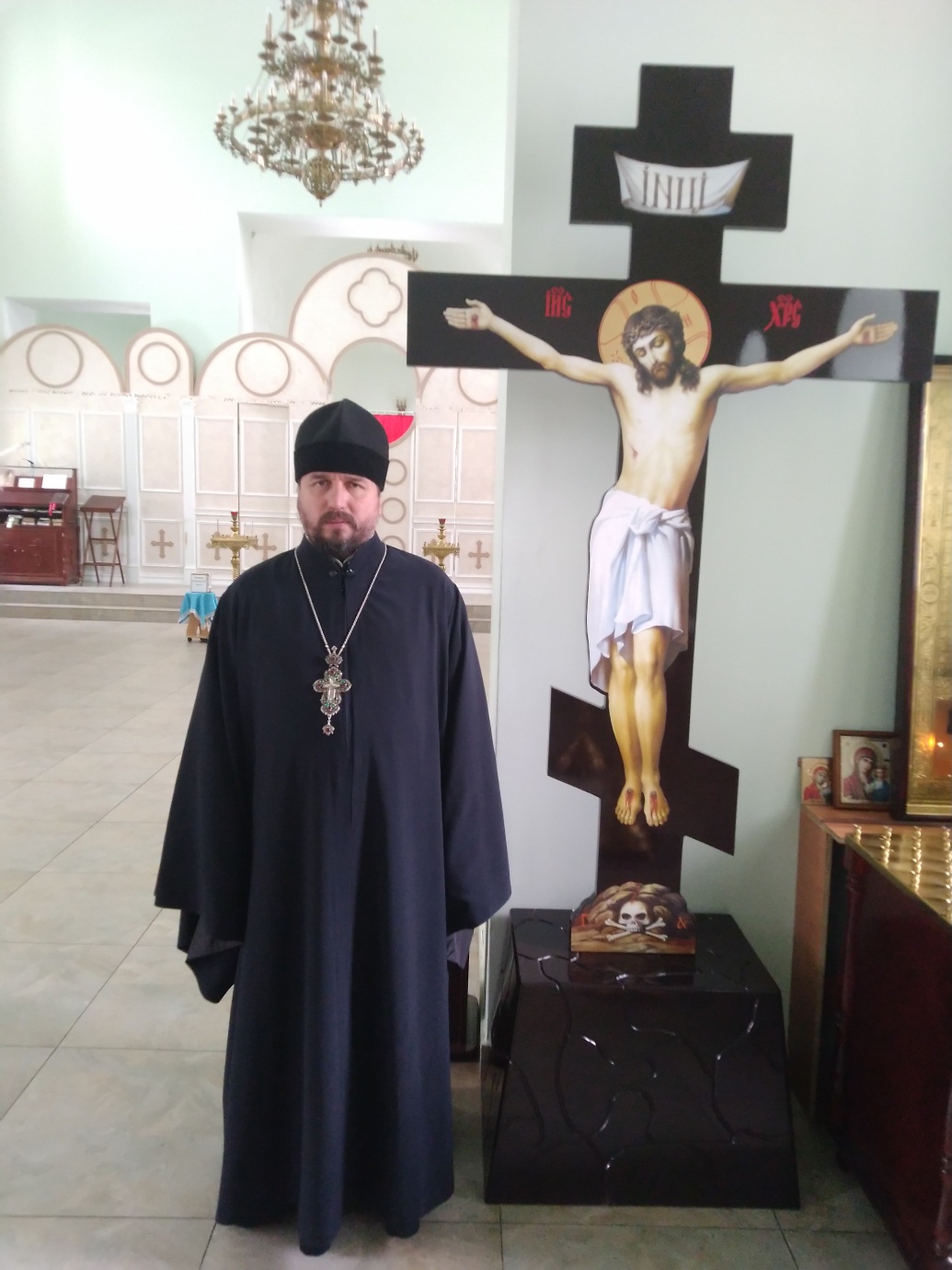 ЕГО ВЫСОКОПРЕОСВЯЩЕНСТВУВЫСОКОПРЕОСВЯЩЕННЕЙШЕМУ   АРСЕНИЮМИТРОПОЛИТУ ЛИПЕЦКОМУ И ЗАДОНСКОМУВАШЕ ВЫСОКОПРЕОСВЯЩЕНСТВО,ВЫСОКОПРЕОСВЯЩЕННЕЙШИЙ ВЛАДЫКО!Почтительно предоставляю на рассмотрение Вашего Высокопреосвященства отчет  прихода храма преподобного Серафима Саровского г. Липецка за2019г.(Вашему вниманию представляется только краткая часть отчета, более подробно с социальной деятельностью по разным направлениям можно ознакомиться в фотоприложении, а также на странице «prihod.ru»).В текущем году наш Приход прп. Серафима Саровского традиционно проводил уставные Богослужения Русской Православной Церкви, осуществлял сотрудничество между и СШ№14, детскими дошкольными обр. учреждениями  №25в районе Опытная станция, Северный рудник, а также в других районах г. Липецка. Регулярное общение священнослужителей с детьми и молодежью (Еженедельные классные часы в СШ№14, совместные мероприятия с молодежной организацией «Наследники Александра Невского», встречи с детьми в детских садах) проходит с участием детей нашей воскресной школы. Воскресная школа принимает до 60 человек детей еженедельно, занятия проходят для 3 групп: дошкольной, младшей и средней. Многие из ребят нашей воскресной школы поступают в ВУЗЫ России и уезжают на учебу в другие города, но тепло прощального Пасхального вечера, который приготовили для них учащиеся младших классов и любовь преподавателей они пронесут через всю свою жизнь. Несколько девушек, выпускников уже создали семью и крестили в нашем храме своих детей, новых прихожан и учеников воскресной школы.На Богослужении в храме поет детский церковный хор. Созданная детская вокальная группа из учащихся воскресной школы «Остров детства», которая дважды в месяц участвует в миссионерских концертах, проводимых в образовательных и соц. учреждениях города Липецка, стала известной и на епархиальных мероприятиях, посвященных церковным праздникам. Известны наши дети своим участием и в других праздниках, проводимых в светских образовательных и хозяйственных учреждениях. Ко всем крупным церковным праздникам традиционно приурочены наши совместные миссионерские мероприятия в социальных учреждениях города (областной Центр помощи детям сиротам им. Э.Б.Белана, городской кризисный центр помощи женщинам, больницы города Липецка) и в образовательных – СШ№14, ДОУ№25..В сравнении с предыдущим годом в сложившийся крепкий коллектив нашего Прихода приходят новые люди, новые дети и их родители из разных социальных слоев и поколений. Жизнь прихода развивается с Божией помощью.Для прихожан храма и детей воскресной школы на много чаще стали проводиться паломнические поездки по разным городам России.1.Приходская жизнь.Полное наименование прихода: Местная Православная Религиозная Организация Приход храма прп. Серафима Саровского г. Липецка Липецкой Епархии Русской Православной Церкви (Московский Патриархат).Сведения о храме:1.Почтовый адрес:   398037 г. Липецк,    ул. Опытная, 17 а.2. Телефоны         56-48-74, с. 89042931475, 89046803037.3.Начало строительства: 2007 год .4 Год открытия     крестильни:    2009.                         5. Наименование приделов: нет.6. Икона Серафима Саровского с частицей мощей преподобного.7.Есть ли колокольня – есть.8.Сдан в эксплуатацию.9.Храм  каменный.10. Крестильня.11. Отапливается.12.К памятникам     не относится.13. Проезд до храма:        Остановка «ул. Опытная» или магазин «Пчёлка» Автобус №11, 321,322.14.Приписных домовых храмов, часовен нет.              Сведения о документах на строения, имеется ли:1. Постановление администрации (о передаче) - Акт приема передачи от 27.02.2015г., распоряжение №44 от 25.02.2015г. Орган выдачи: Территориальное управление федеральногоагенства по управлению государственным имуществом в Липецкой области.2. Свидетельство о государственной регистрации права  храмового комплекса (№ и дата)   –    № 48-48/001-48/001/010/2015-465/2    от 05.03.2015г.3. Технический паспорт      –    ОГУП «Липецкоблтехинвентаризация»  от 3 августа 2014года.            Сведения о земельном участке, имеется ли:1.Свидедетльство о государственной регистрации права от 22.05.2015г. Решение № 2603 от 22.04.2015г. Управления имущественных и земельных отношений Липецкой области.2. Кадастровый номер: 48:20:0028407:6. Площадь – 2500м.кв.3. Какие имеются строения на участке    –    крестильный храм, церковно-причтовый дом(воскресная школа), храм, теплые туалеты, подсобные помещения.4. План строений на участке с регистрацией в БТИ    –   имеется.5. Сданы ли в эксплуатацию    –   сданы крестильный храм, церковно-причтовый дом(воскресная школа), главный храм.6. Есть сигнализация или сторожа    –    имеется ЧОП «Зубр»Наличие объектов недвижимости находящейся в аренде у прихода - нет.Участие прихода в коммерческой деятельности – не участвует.Участие Прихода в фондах – не участвует.Наличие братств и сестричеств при Приходе - нет.  Органы управления и состав причта1.Состав причта:Настоятель: Протоиерей  Cергий Гришин.Дата и место рождения     18 декабря 1974 г. Чаплыгинский район, Липецкой области.Паспорт   серии 2001, №563807.Кем выдан Центральным РОВД г. Воронежа.Дата выдачи     - 4 сентября 2001г.Место регистрации:      Липецкий район, село Кузьминские Отвержки, ул. Первомайская 56а.Телефоны: 56-48-74, сотовый  8-904-293-14-75.Дата хиротонии 7 апреля 1997г. – диаконская, 13 июля 1997 – священническая.Образование (светское и духовное) Высшее - Воронежская духовная семинария, Воронежский институт экономики и права, Аспирантура ЛГПУ, Кандидат философских наук – Белгородский Государственный научно-исследовательский университет. Среднее – техническое (Чаплыгинский техникум), музыкальное – Чаплыгинская музыкальная школа.Дата последнего награждения и чем: палица – 2013г, крест с украшениями – 2019г.Священнослужители: иерей Александр Дмитриевич ЛелекаДата и место рождения – 21 октября 1996г, г. Липецк.Паспорт - серия  4216    номер 035258, выдан отделом УФМС России по Липецкой области в Советском округе гор. Липецка 11.11.2016г.Т. 9-920-014-04-44Дата хиротонии диаконской –  9 апреля  2017г.Дата хиротонии священнической – 8 июля 2018г.                        Образование – ЛГПУ (Теология).Состав Приходского Совета приходаПриходское собрание, на котором был избран ПриходскойСовет, состоялось10 января  2018 г.Состав ревизионной комиссии Прихода Приходское собрание, на котором была утверждена Ревизионная комиссия, состоялось 10 января  2018г.Банковские реквизиты  приходаИНН        		       4825046758Р/счет                           40703810235000100516БИК                              044206604К/счет                           30101810800000000604Банк Липецкое ОСБ №8593 г. ЛипецкНаличие валютных счетовНет.Разноеа) Случаи материального ущерба и списания товаров  в отчетном периоде – порыв системы отопления и водопровода, устранен.Наличие ведомости инвентаризации – есть.б) Наличие задолженности по коммунальным услугам – нет.в) Газеты «Епархиальные Ведомости» –  получено - все выпуски по разнарядке от благочинного, Молодежный вестник – з шт. Церковный календарь – 2  шт. в год.г) Приобретено Журнала Благочиния  - все выпуски по разнарядке от благочинного.д) Приобретено Православной энциклопедии –  все выпуски по разнарядке от благочинного.Результаты деятельности отчетного года.Строительство.Богослужебная деятельность.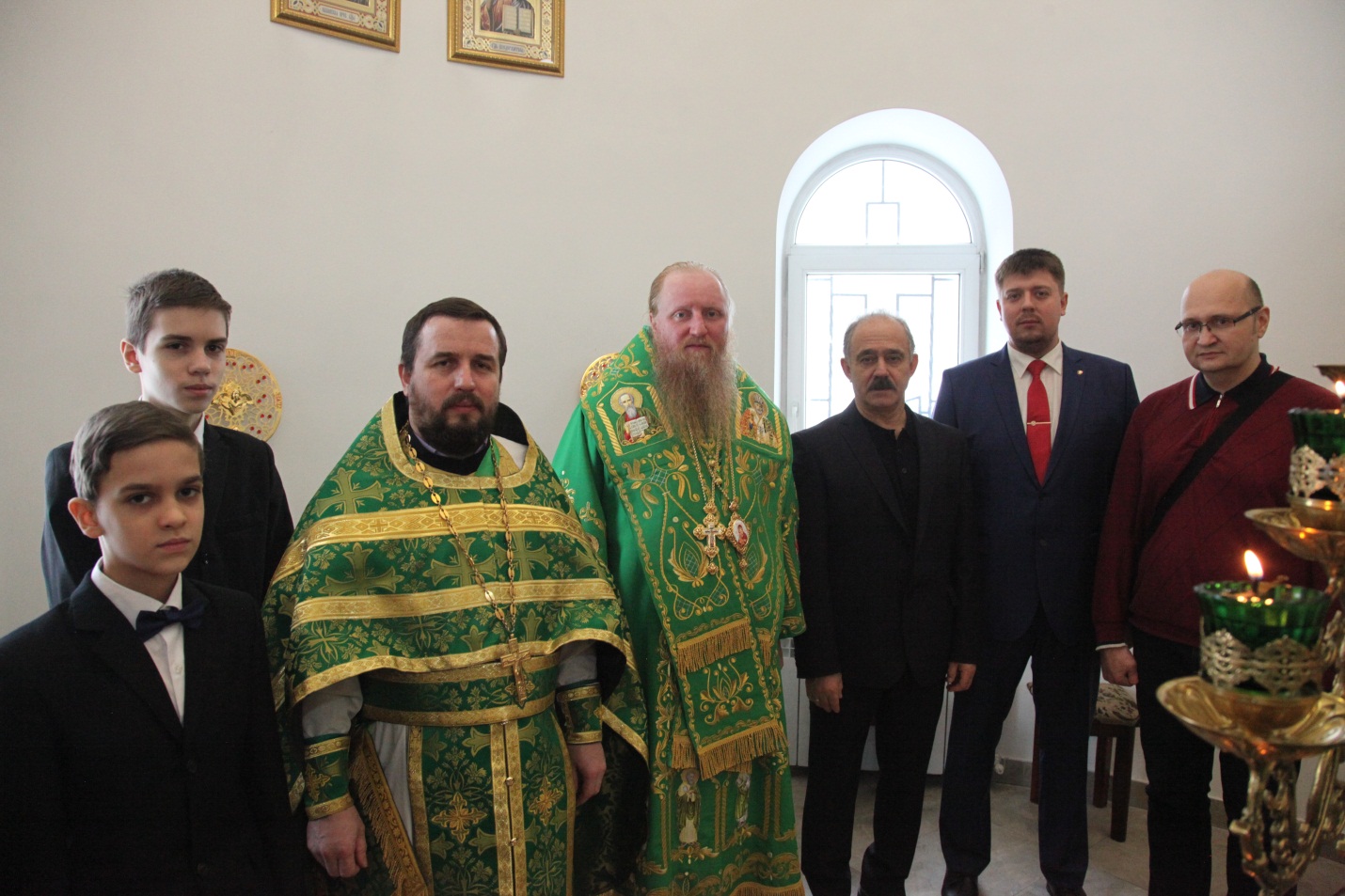 15 января 2019 года, в престольный праздник, Преосвященнейший епископ Усманский Евфимий совершил Божественную литургию в храме преподобного Серафима Саровского города Липецка.Викарию Липецкой епархии сослужили руководитель отдела религиозного образования и катехизации Липецкой епархии, благочинный 1-го Липецкого церковного округа протоиерей Виталий Диесперов; настоятель прихода протоиерей Сергий Гришин и духовенство храма.Богослужебные песнопения исполнял праздничный хор храма преподобного Серафима Саровского под управлением матушки Ирины Гришиной.После сугубой ектенииПреосвященнейший Владыка вознес молитву о мире в Украине.В архипастырском слове епископ Евфимий напомнил житие святого старца. «Своей жизнью преподобный Серафим еще раз утвердил важную истину, что «Иисус Христос вчера и сегодня и во веки Тот же» (Евр 13:8), но действие Промысла Божия в жизни и наше спасение напрямую зависят от нашей решимости идти узким путем Христовым», – подчеркнул Владыка.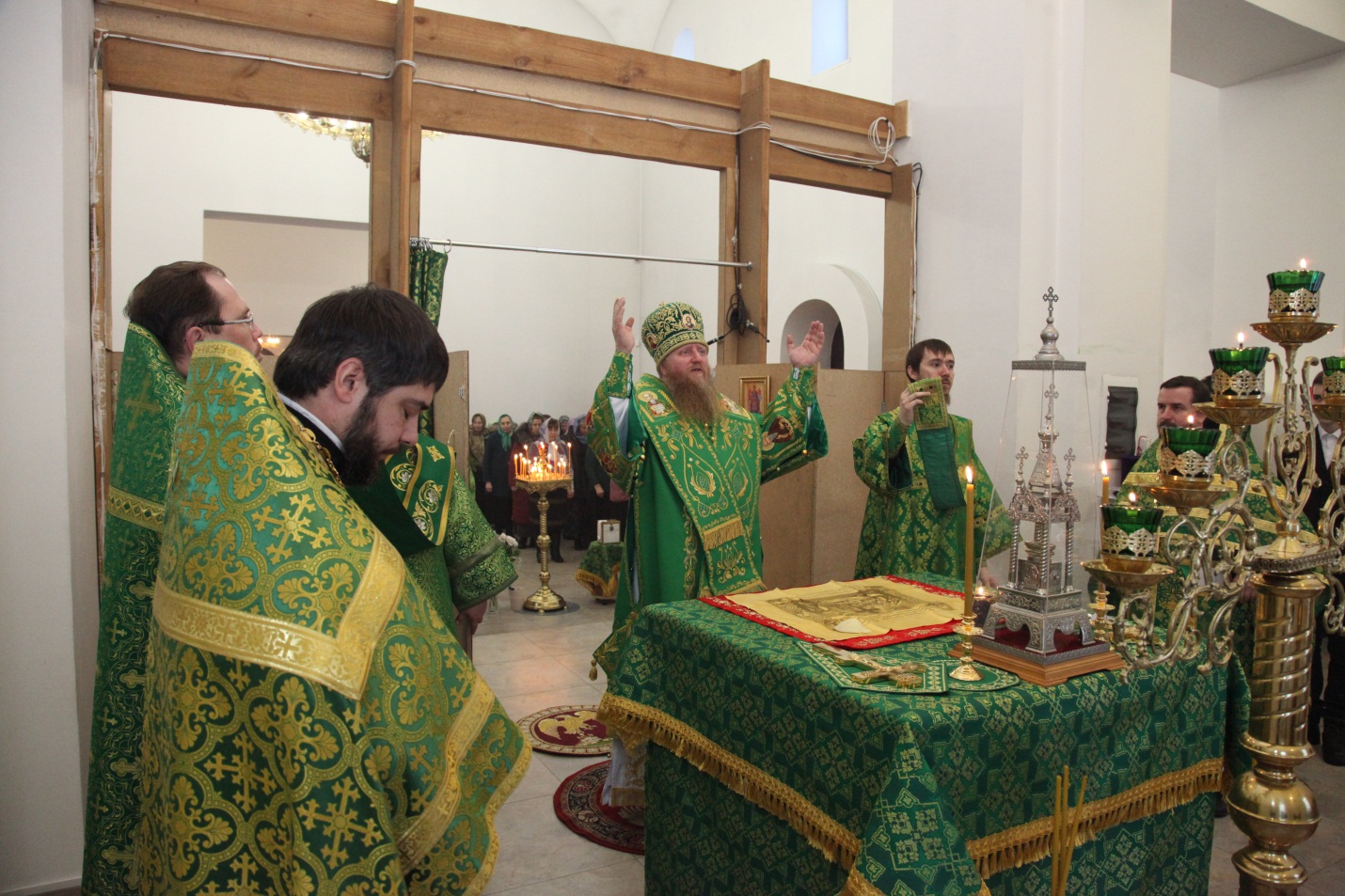 По завершении Литургии Его Преосвященство возглавил торжественный молебен преподобному Серафиму Саровскому.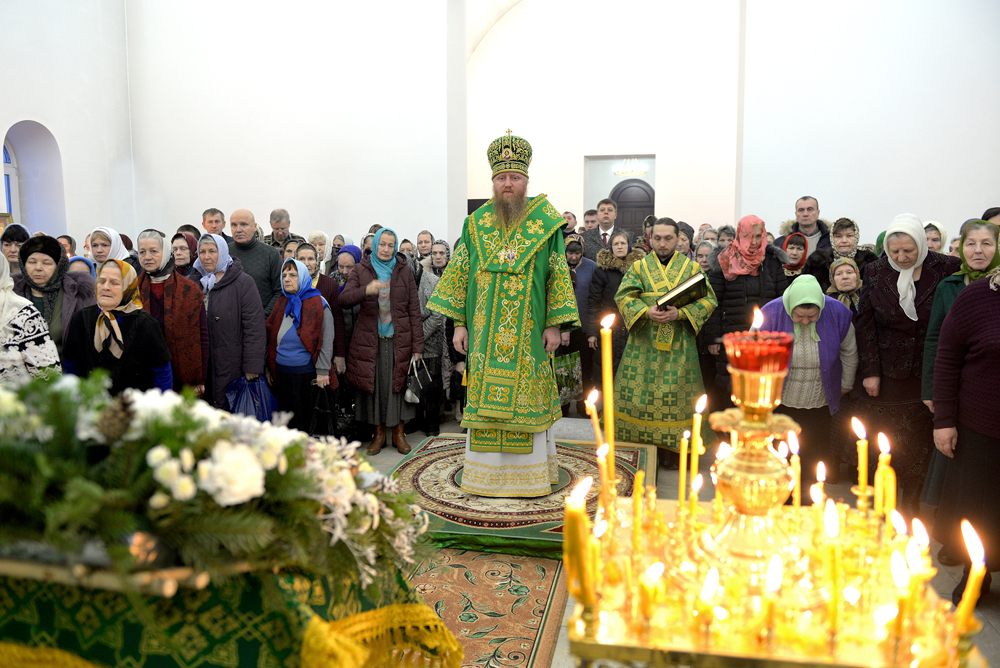 Воспитанники воскресной школы прихода поздравили епископа Евфимия с престольным праздником, порадовав высокого гостя торжественным чтением стихов о празднике Рождества Христова и небесном покровителе храма.4 февраля 2018 года, в день памяти новомучеников и исповедников Церкви Русской, после окончания Божественной Литургии настоятель храма протоиерей Сергий Гришин возглавил заупокойную панихиду по всем усопшим православным христианам, невинно убиенным и пострадавшим в лютую годину гонений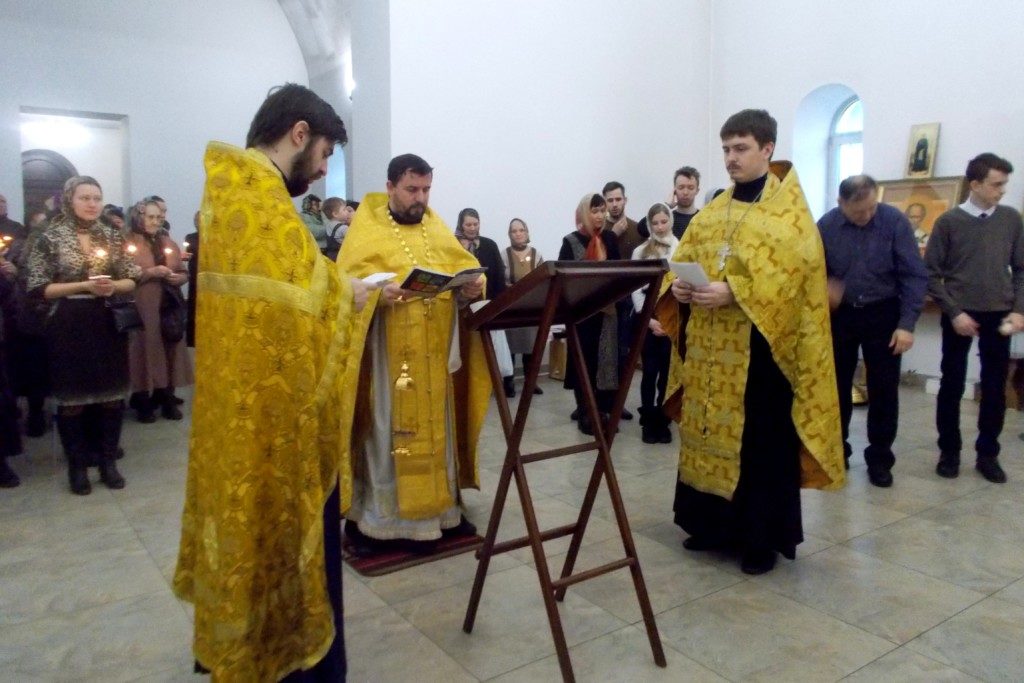 Панихиду возглавил протоиерей Сергий Гришин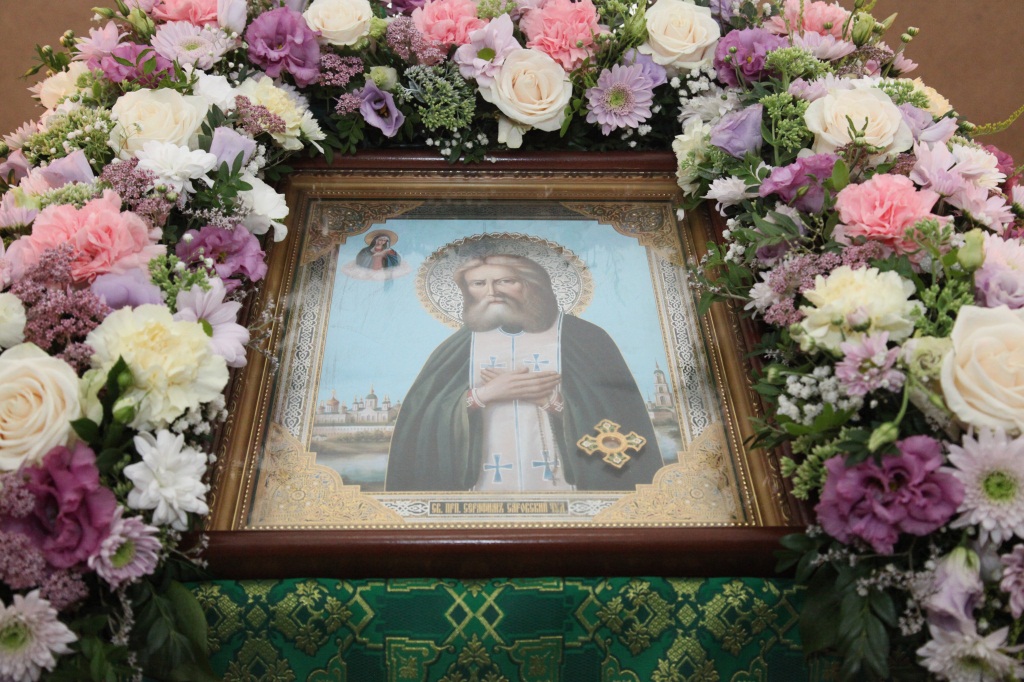 Икону Серафима Саровского украшают во славу Божию прихожане храма11 января 2018 года по благословению настоятеля храма прп. Серафима Саровского г. Липецка протоиерея Сергия Гришина воспитанники воскресной школы посетили с концертной программой МБОУ СОШ №14 г. Липецка и МДОУ детский сад №25 г. Липецка.1 февраля 2018 ученики МБОУ СШ №14 г. Липецка узнали о жизни священномученика Петра (Зверева), архиепископа Воронежского и Задонского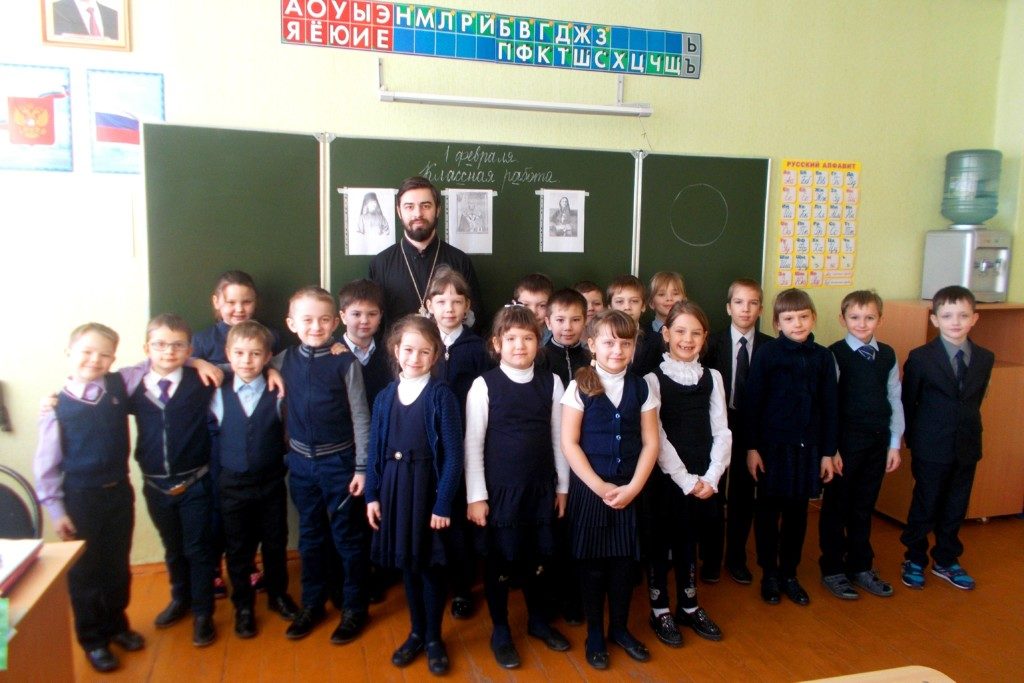 15 июня состоялась паломническая поездка прихожан в Дивеево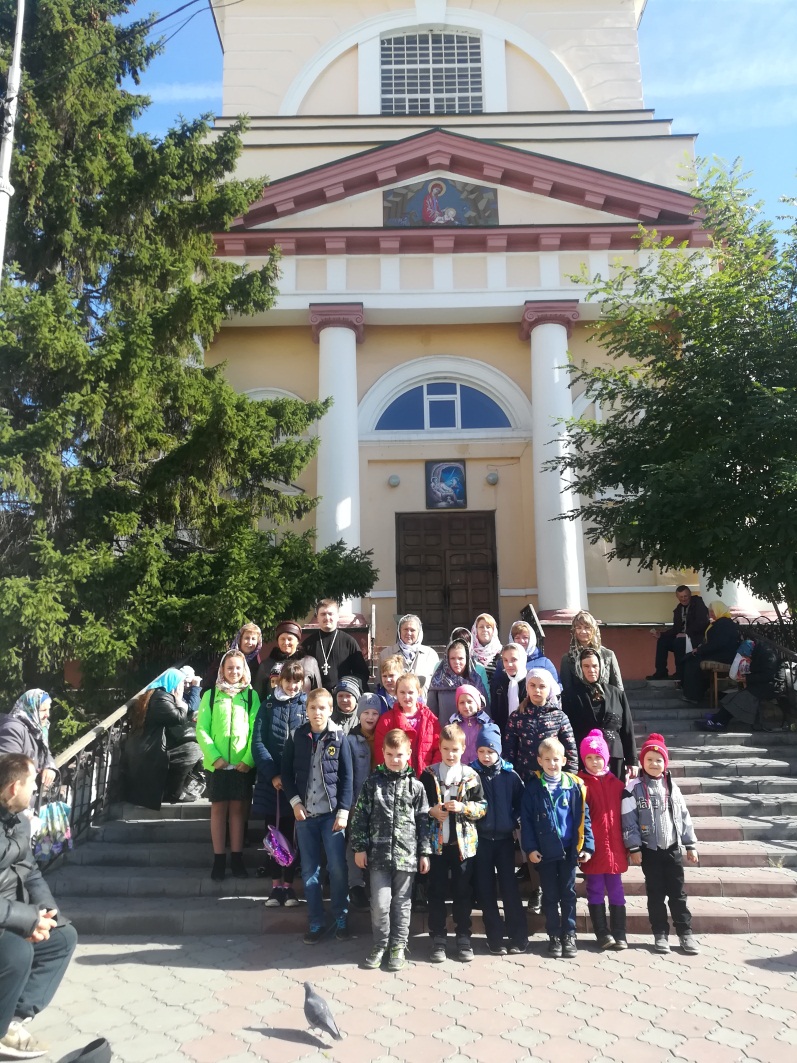 Дети и прихожане побывали в храмах г.Липецка (Христорождественский собор)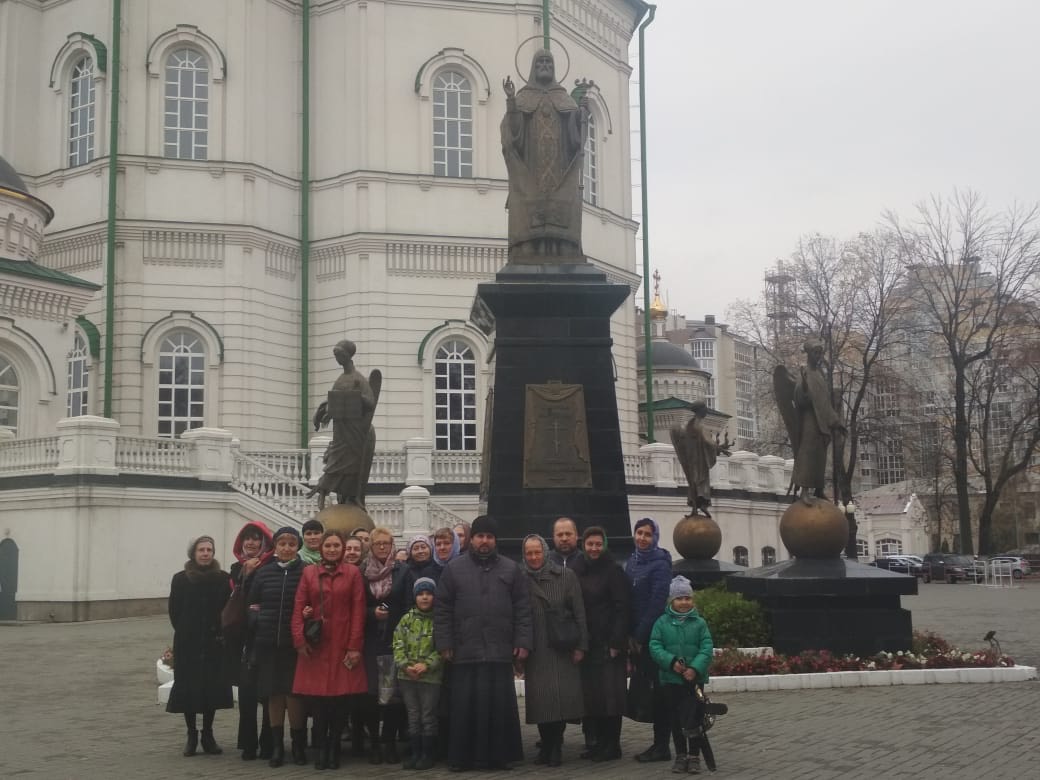 Паломническая поездка в Воронеж (Благовещенский собор)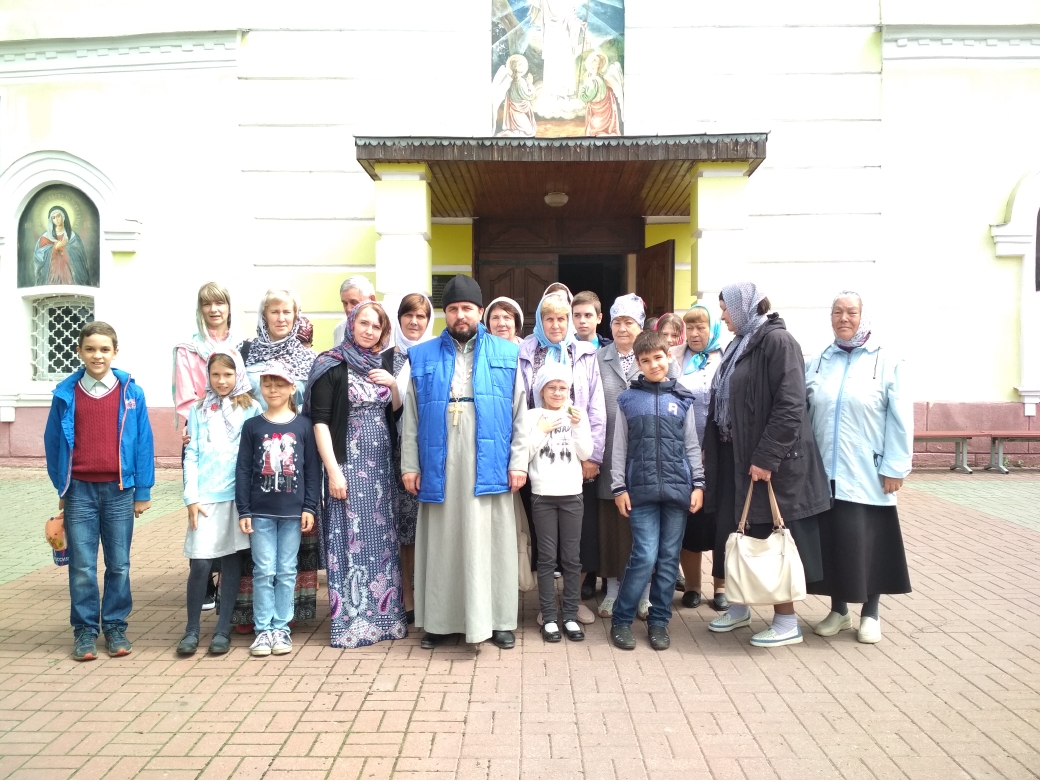 Прихожане в г. Чаплыгине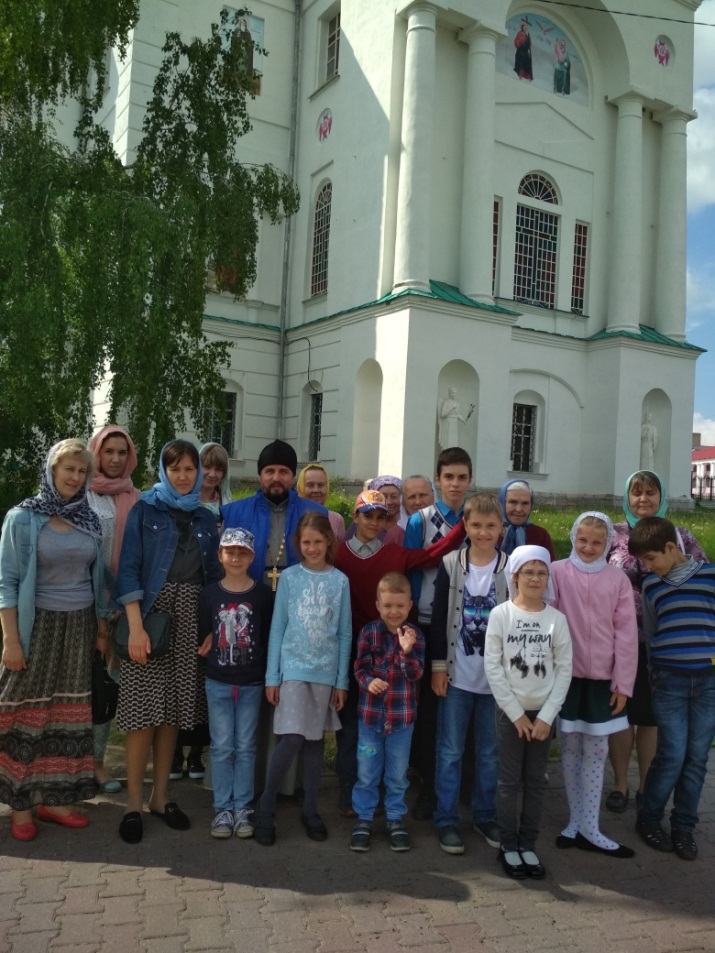 Прихожане в Троицком соборе г. ЧаплыгинСоциальная деятельность.11 апреля 2018 года в областном кризисном центре состоялась встреча со священнослужителем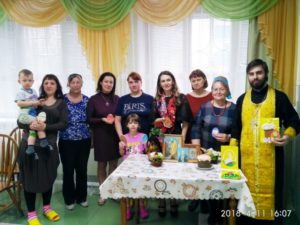 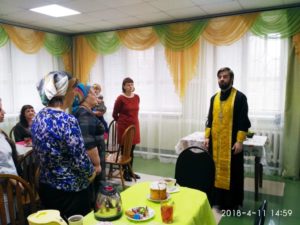 За столом клиенты кризисного центра задают вопросы священнику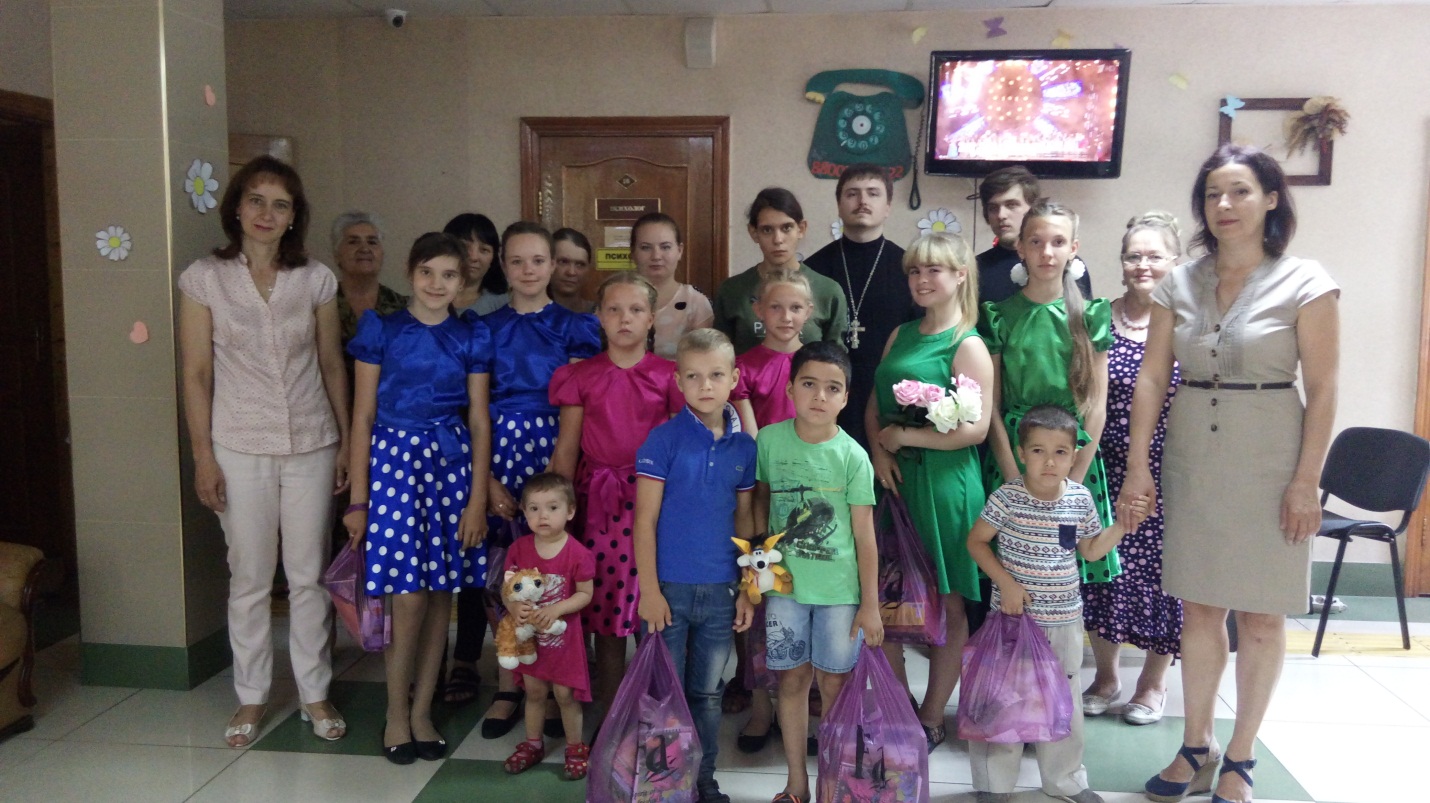 6 июля 2018 года состоялся концерт в кризисном центре.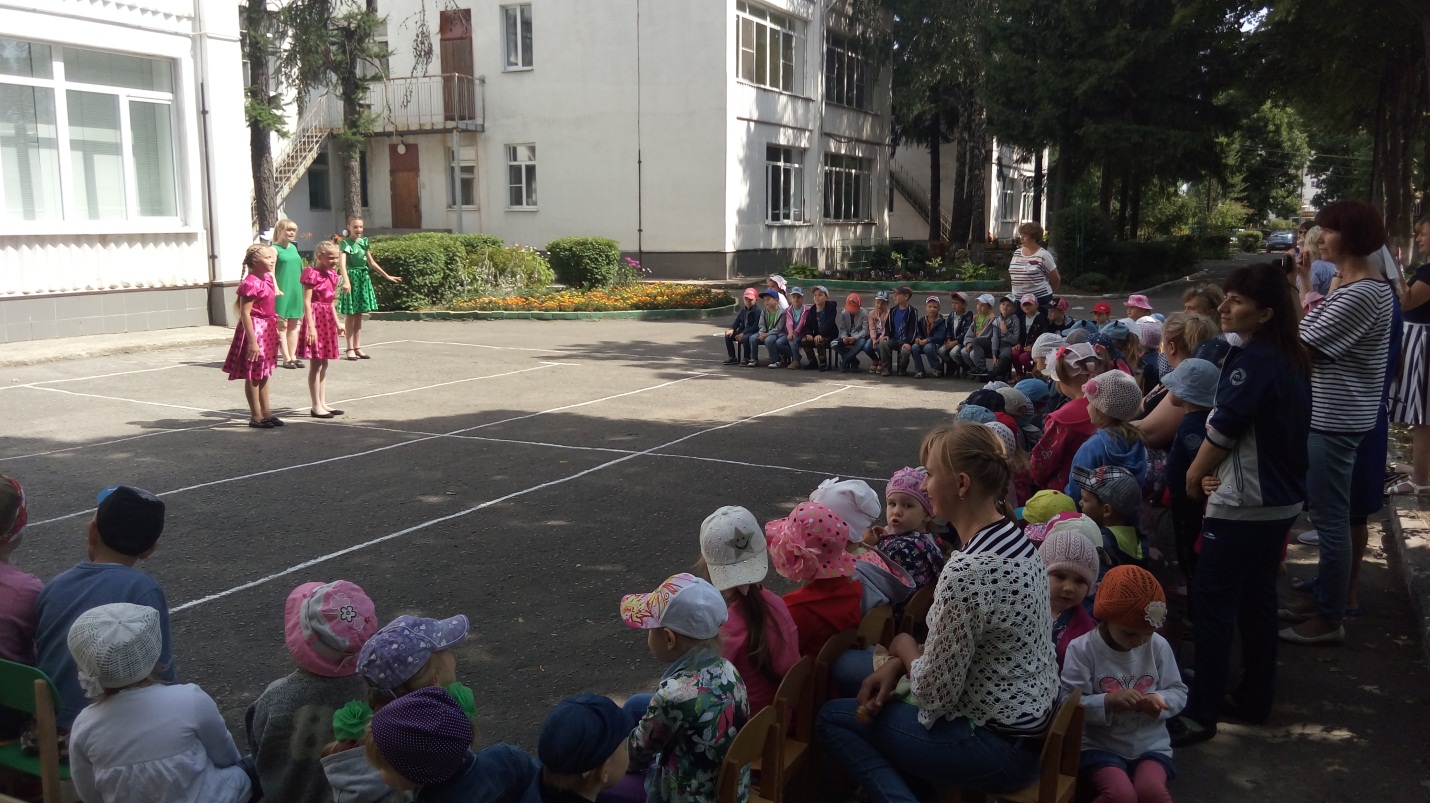 12 июля 2018 года концерт в ДОУ25 детей из ансамбля «Остров Детства»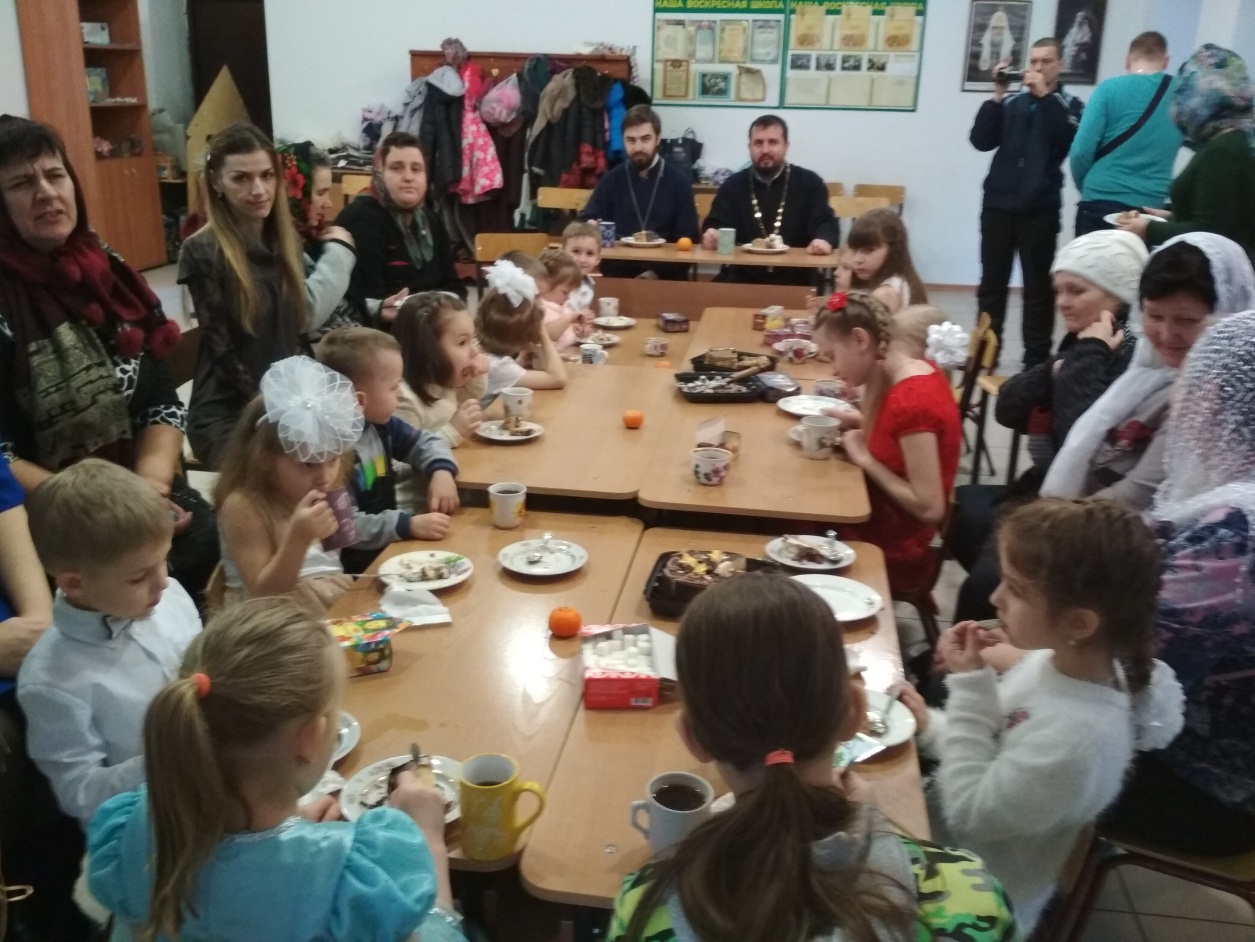 Благотворительные обеды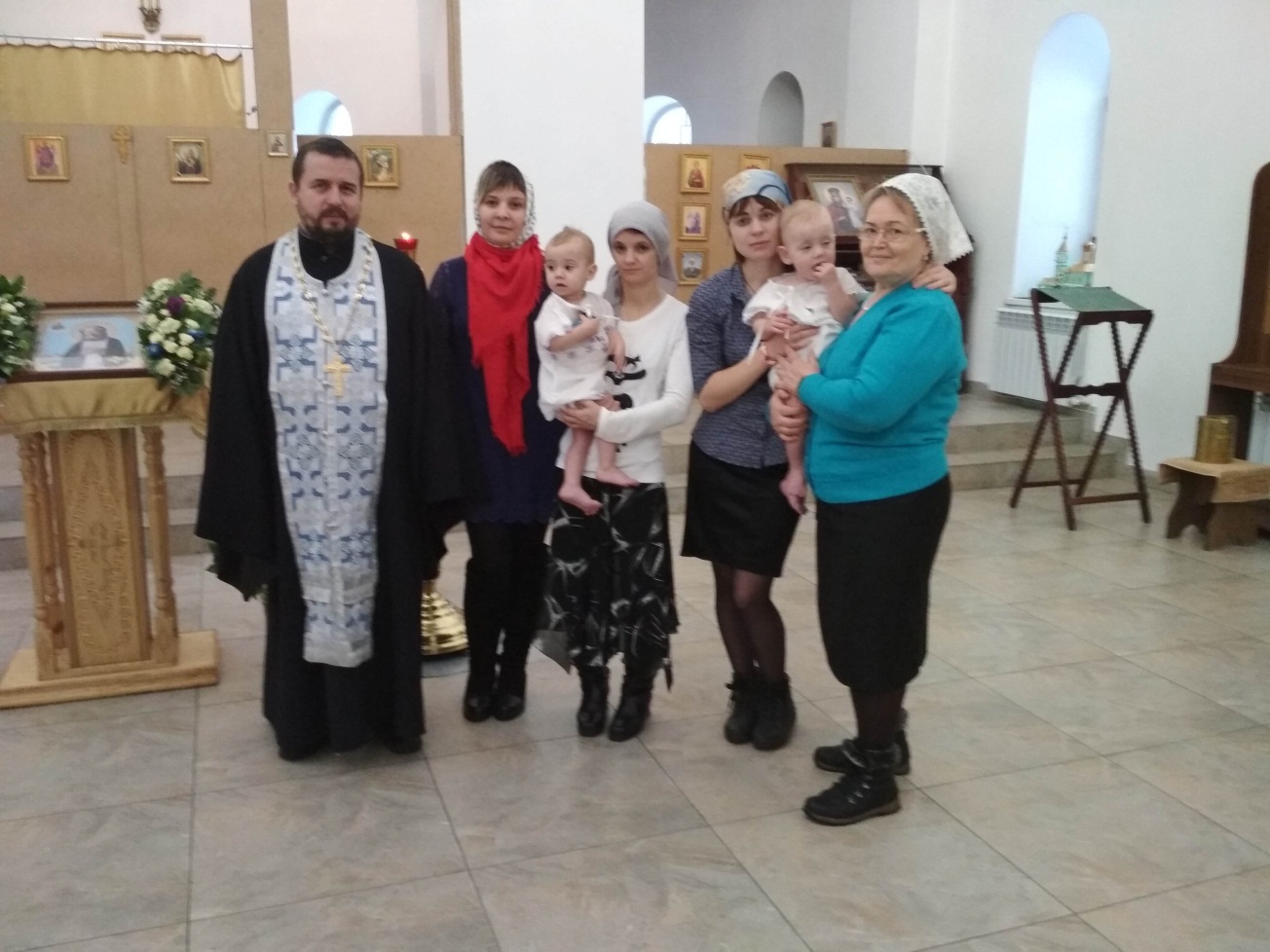 Благотворительные встречи после таинства крещения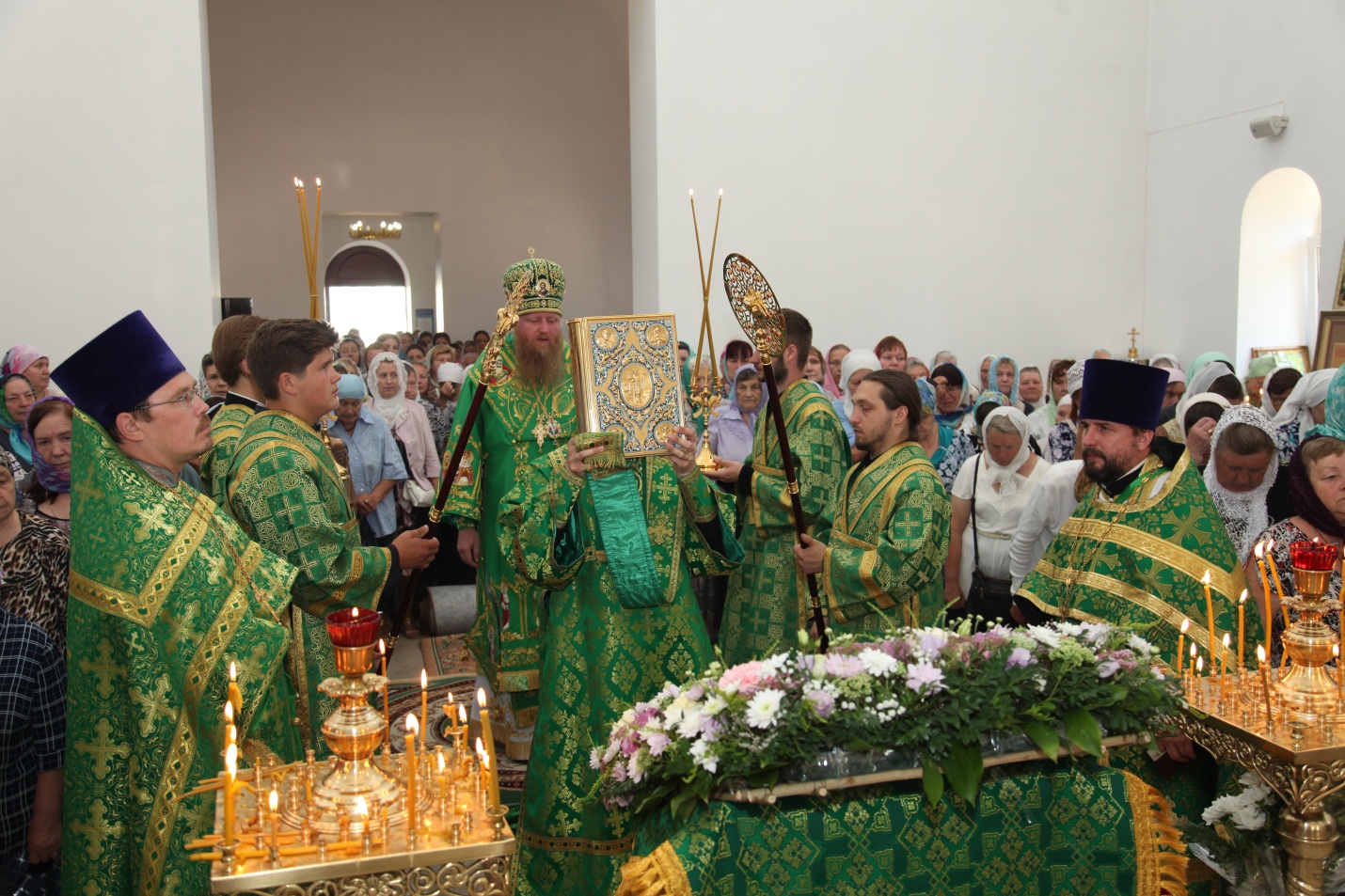 В день прп. Серафима Саровсокго 1 августа 2018 года в храме состоялось архиерейское богослужение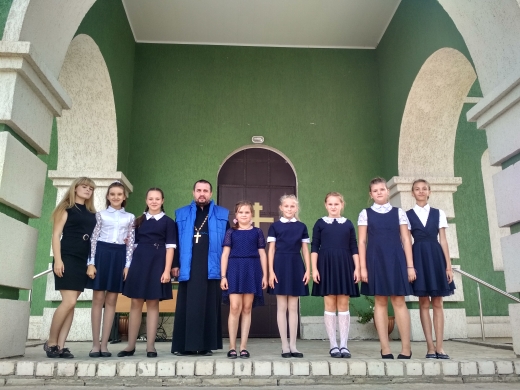 28 августа сотоялся молебен и концерт для учащихся перед началом учебного года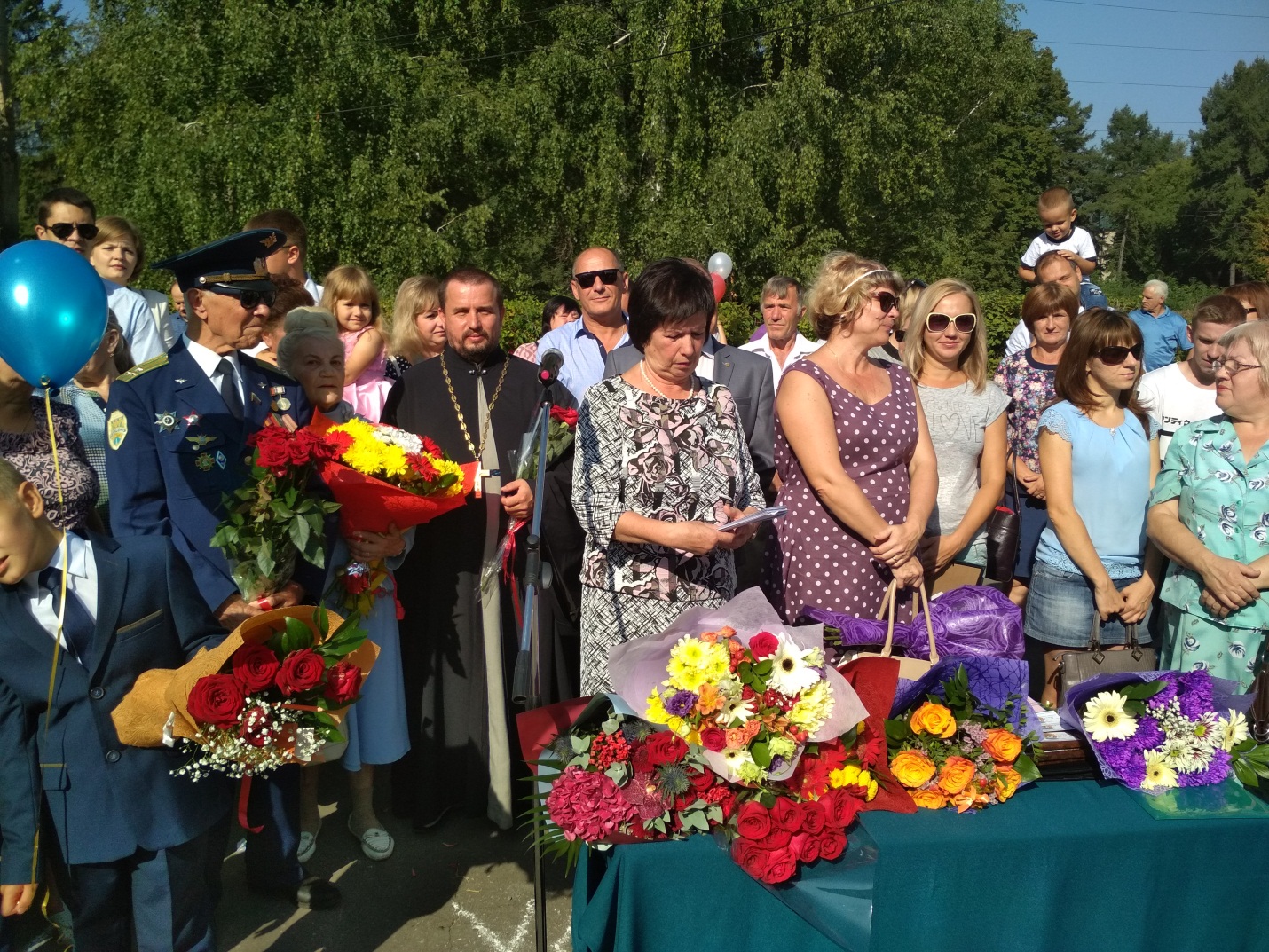 В день знаний 1 сентября в СШ№14 г. Липецка традиционно священник обращается с напутственным словом к учителям и учащимся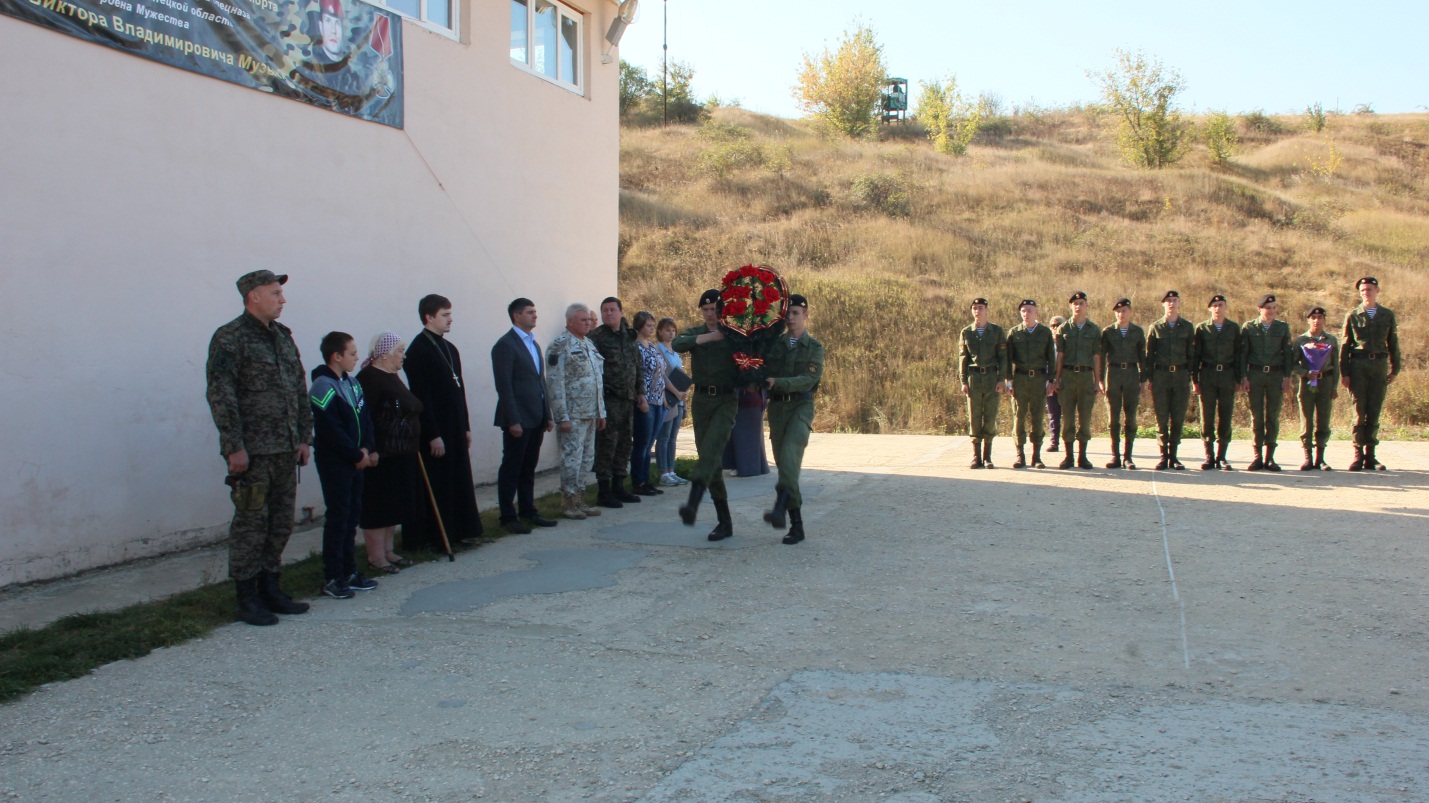 Иерей Виталий Кулешов 21сентября 2018г на кадетских военно-спортивных сборах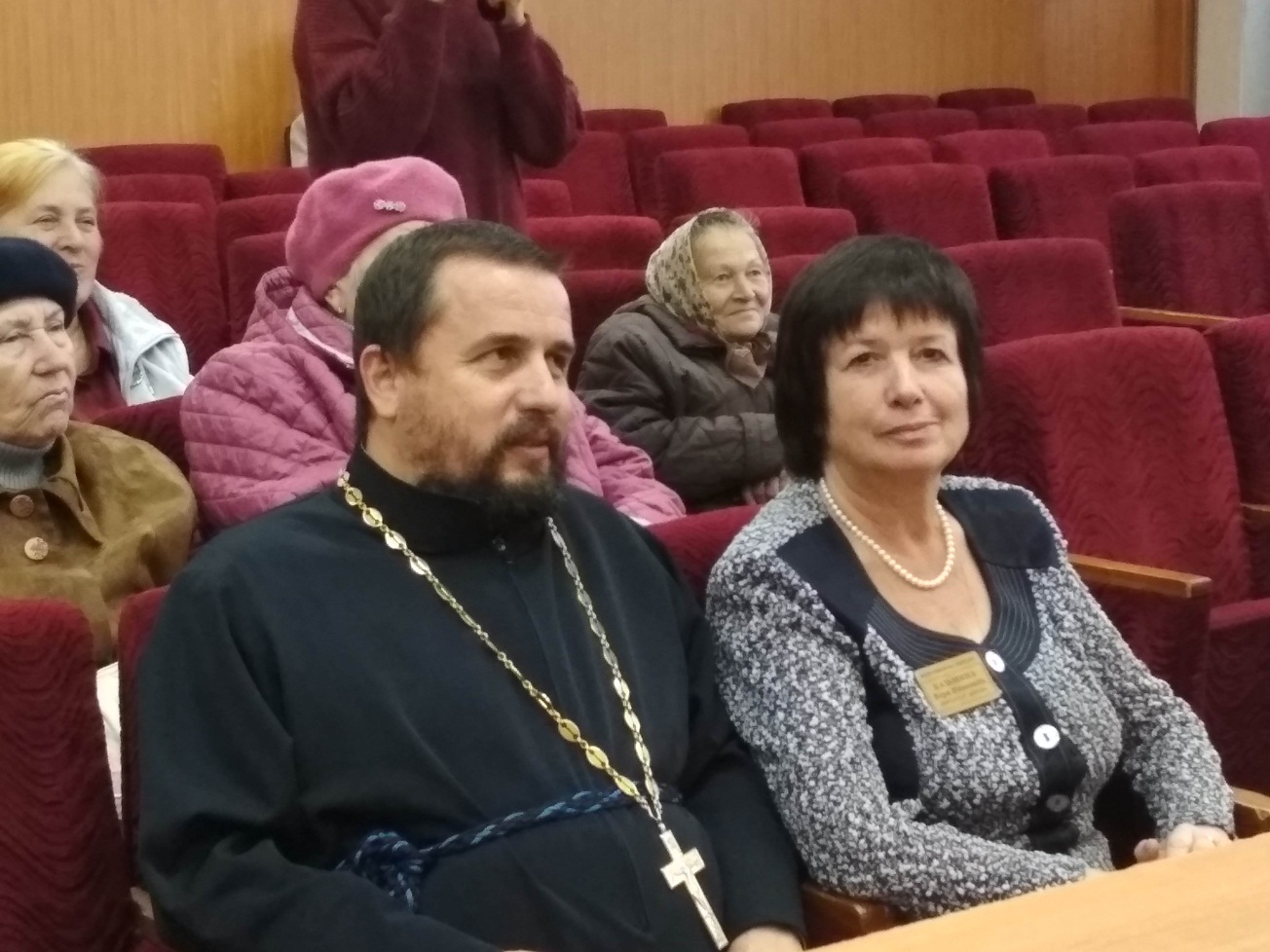 Священник в СШ№14 1.10.2018г. в день пожилого человека поздравляет пенсионеров и тружеников тыла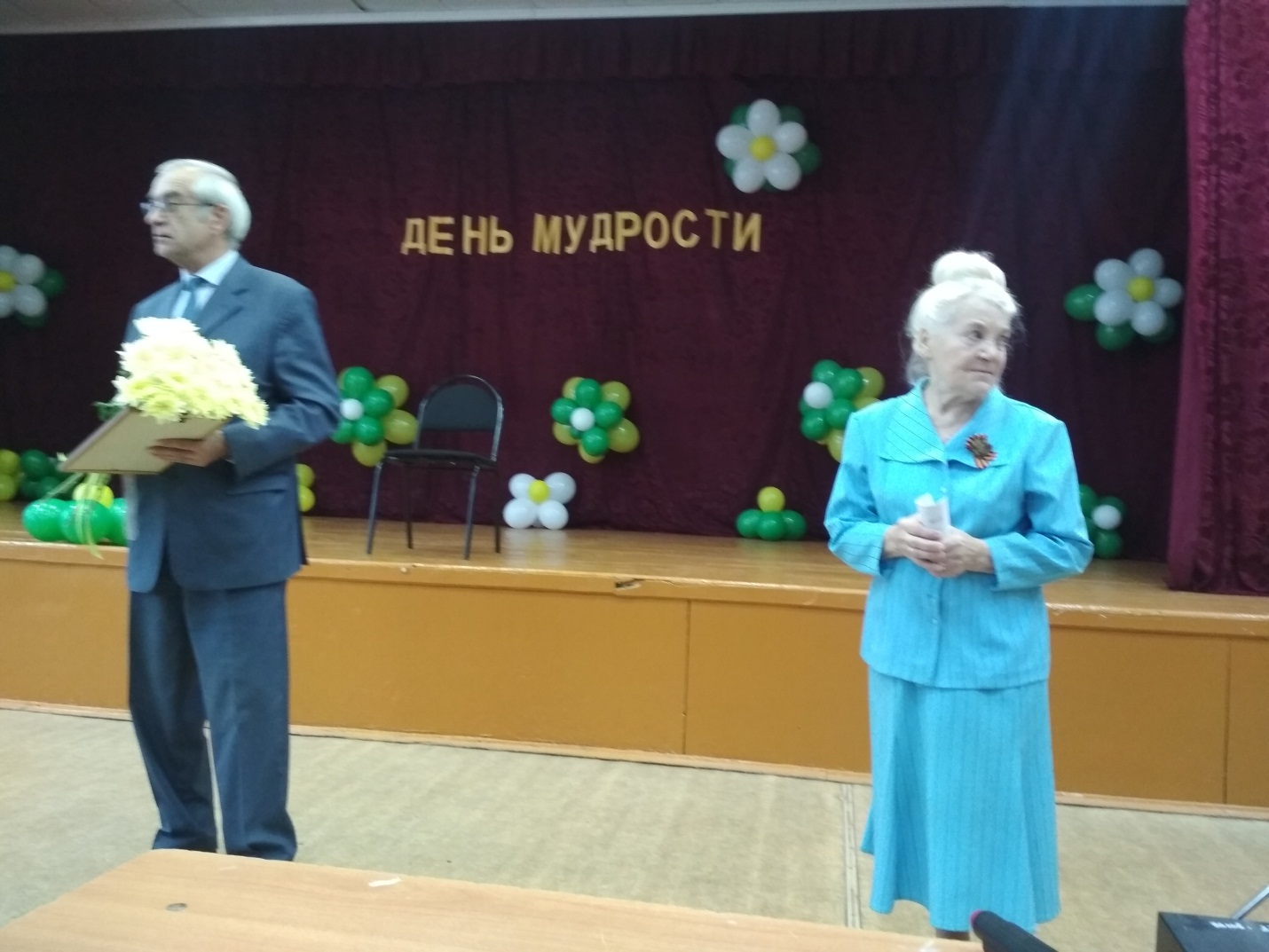 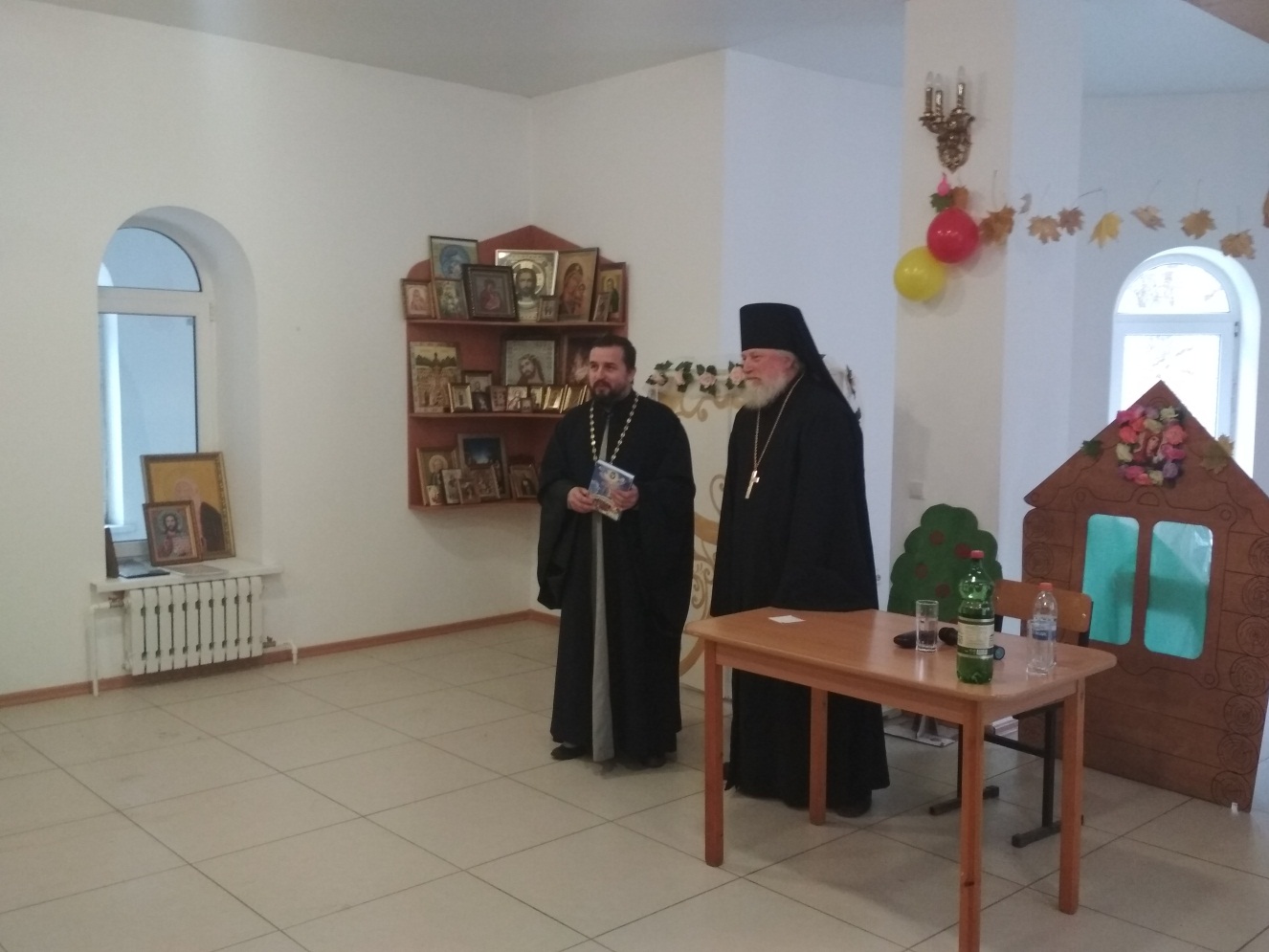 Игумен Стефан Киселев Читает стихи детям воскресной школы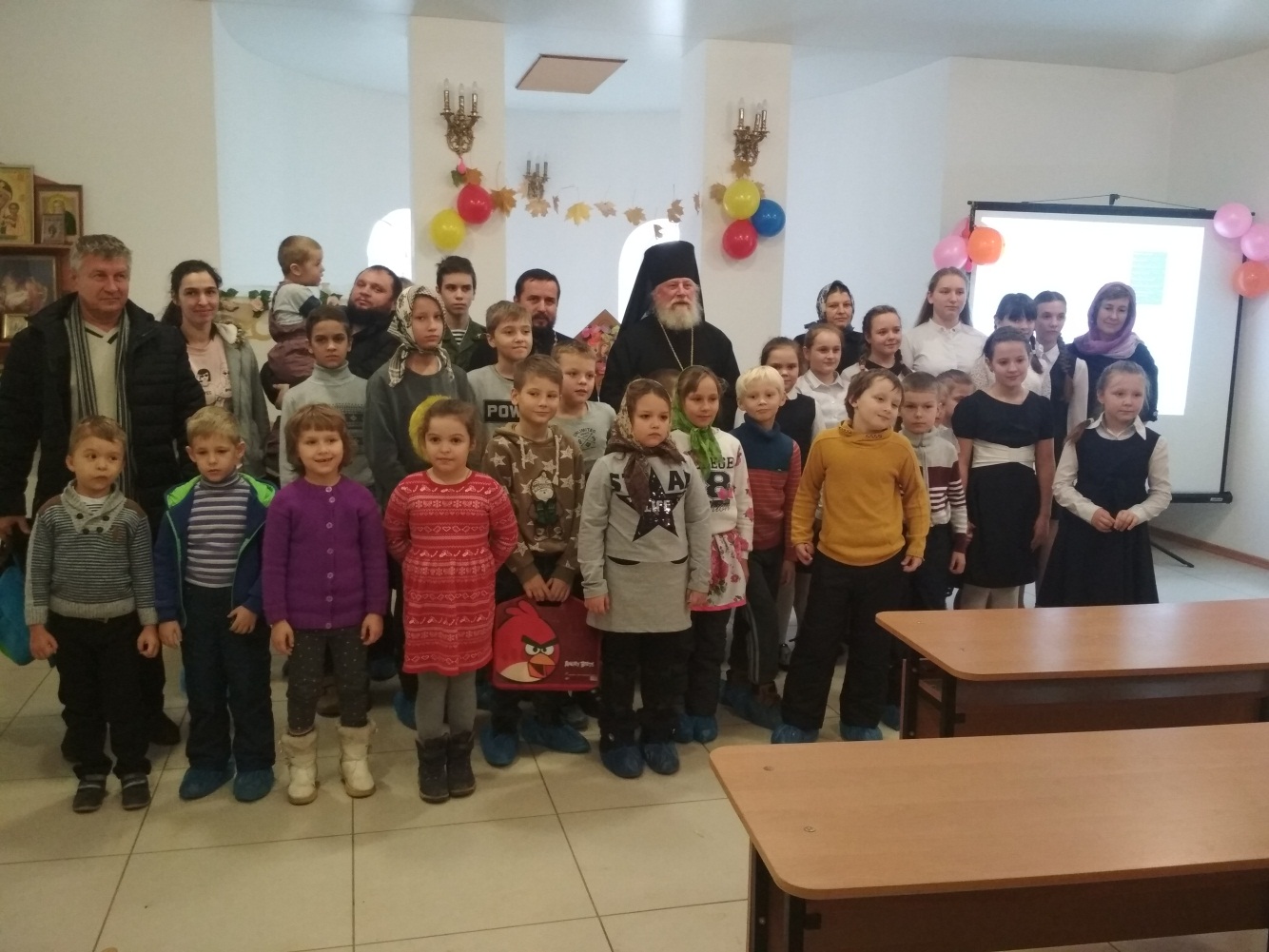 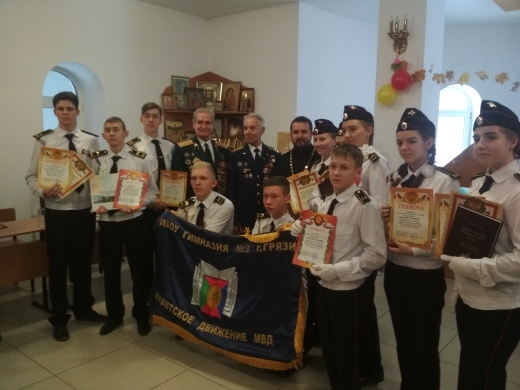 6 декабря в день памяти благоверного Александра Невского традиционно в храме проходят областные Александровские чтения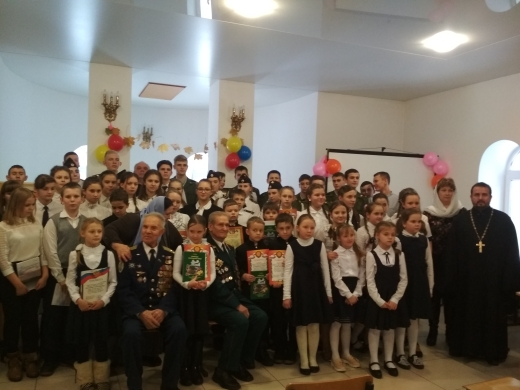 Боле подробная информация о регулярном посещении священнослужителями храма образовательных и социальных учреждений находится в электронном приложенииПРИЛОЖЕНИЕ К ОТЧЕТУ	1.Фотоприложение, отражающее деятельность приходов благочиния.	ФОТО храмов в отчетном году  (если есть существенные изменения в строительстве и реставрации по сравнению с предыдущим годом) –прилагается.2.	Статистика:2.1.Статистические сведения по приходской деятельности: количество крещений, венчаний, отпеваний (за отчетный период): 2.2.Суммарный доход прихода и отчисления в епархию за отчетный период.2.3. Список восстанавливающихся и строящихся храмов с указанием степени завершенности и приведением фотоиллюстраций в приложении к отчету. 2.4.Список приписных и домовых храмов,  часовен прихода3. Средства массовой информации3.1.Публикации прихода в светских периодических изданиях3.2.Освещение в светских СМИ (телевидение, радио) мероприятий прихода в отчетном году3.3.Участие священнослужителей прихода в телепередачах 4. Издательская деятельность 	Перечень изданий, выпущенных приходом, выпущенных по благословению правящего архиерея (с указанием выходных данных).5. Взаимодействие с воинскими подразделениями и правоохранительными органами6. Социальное служение и благотворительность6.3. Взаимодействие с отделами социальной защиты населения и подразделениями социальной направленности7. Деятельность по религиозному образованиюТаблица 1.  Данные по церковно-приходским школамТаблица 2.  Данные по учреждениям,в которых ведется духовное образование(кроме церковно-приходских школ)Таблица 3.  Уровень образования преподавательского состава церковно-приходских школВашего Преосвященства смиренный послушник протоиерей Сергий Гришин._____________________________________________Должность                 Ф.И.О.     Дата рождения          Место регистрацииТелефонПредседатель Приходского СоветаГришин Сергей Николаевич18.12.1974г.г. Липецк, ул. Вермишева, д.23а,кв.5д.33-72-44с.8-904-293-14-75Помощник председателяЧерешнева Анна Сергеевна24.05.1980г.г. Липецк, ул..Агрономическая,д.14,кв.22.с. 8-904-695-64-47КазначейЧернышева Елена Геннадиевна05.01.1967г.г. Липецк, ул.Урицкого,д.29б.с. 8-904-293-19-28.должность  Ф.И.О.                                  год рождения          место жительстваТелефонПредседатель комиссииЛеденева Олеся Игоревна02.09.1986г.ул.Опытная, д.21,кв.19.8-904-681-05-09Член комиссииЛаухина Марина Викторовна15.10.1975г.Ул.Шевченко, д.4, кв.186.8-904-299-86-94Член комиссииГорбунов Вячеслав иванович10.03.1959г.Ул. Лучистая, д.28.8-915-556-90-08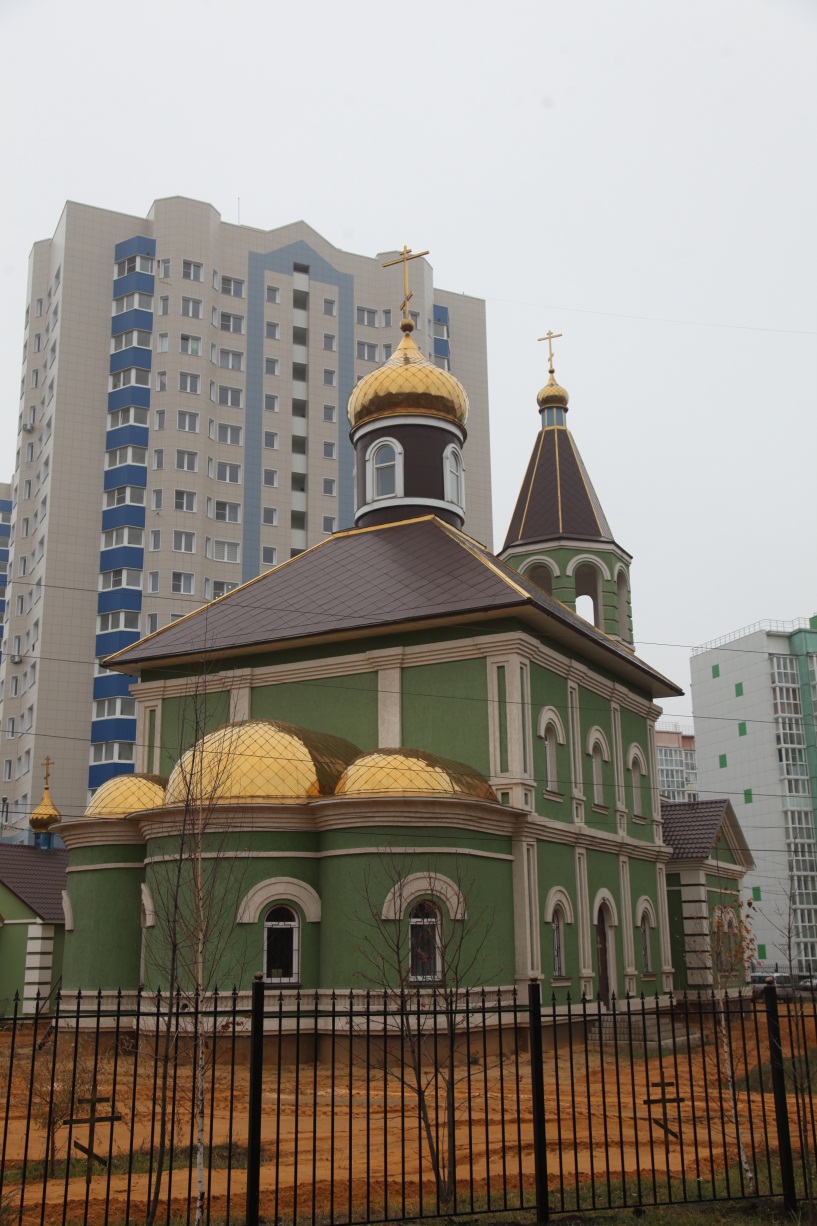 Внешний вид храма, 2019 год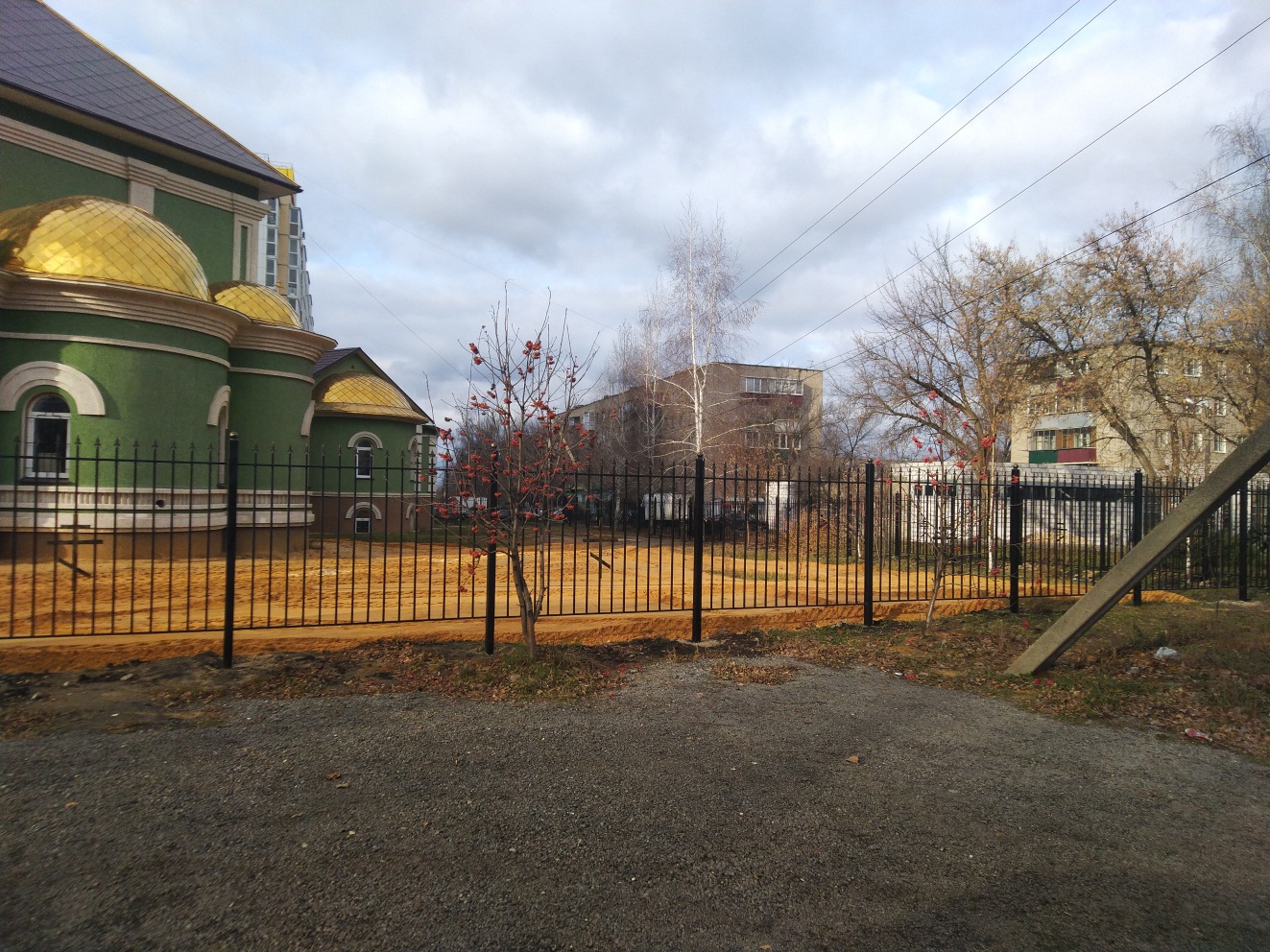 В отчетном году смонтирована металлическая ограда вокруг территории храмового комплекса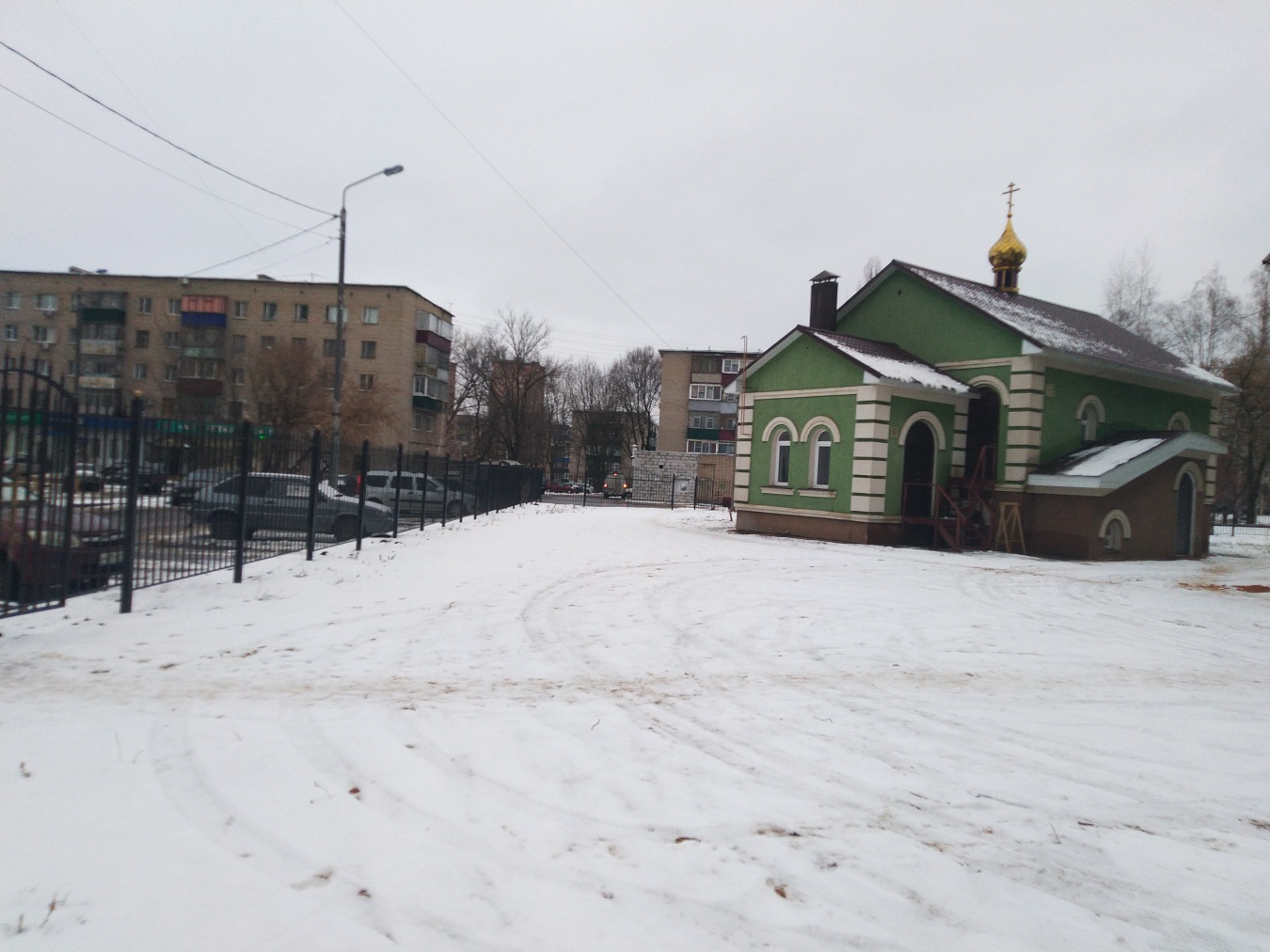 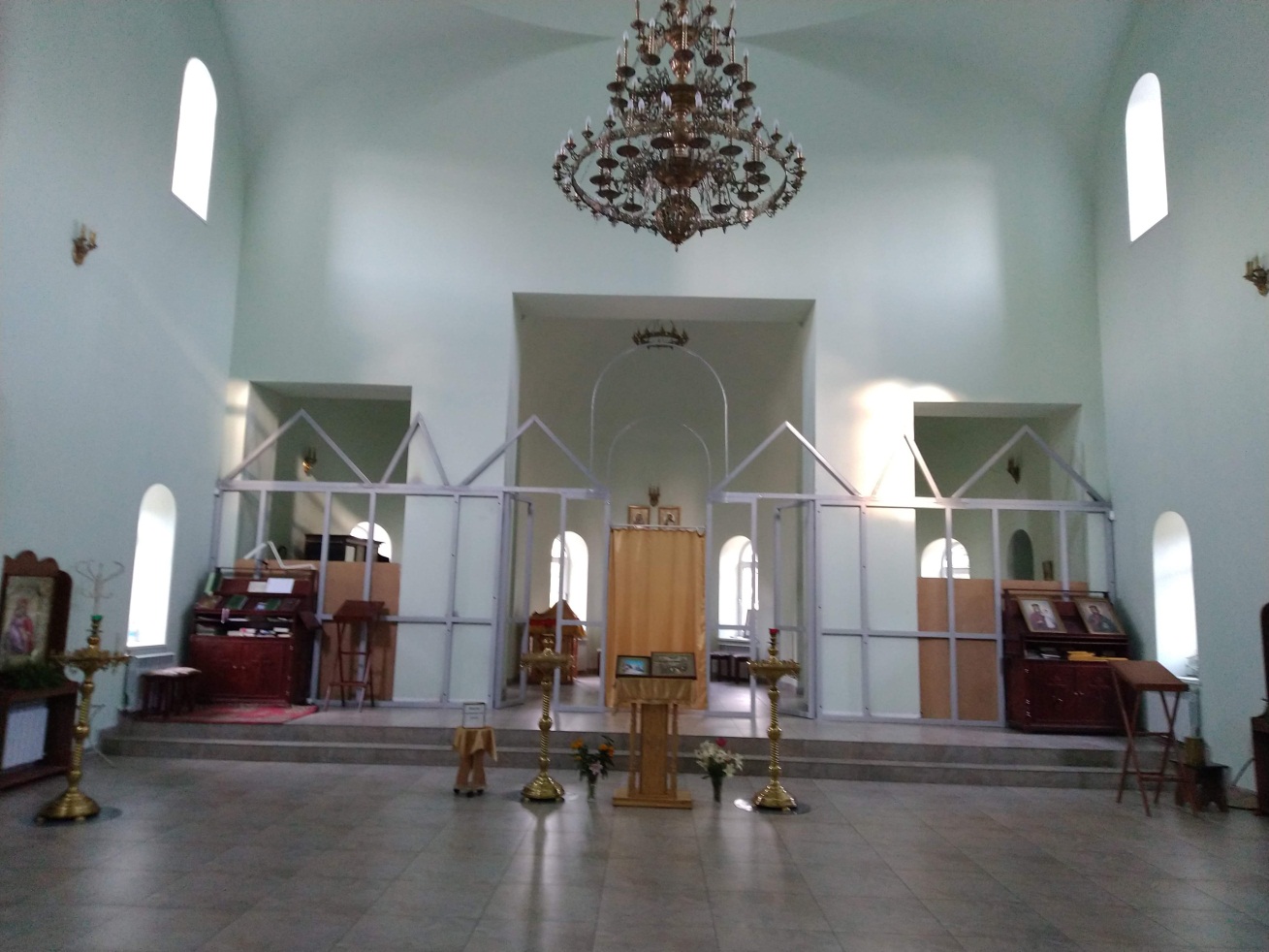 В отчетном году начат монтаж иконостаса храм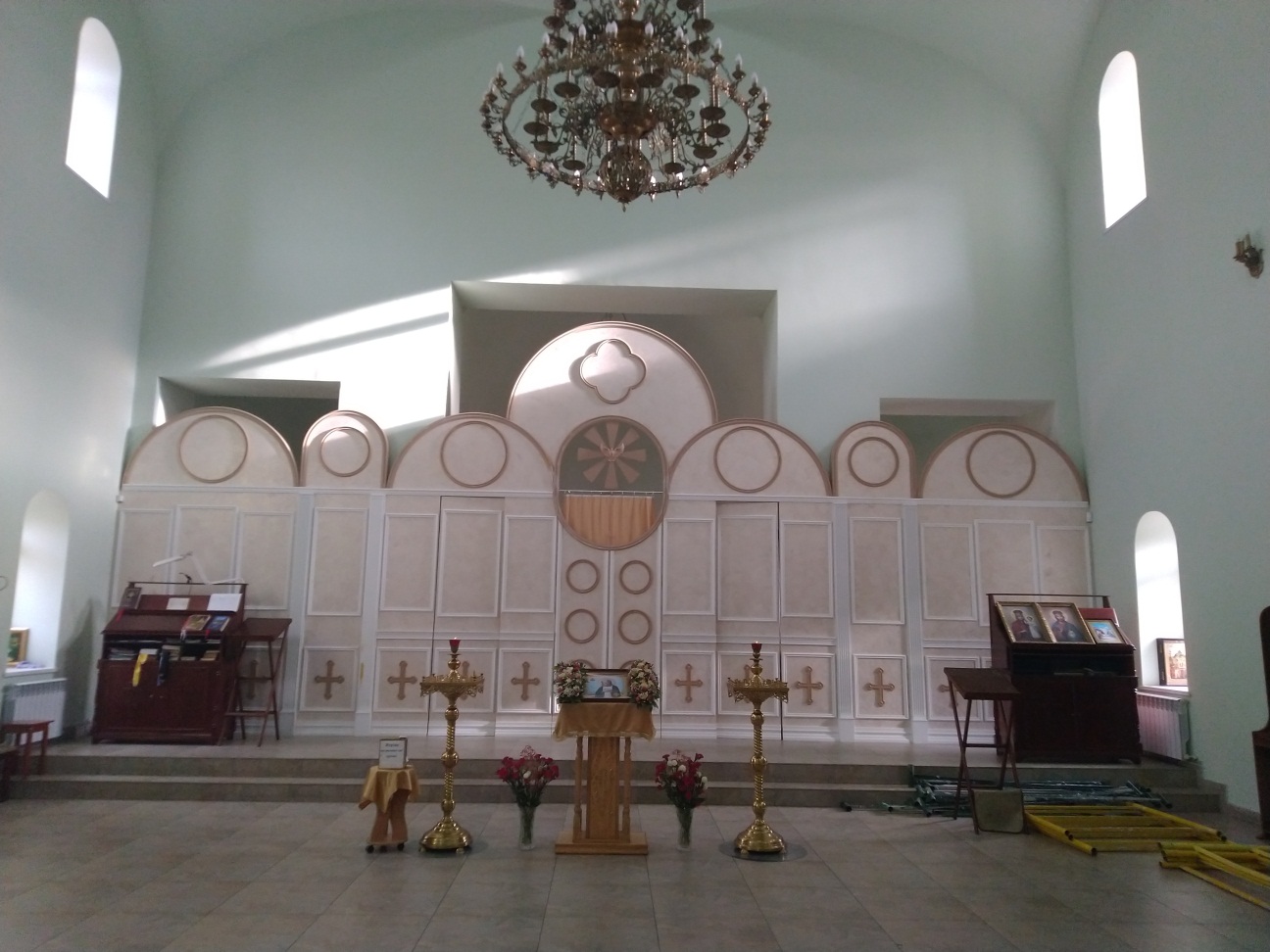 1 ярус иконостаса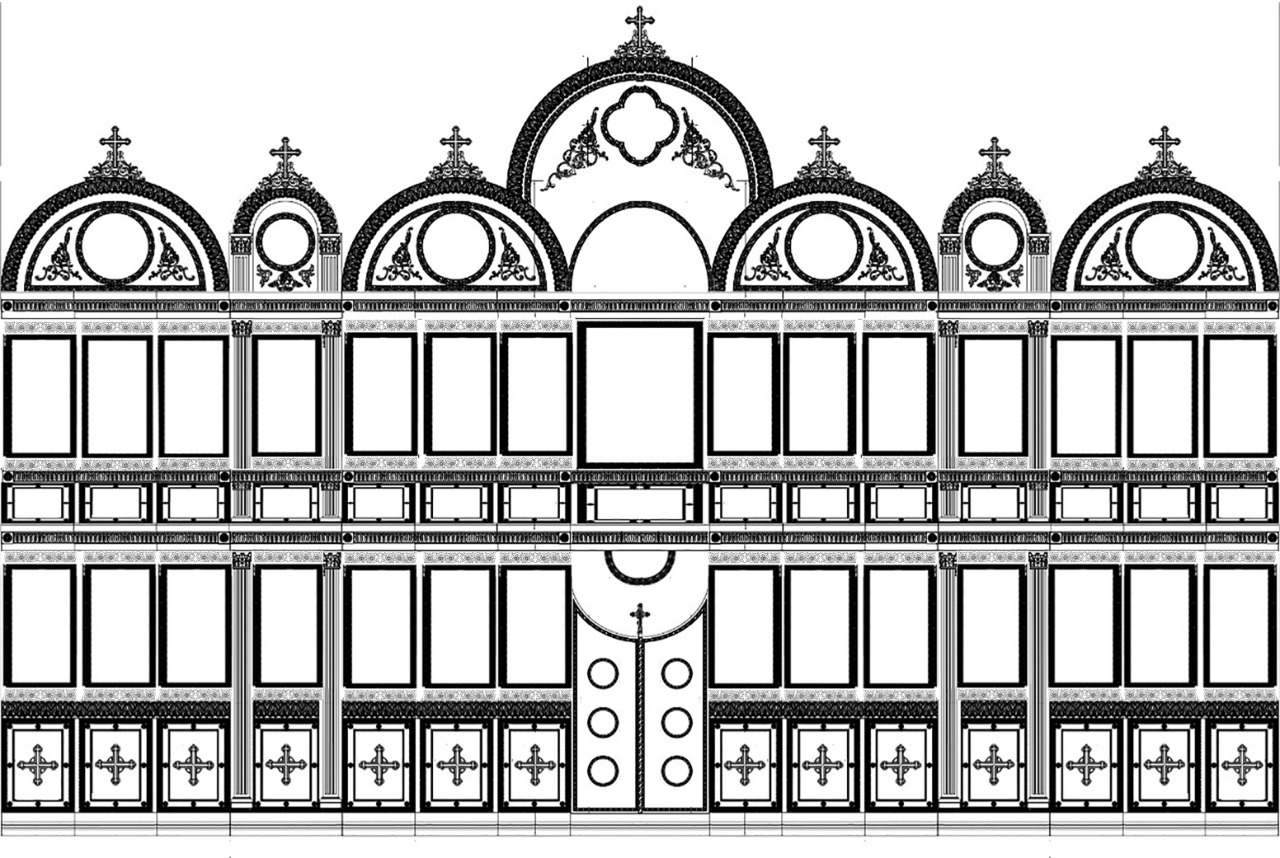 По благословению правящего архиерея иконостас планируется изготовить в 4 яруса с установкой писаных икон в каноническом стилеПроект подготовила петербургская компания «Ставрос».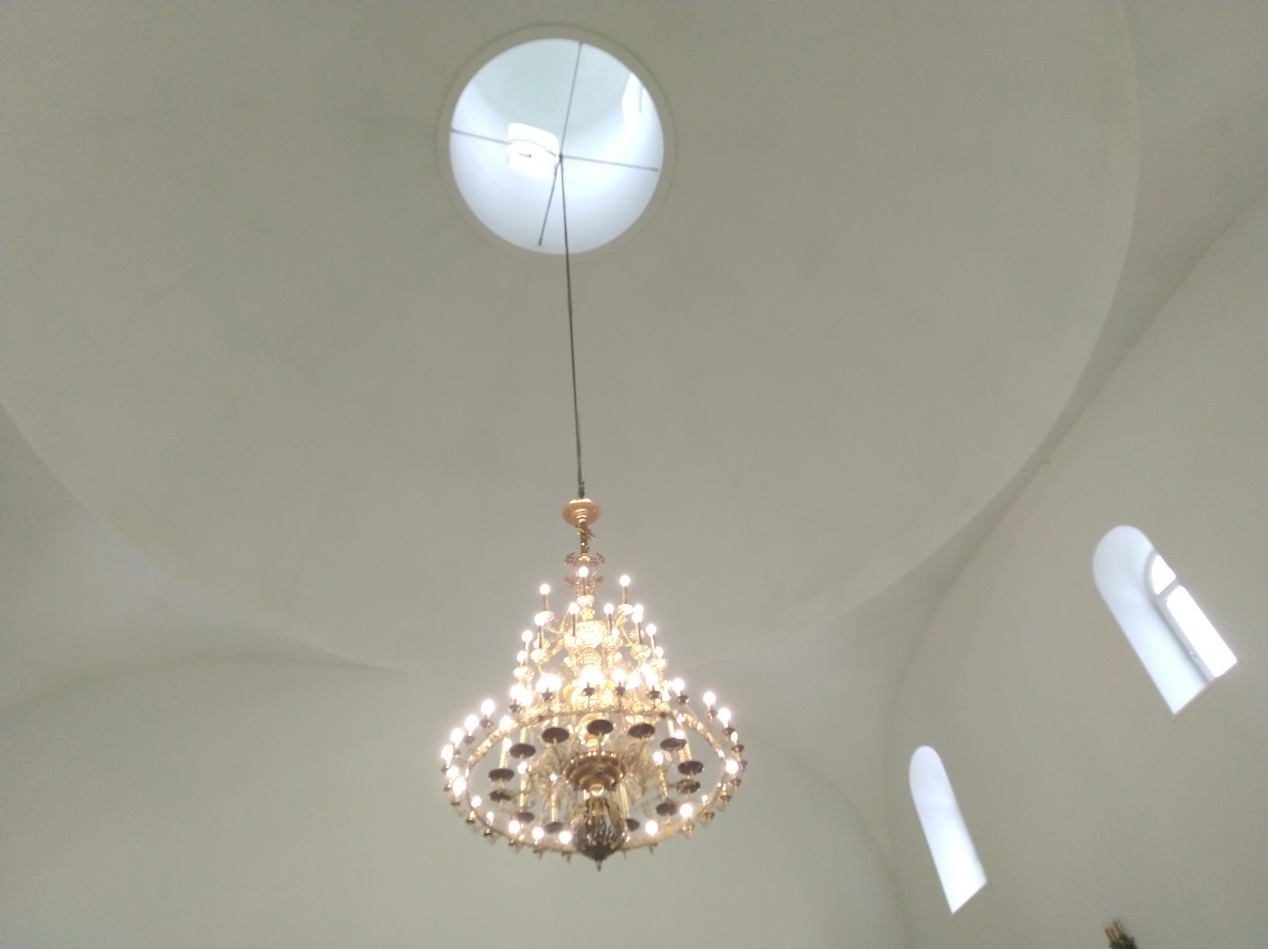 В отчетном году главный храм был полностью покрашен изнутри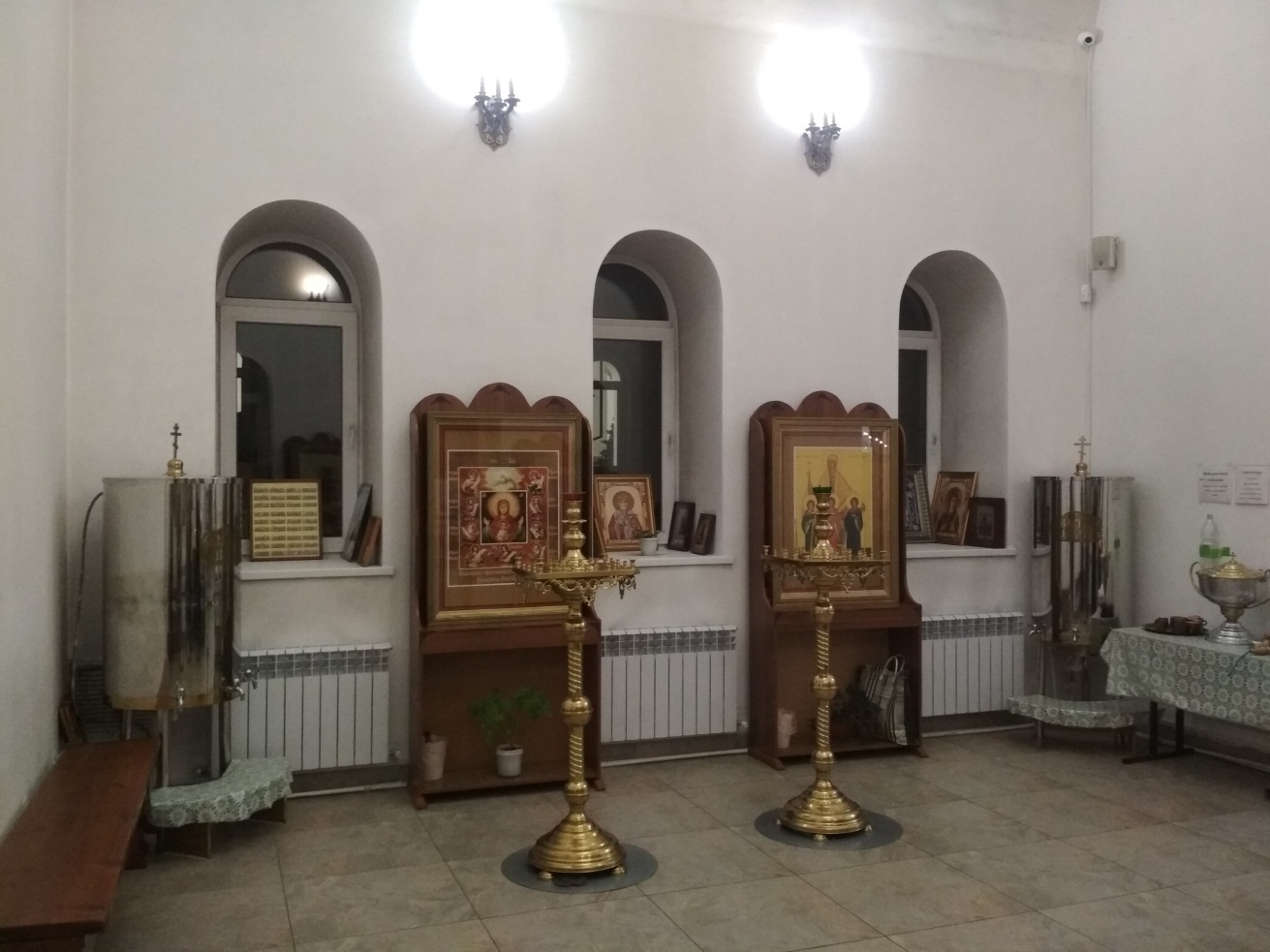 К празднику Святого Богоявления в храм приобретены 3 бака  (по 150л.) для святой воды.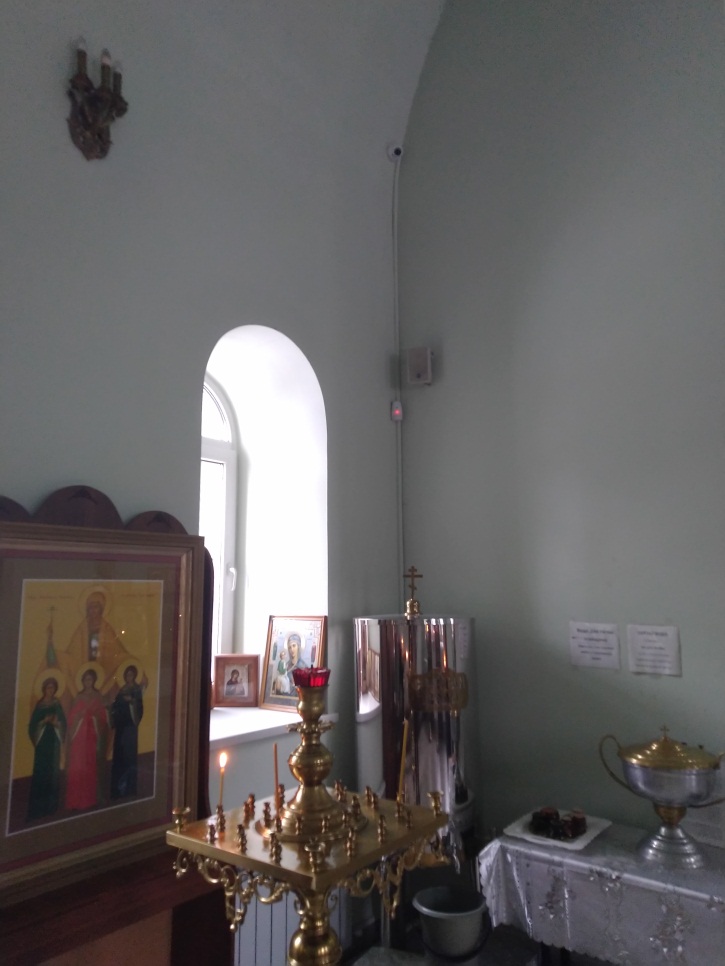 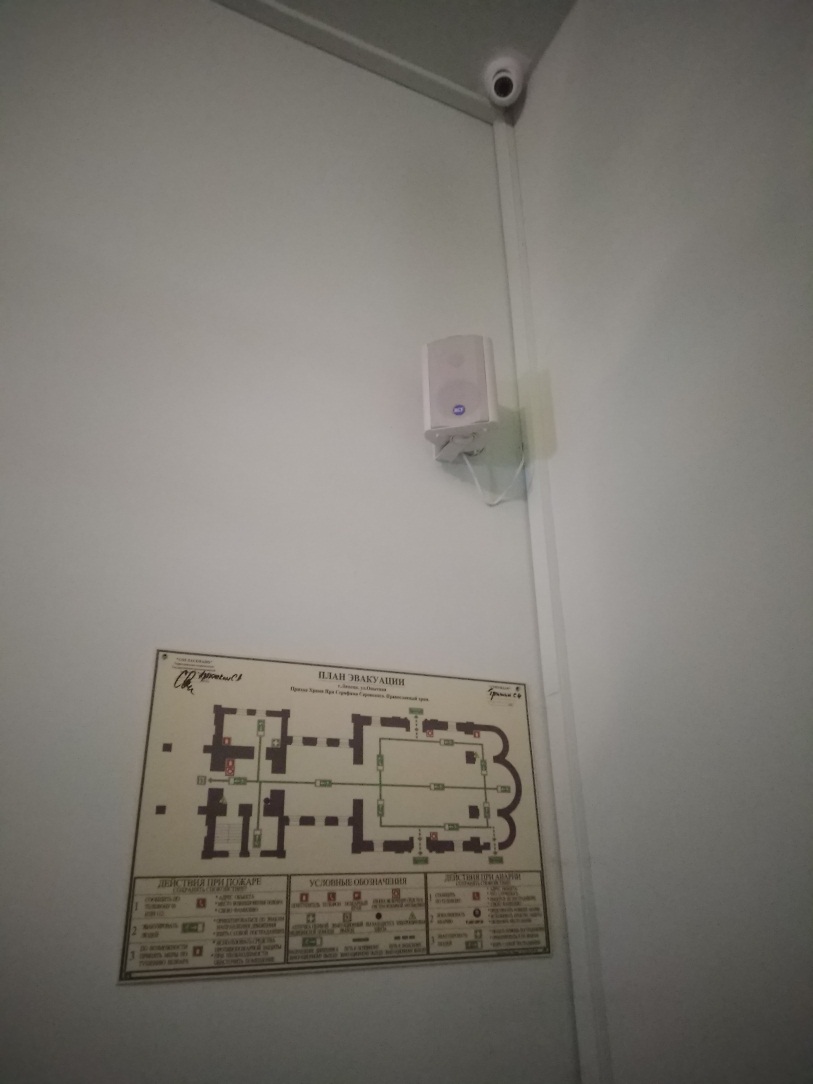 Смонтирована система видеонаблюдения, звукотрансляции и охранной сигнализации.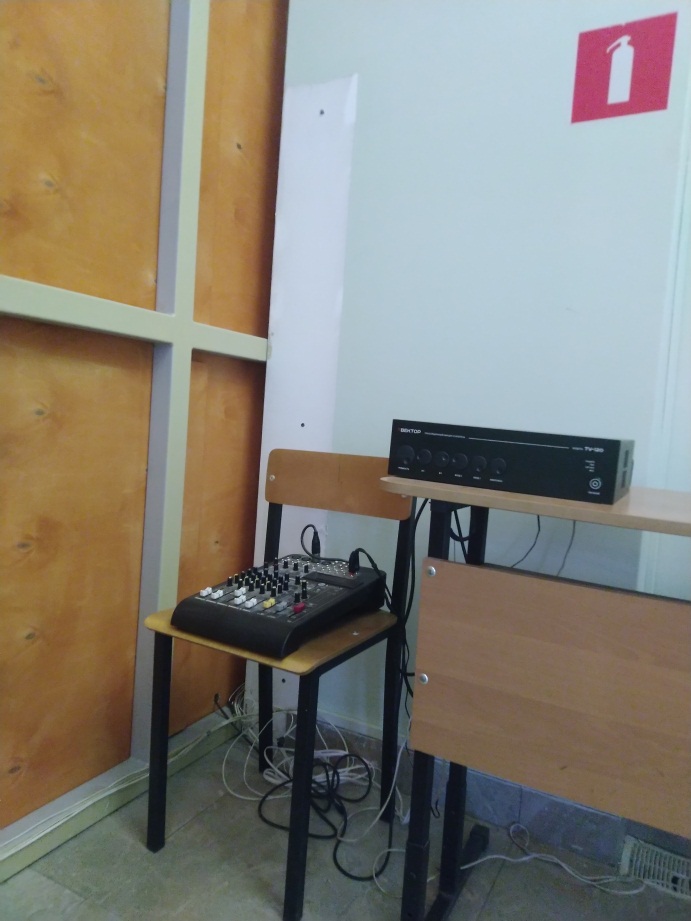 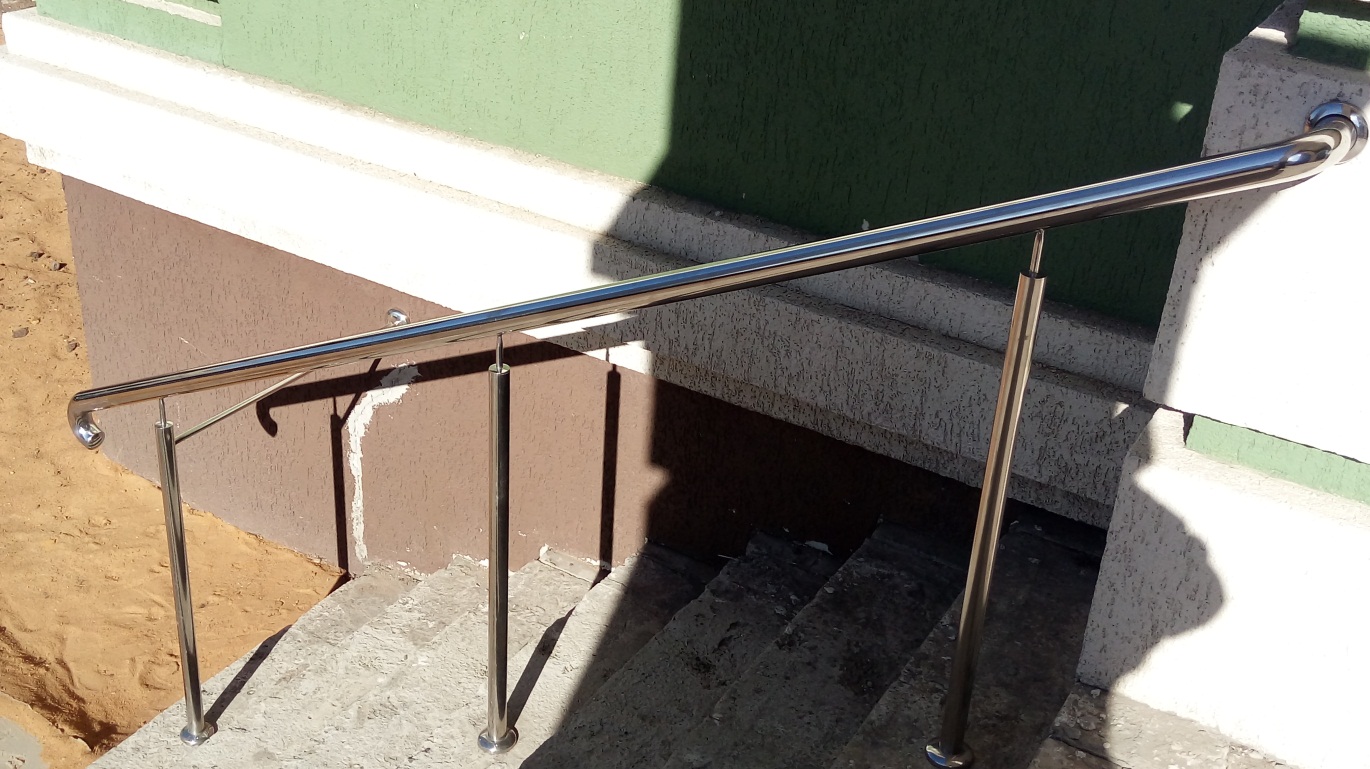 На центральном входе храма установлены поручни.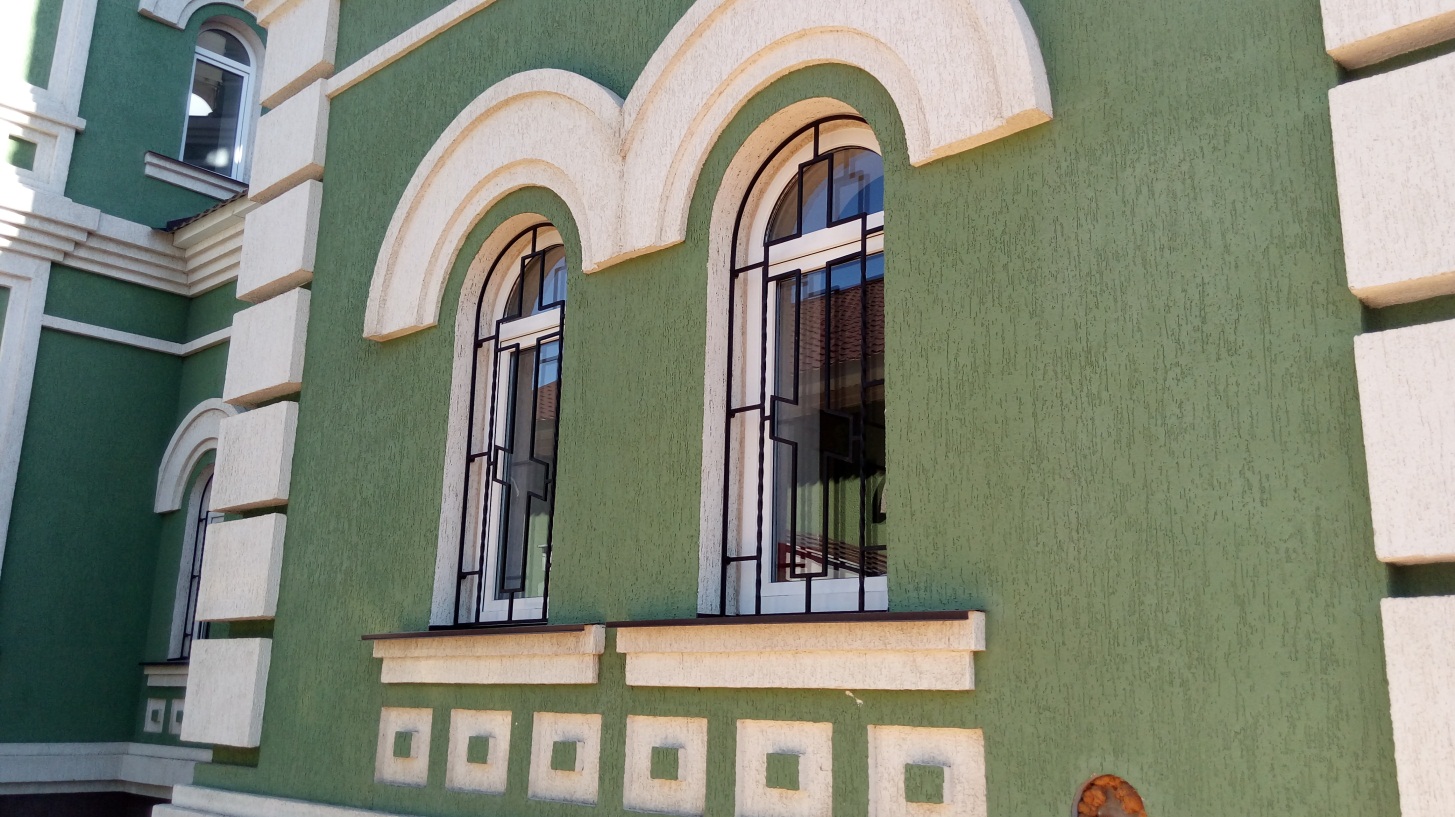 По всему периметру храма на окна были установлены решетки., 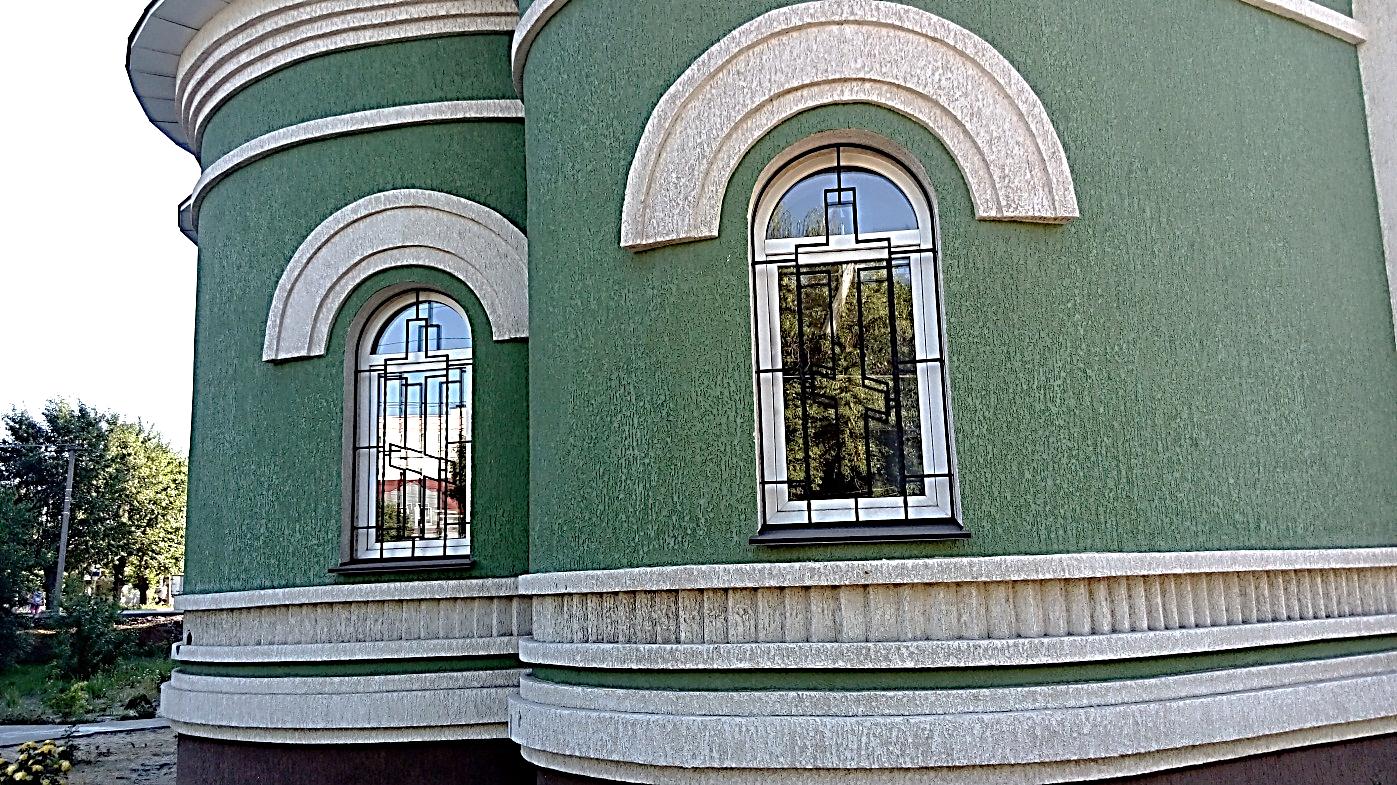 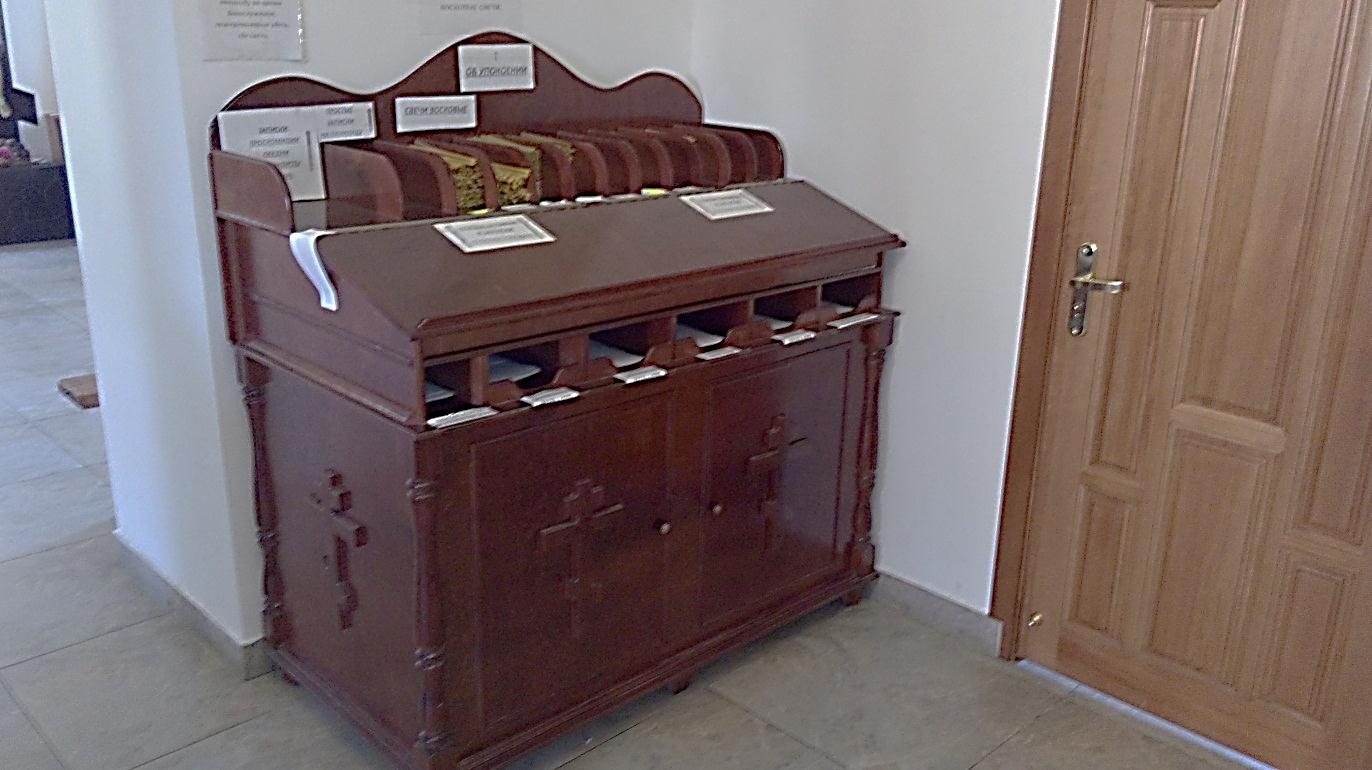 В притворе храма установлены 2 свечных стола.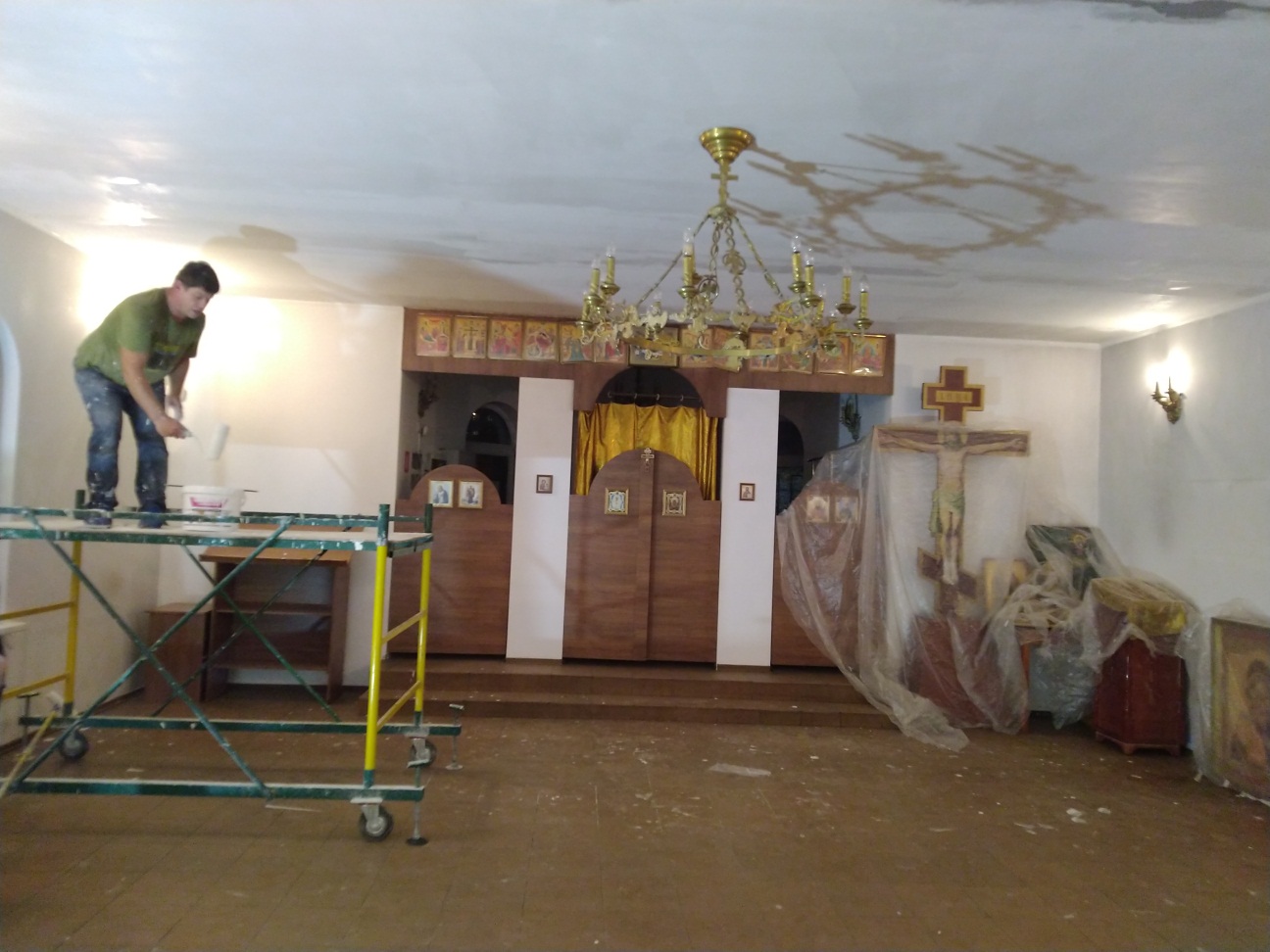 В отчетном году покрашены потолки и стены крестильного (малого) храма, произведен ремонт кровли и вентиляции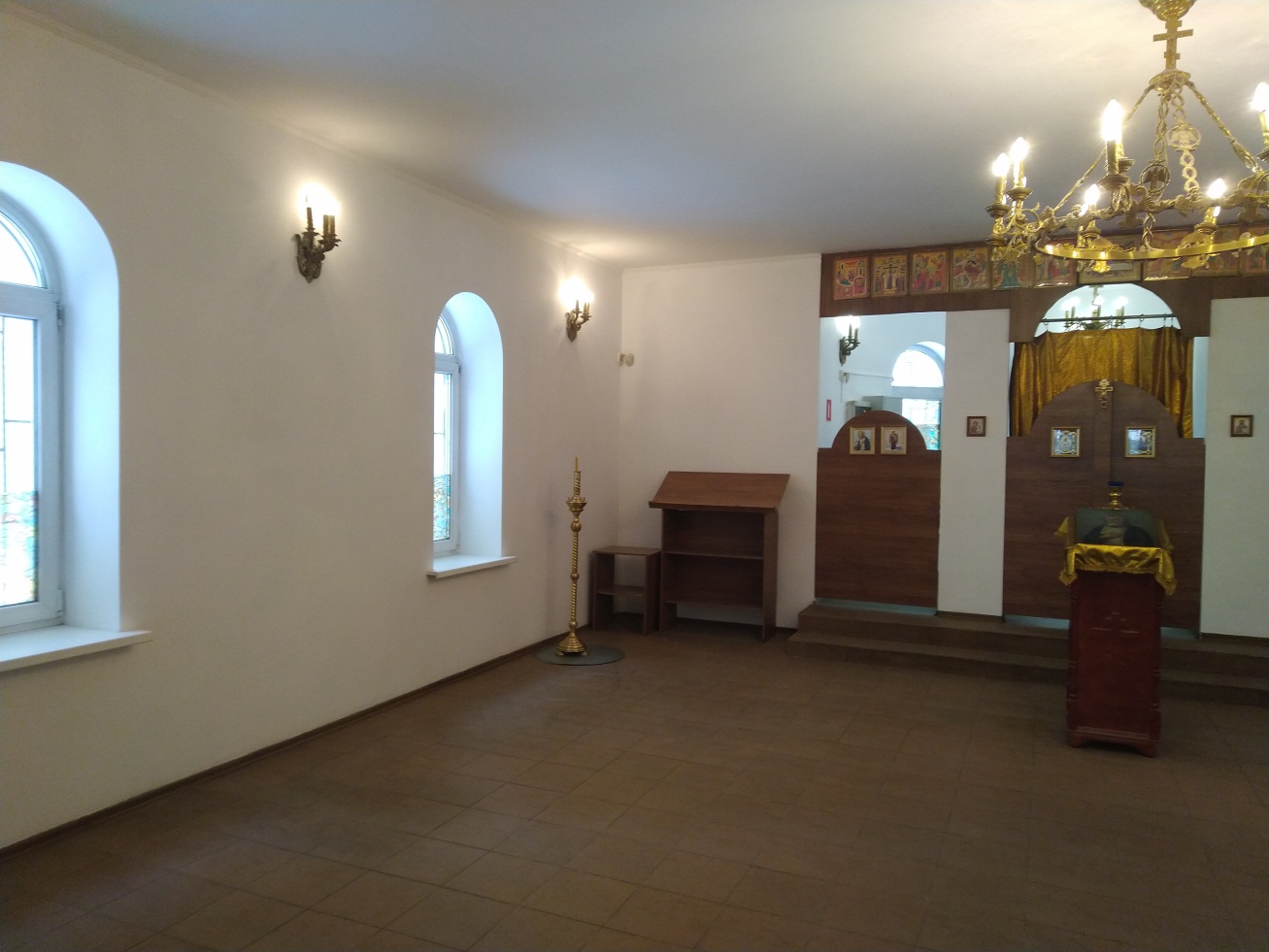 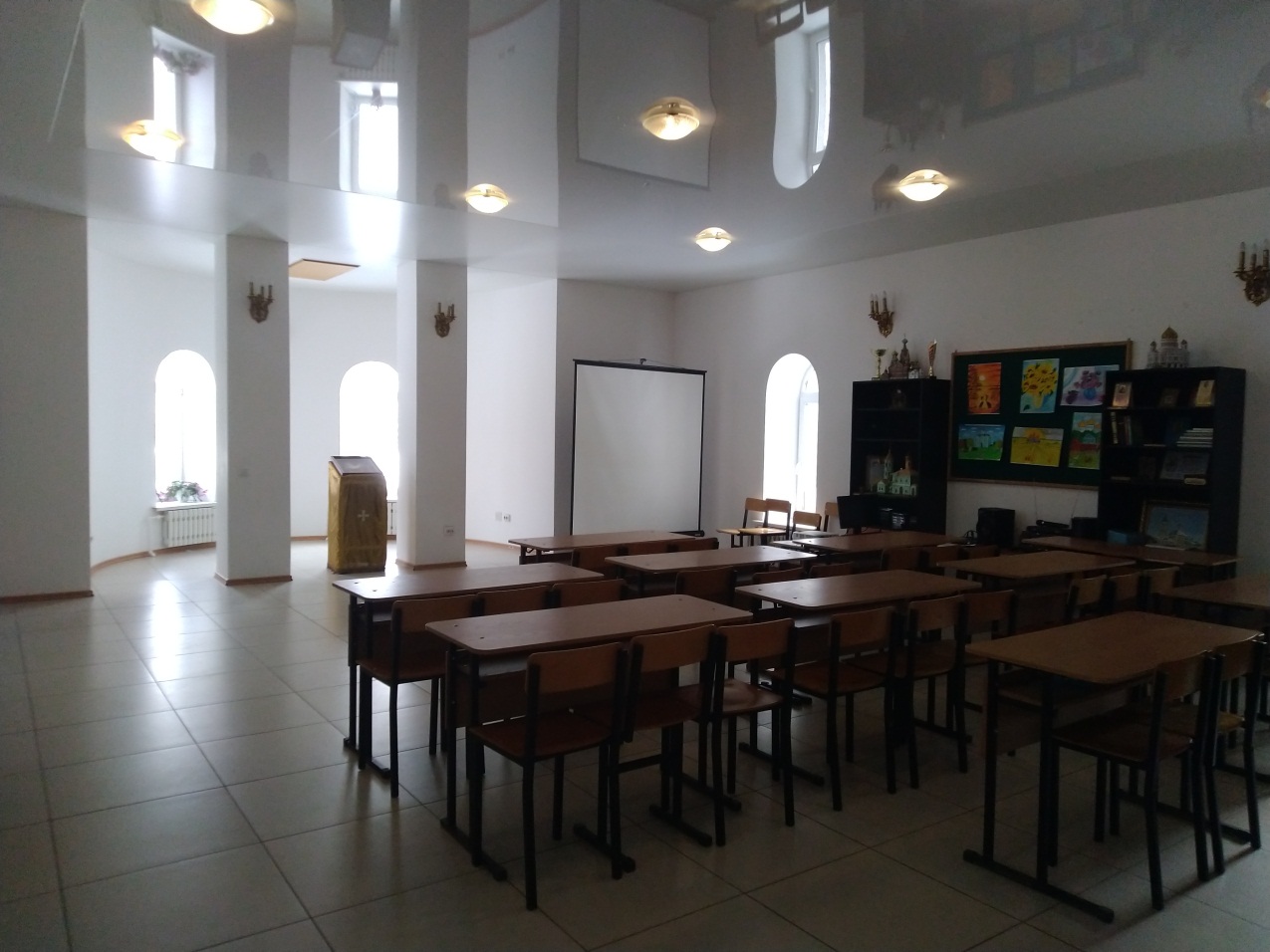 Покрашен актовый зал на 2 этаже и учебные классы на 1 этаже воскресной школы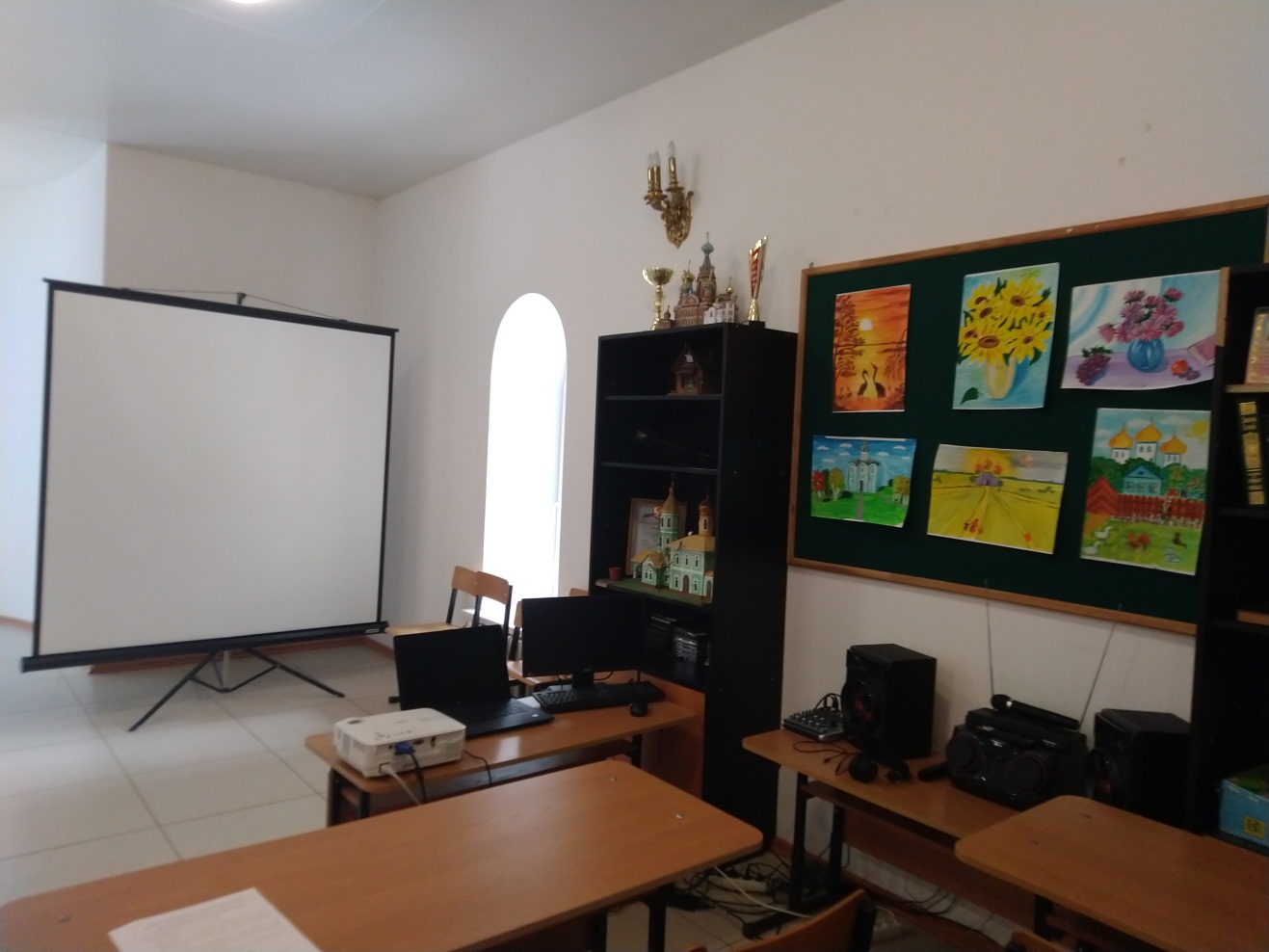  Для воскресной школы прихожанин Батов А.А. пожертвовал новые компьютер, ноутбук, музыкальный центр, видеопроектор, микрофоны.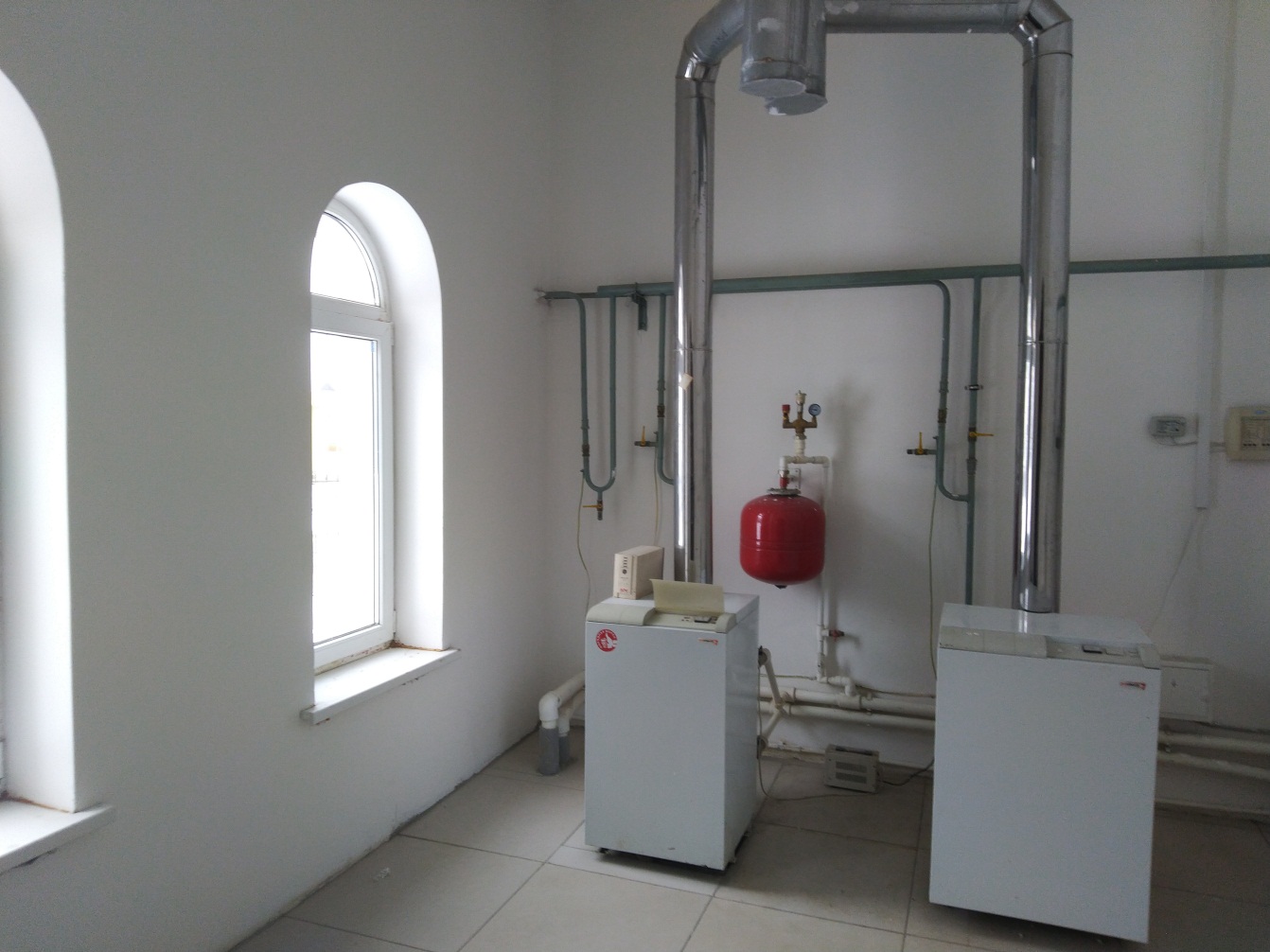 В отчетном году отремонтирована газовая кательная храма, заново положена шпаклевка на стены и потолки, произведена покраска.Заменена металлическая дверь  на входном марше в воскресной школе.  На пожертвования заменили дверь.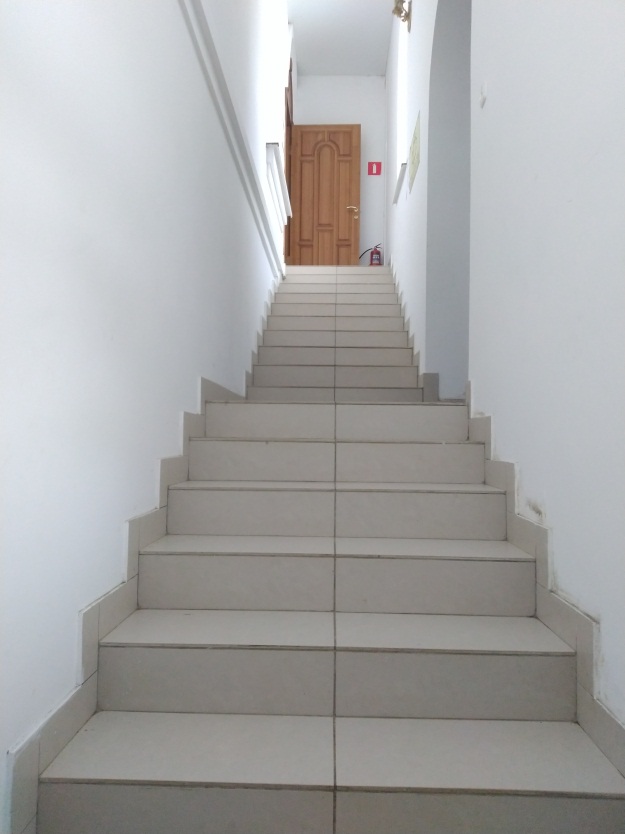 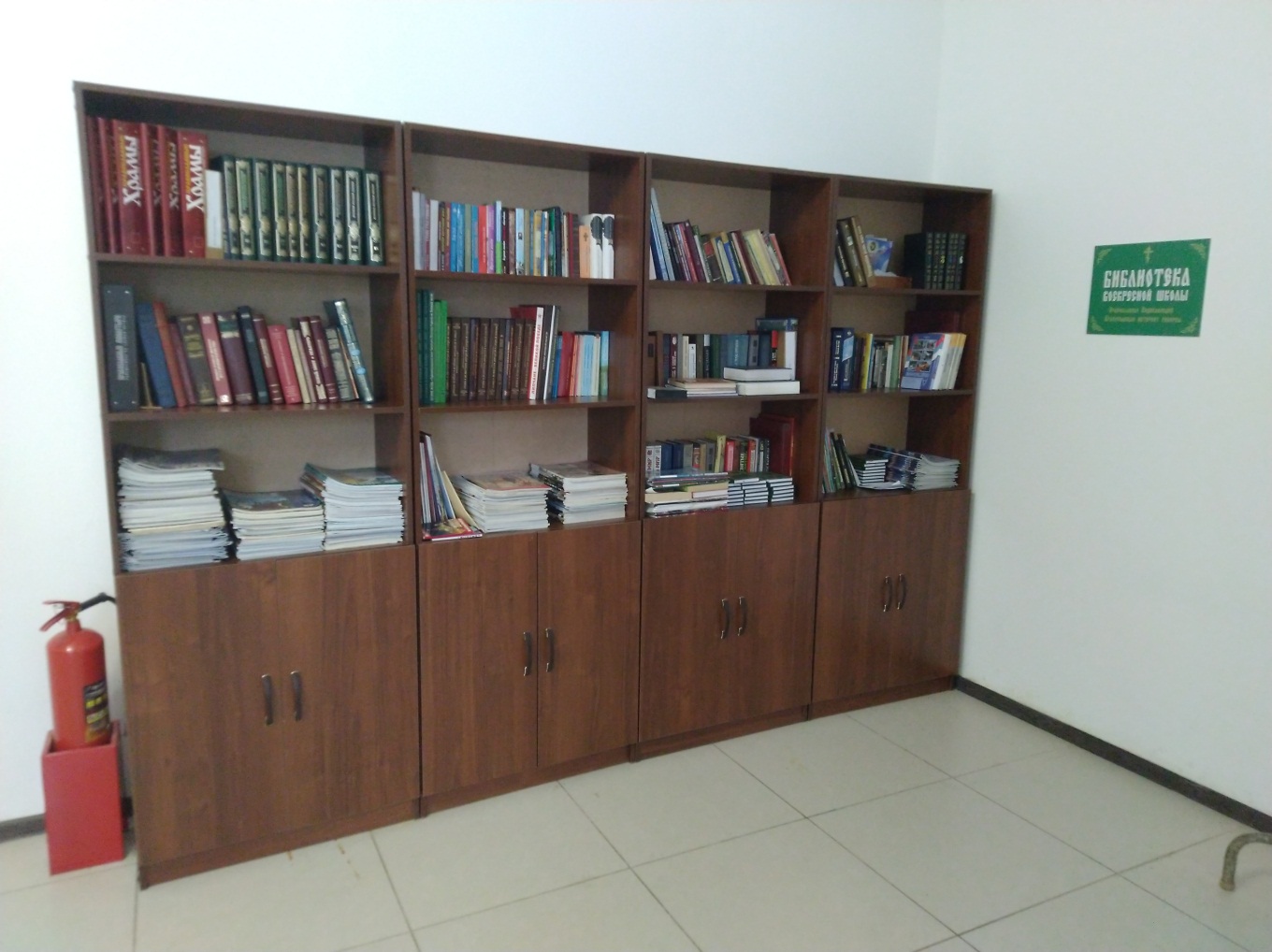 Отремонтировали библиотеку, покрасили стены, приобрели новые шкафы.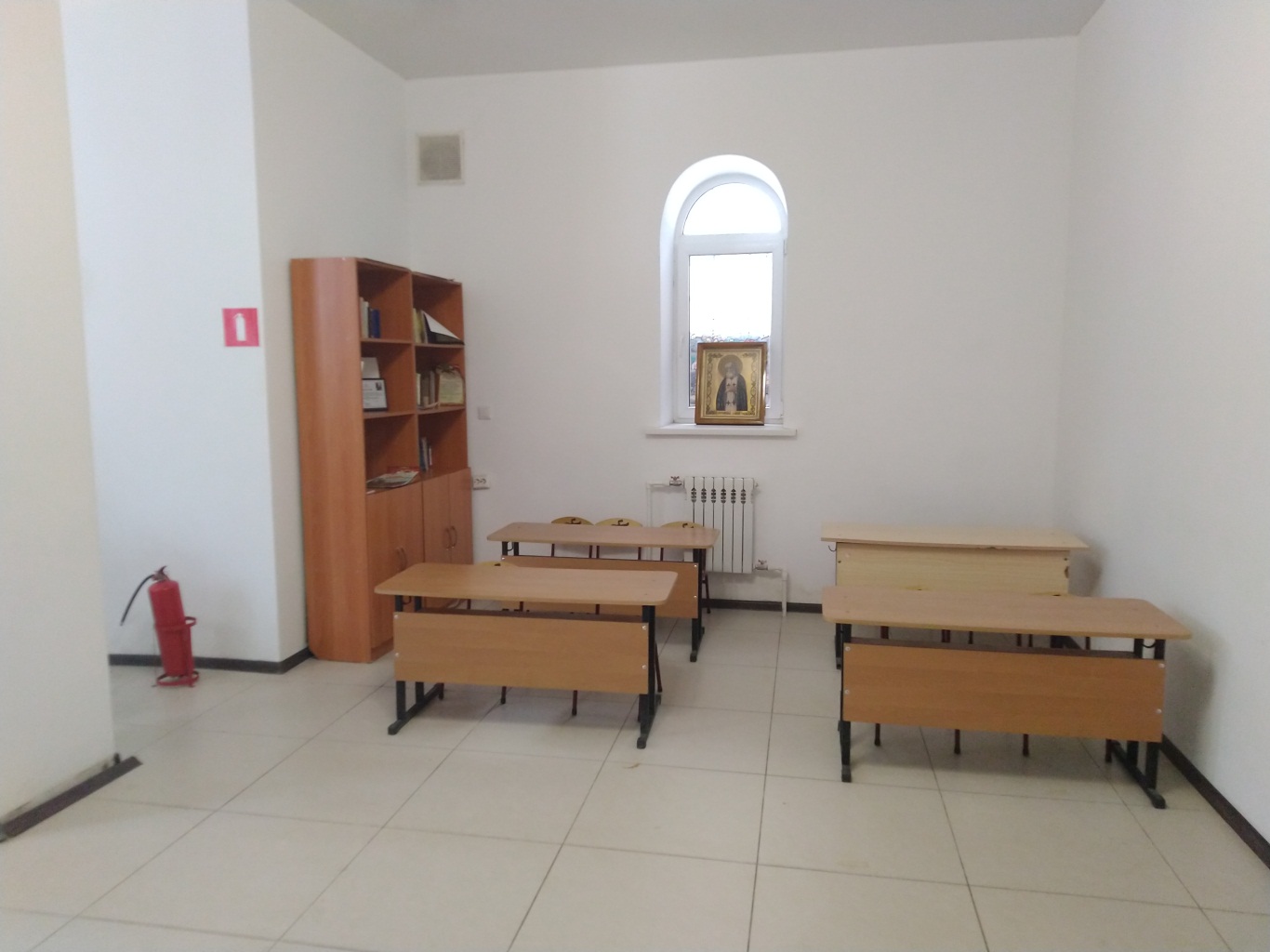      В целом в отчетном году смонтирована металлическая ограда вокруг территории храмового комплекса, начат монтаж нового иконостаса, проведен косметический ремонт шпаклевкой и покрашены заново изнутри главный храм прп. Серафима Саровского, крестильный храм, оба этажа воскресной школы, котельная, теплые туалеты, утеплены канализационные и сантехнические колодцы, смонтированы охранная сигнализация, видеонаблюдение, звукотрансляция из алтаря храма, решетки на окна, дверь в воскресную школу. Степень завершенности строительства храмового комплекса – 30 %.    Планируется монтаж по проекту иконостаса храма с установкой писаных икон в каноническом стиле и позолотой рамок и корнизов, расширение и отделка клиросов в стиле иконостаса, приобретение мебели и богослужебных сосудов для алтаря храма, ремонт и поддержание в надлежащем виде внутренних и фасадных стен зданий комплекса, отделка 9 комнат в подвальной части храм площадью 200 м.кв., укладка плитки и горизонтальная планировка территории вокруг храма под дикий камень по проекту, отделка 3 входных групп ( порогов) главного храма, установка отмостки и систем водоотведения вокруг зданий и многое другое – 70% от проведенных работ.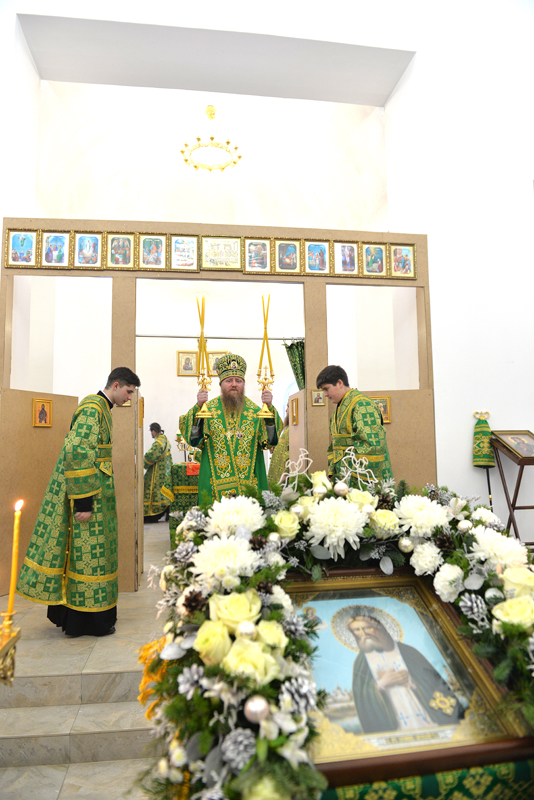 Воскресная школа7 января 2018 года в воскресной школе храма прп. Серафима Саровского г. Липецка по благословению настоятеля храма протоиерея Сергия Гришина состоялся утренник для воспитанников дошкольной ступени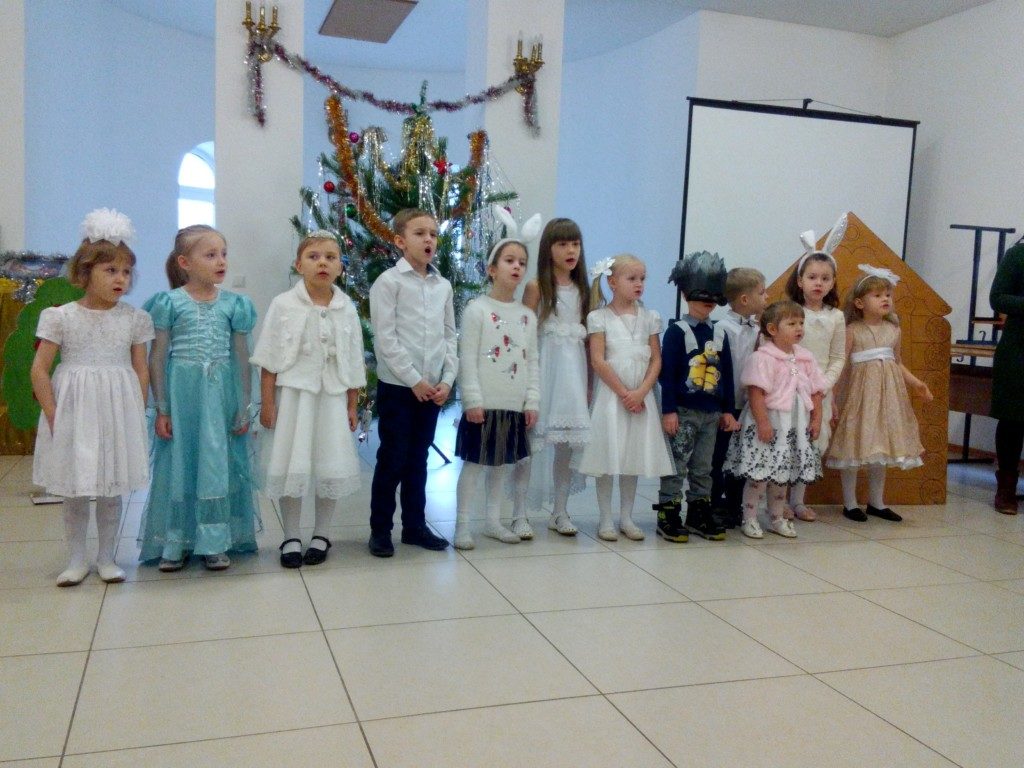 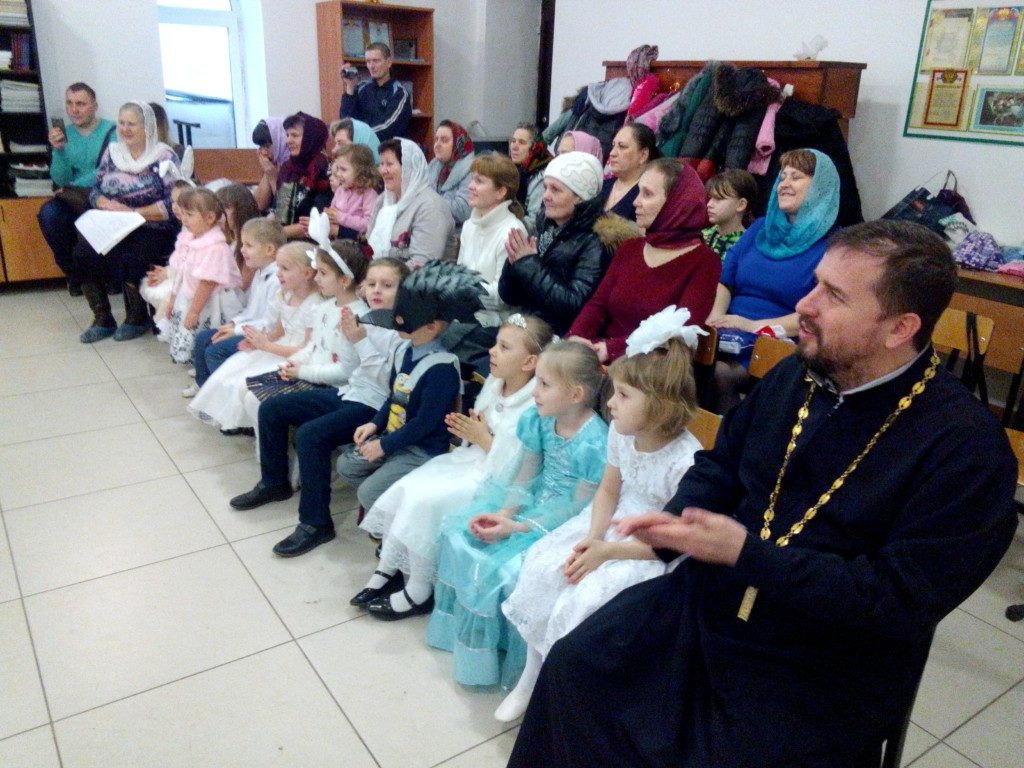 С каждым годом появляются новые родители и дети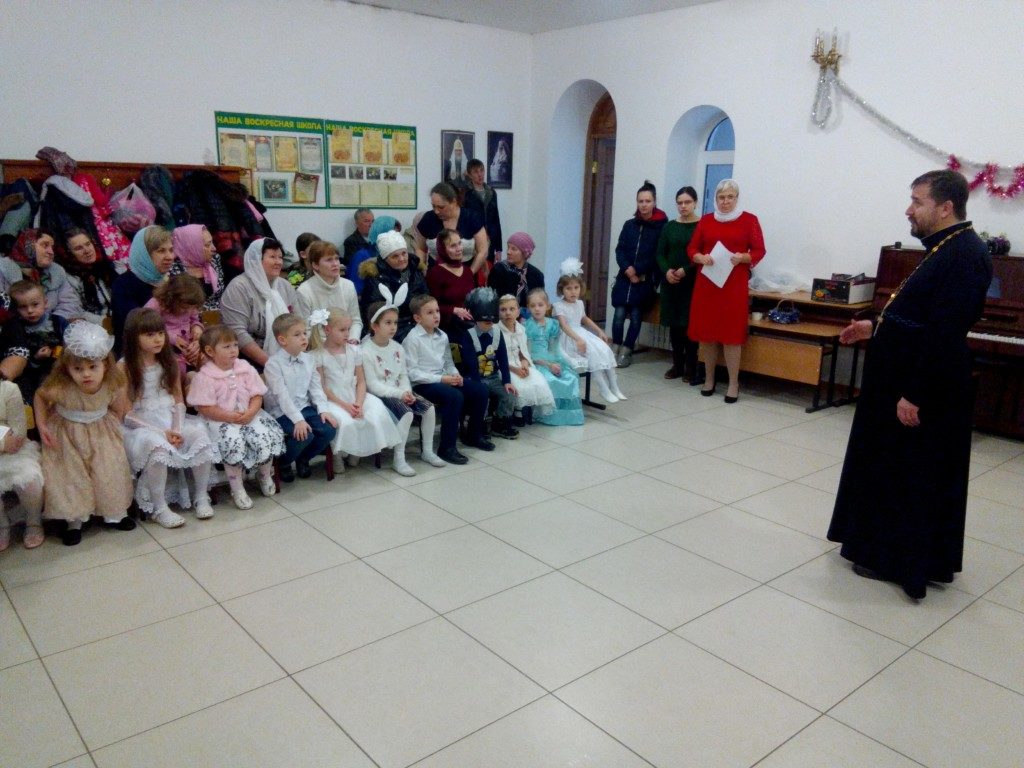 14 января 2018 года по благословению настоятеля храма протоиерея Сергия Гришина состоялся Рождественский утренник.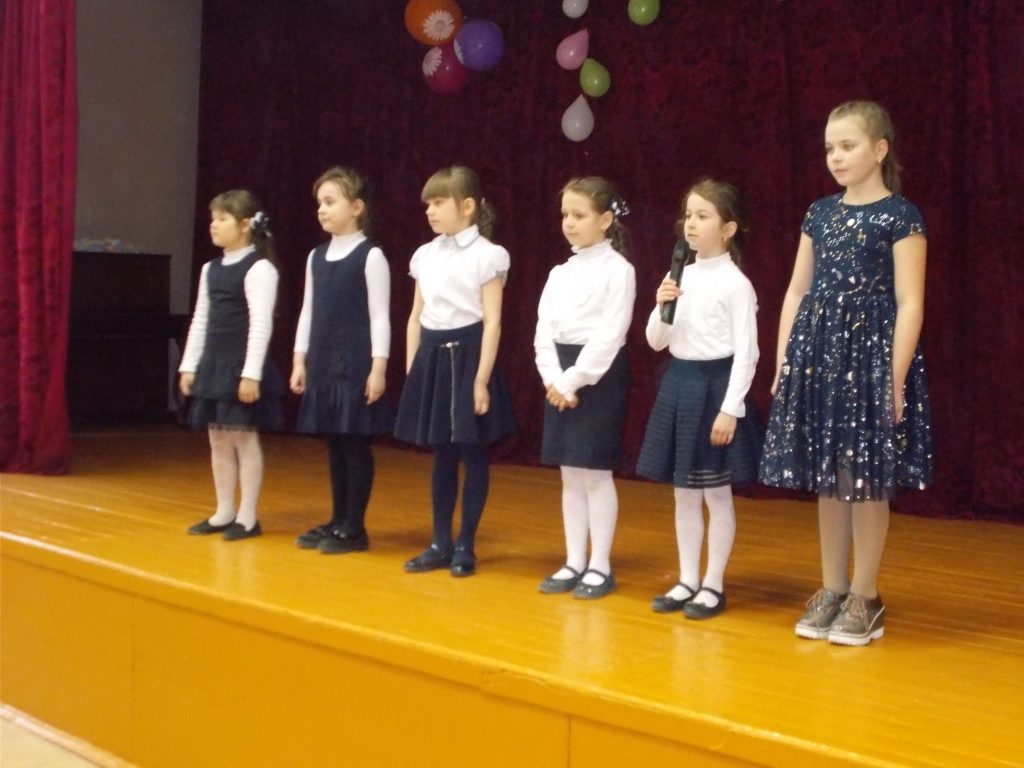 11 января 2018 года по благословению настоятеля храма прп. Серафима Саровского г. Липецка протоиерея Сергия Гришина воспитанники воскресной школы посетили с концертной программой СОШ №14 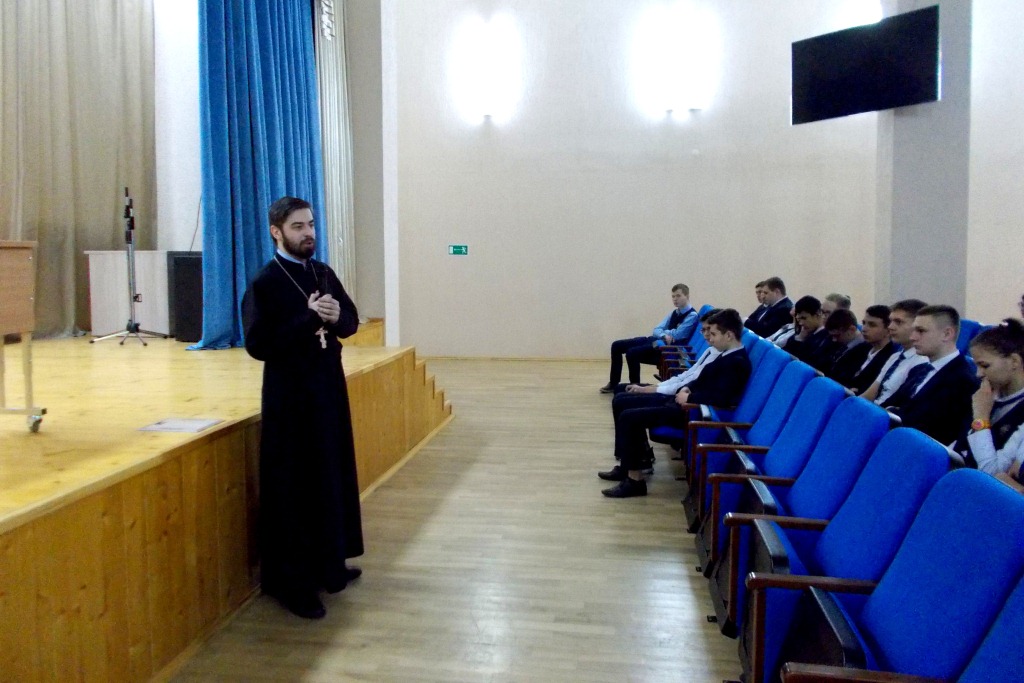 Классный час священник проводит в актовом зале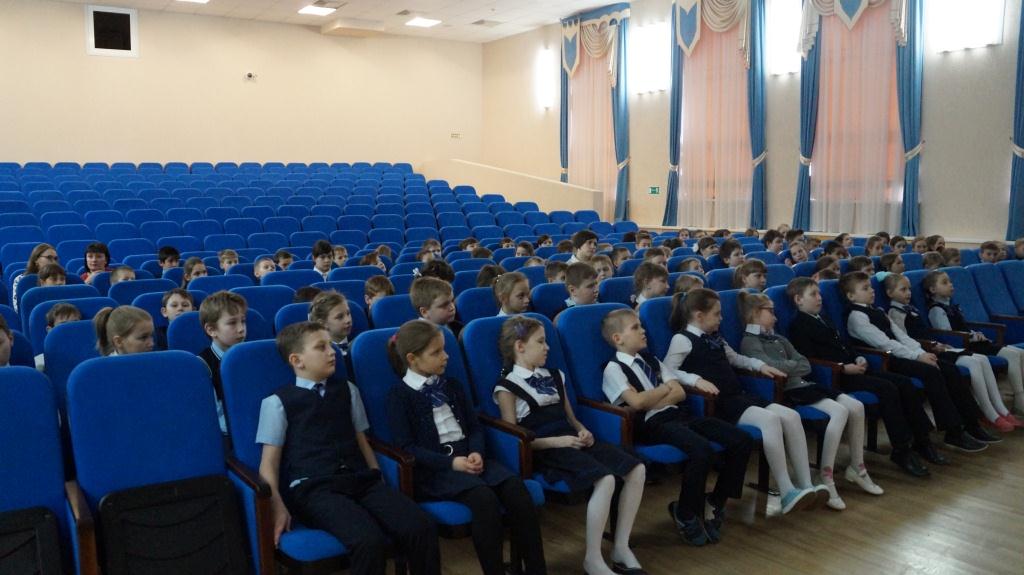 Классный час священник проводит в актовом зале31 января 2018 года священник провел творческий урок с воспитанниками детского сада №25 г. Липецка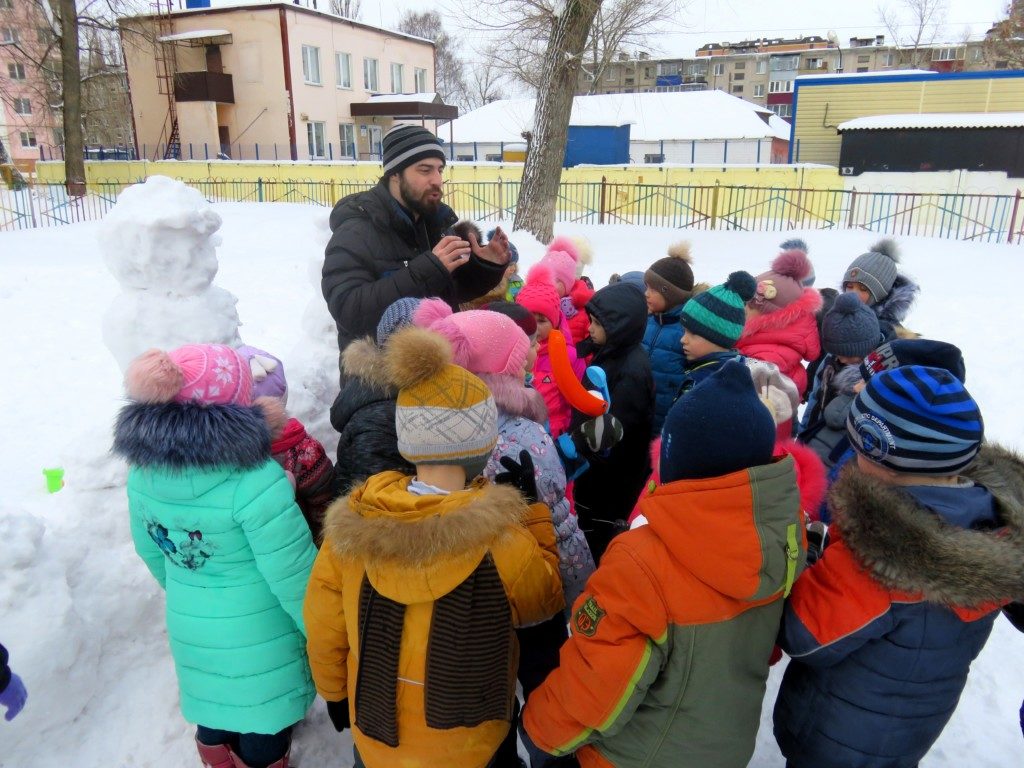 31 января 2018 года священник провел творческий урок с воспитанниками детского сада №25 г. Липецка4 февраля 2018 года воспитанники воскресной школы посетили контактный зоопарк «Наша ферма»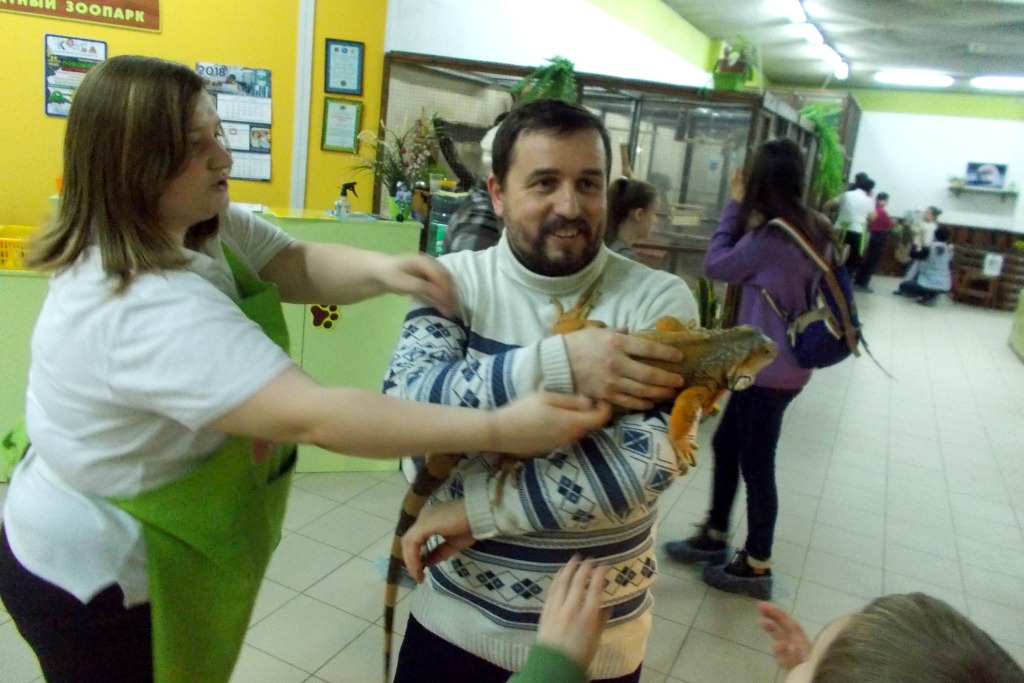 Дети из воскресной школы заработали такую поездку хорошей учебой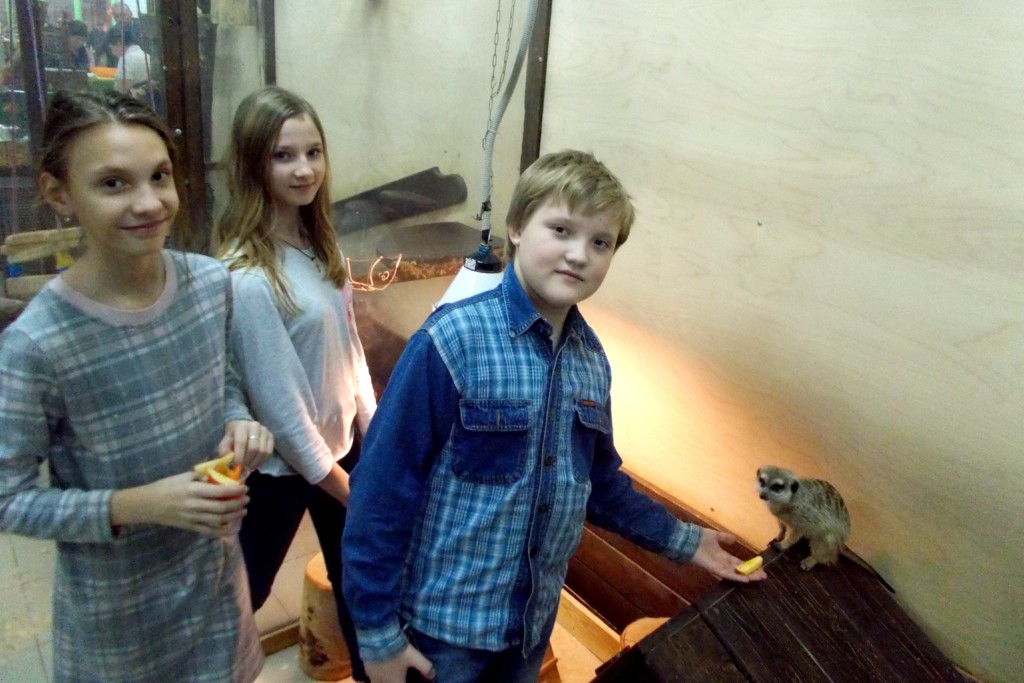 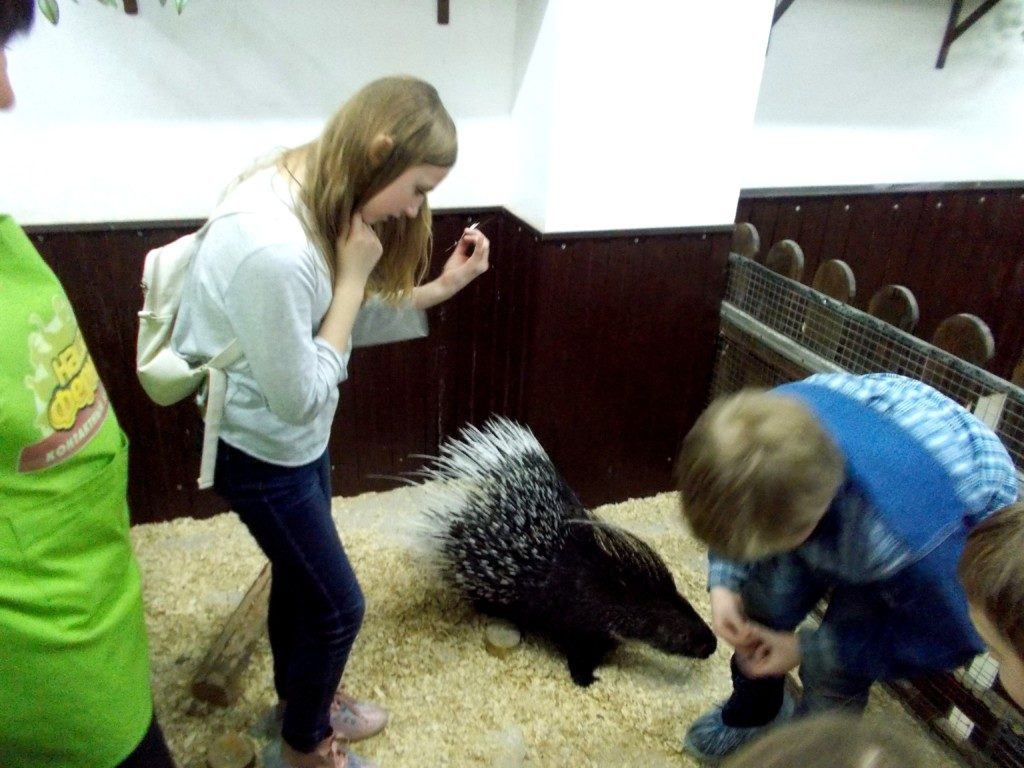 5 марта 2018 года в кадетских классах МБОУ СОШ №14 г. Липецка состоялось мероприятие «Преподобный Амвросий Оптинский и Ф.М.Достоевский».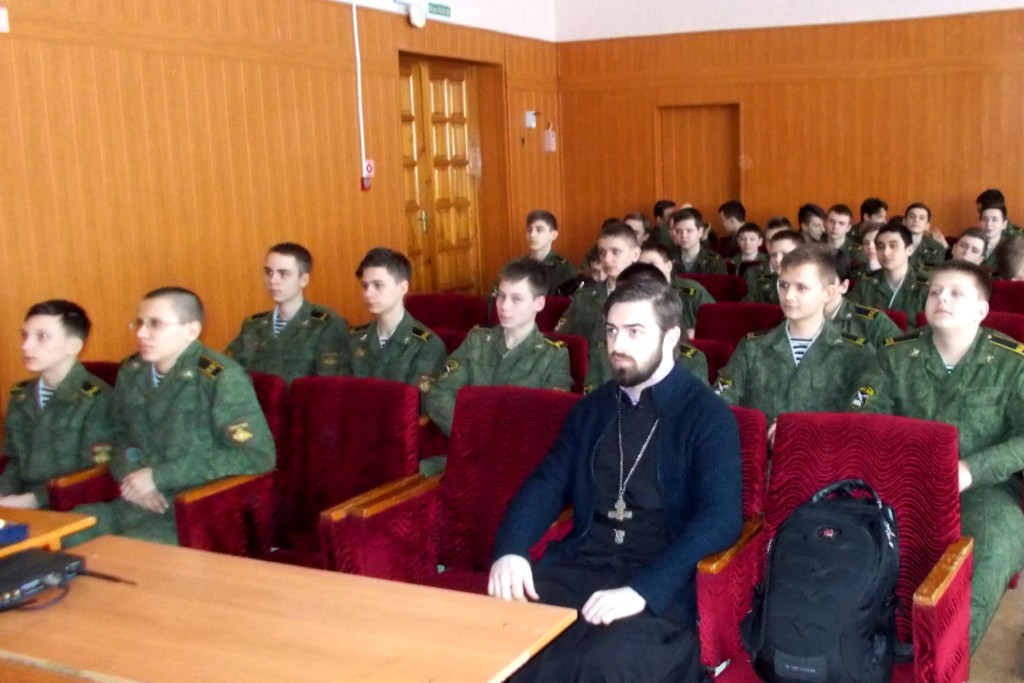 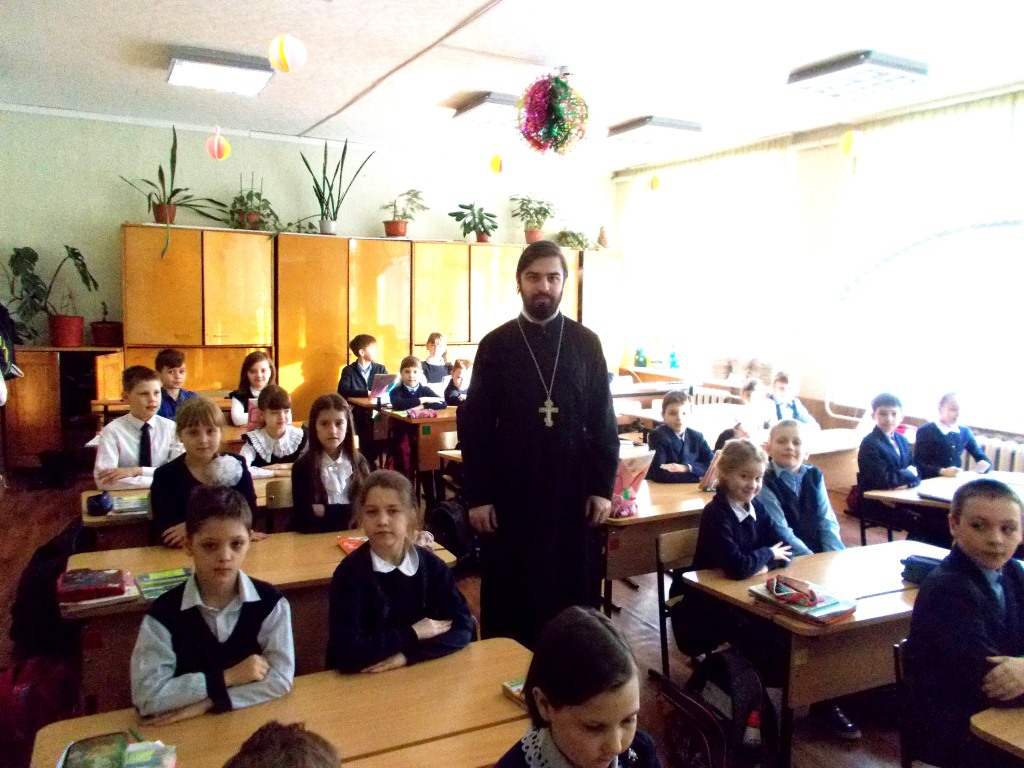 18 февраля 2018 года состоялись III семейные соревнования «Вера. Семья. Спорт», приуроченные Дню православной молодёжи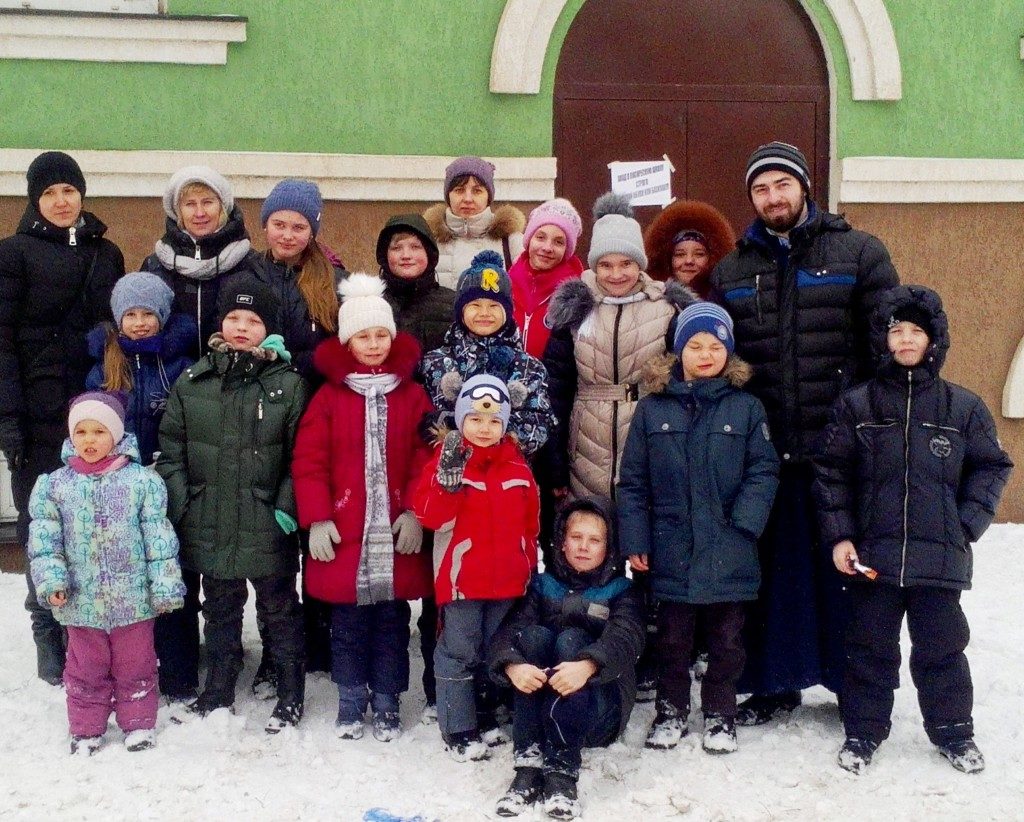 Образовательная деятельность28 февраля 2018 года кадеты МБОУ СОШ №14 г. Липецка узнали о жизни святых новомучеников и исповедников земли Липецкой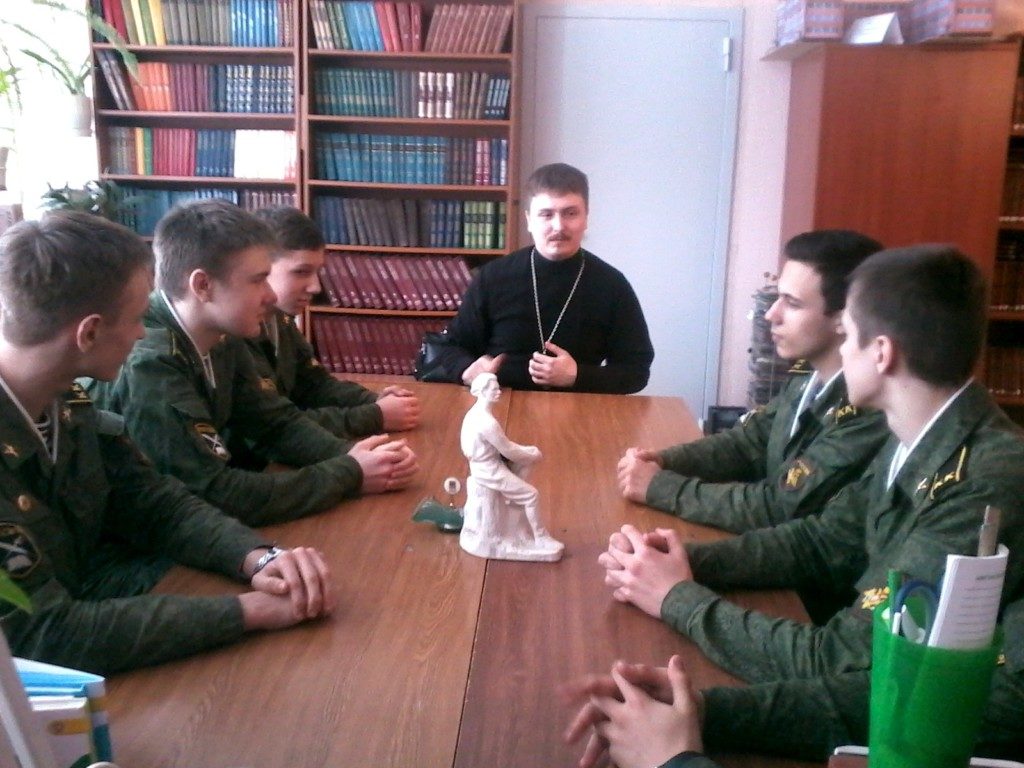 7 марта 2018 года в МДОУ детском саду №25 г. Липецкасвященнослужитель рассказал малышам о значении вежливых слов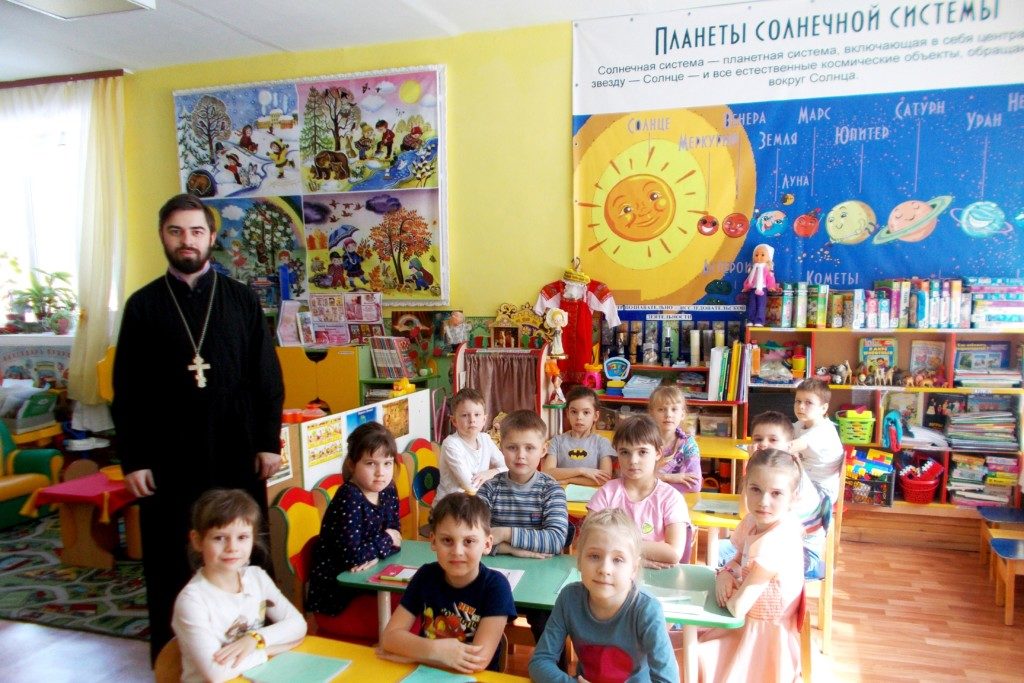 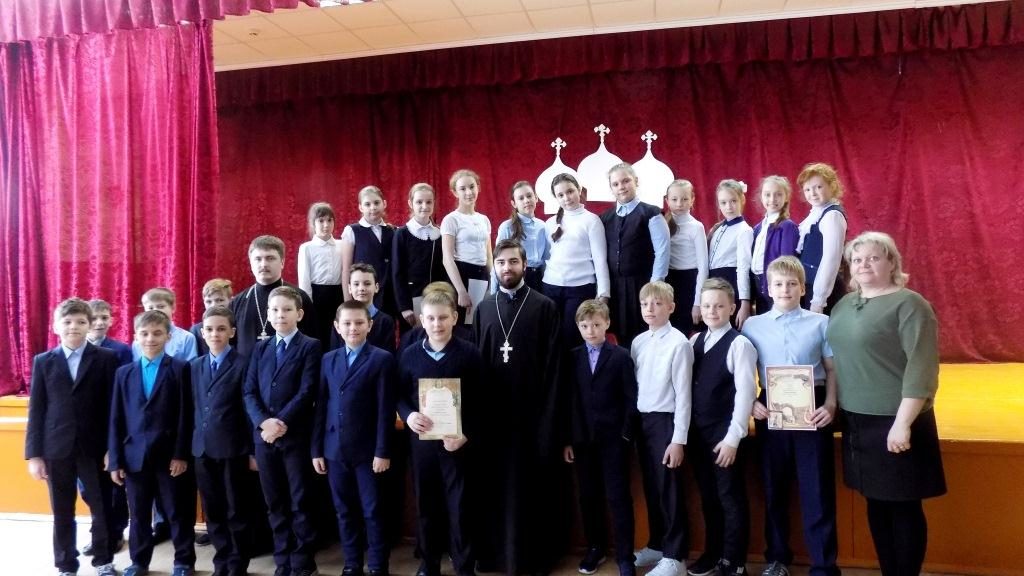 25 марта в МБОУ СОШ №14 г. Липецка состоялось подведение итогов 11-я Недели Православной культуры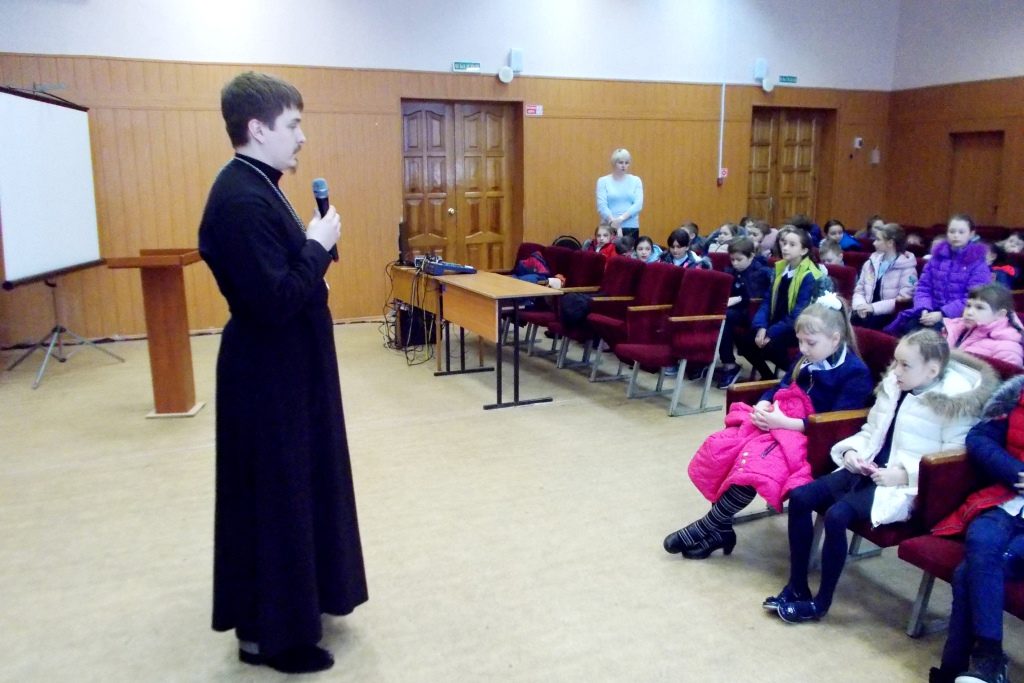 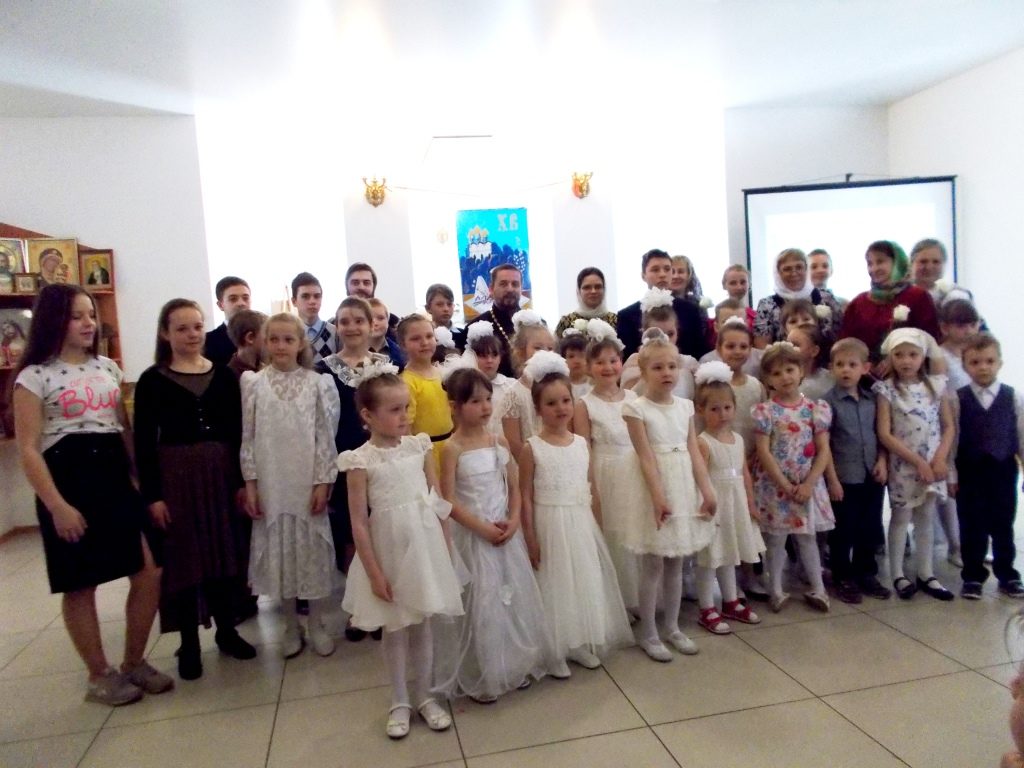 15 апреля 2018 года в воскресной школе состоялся Пасхальный утренник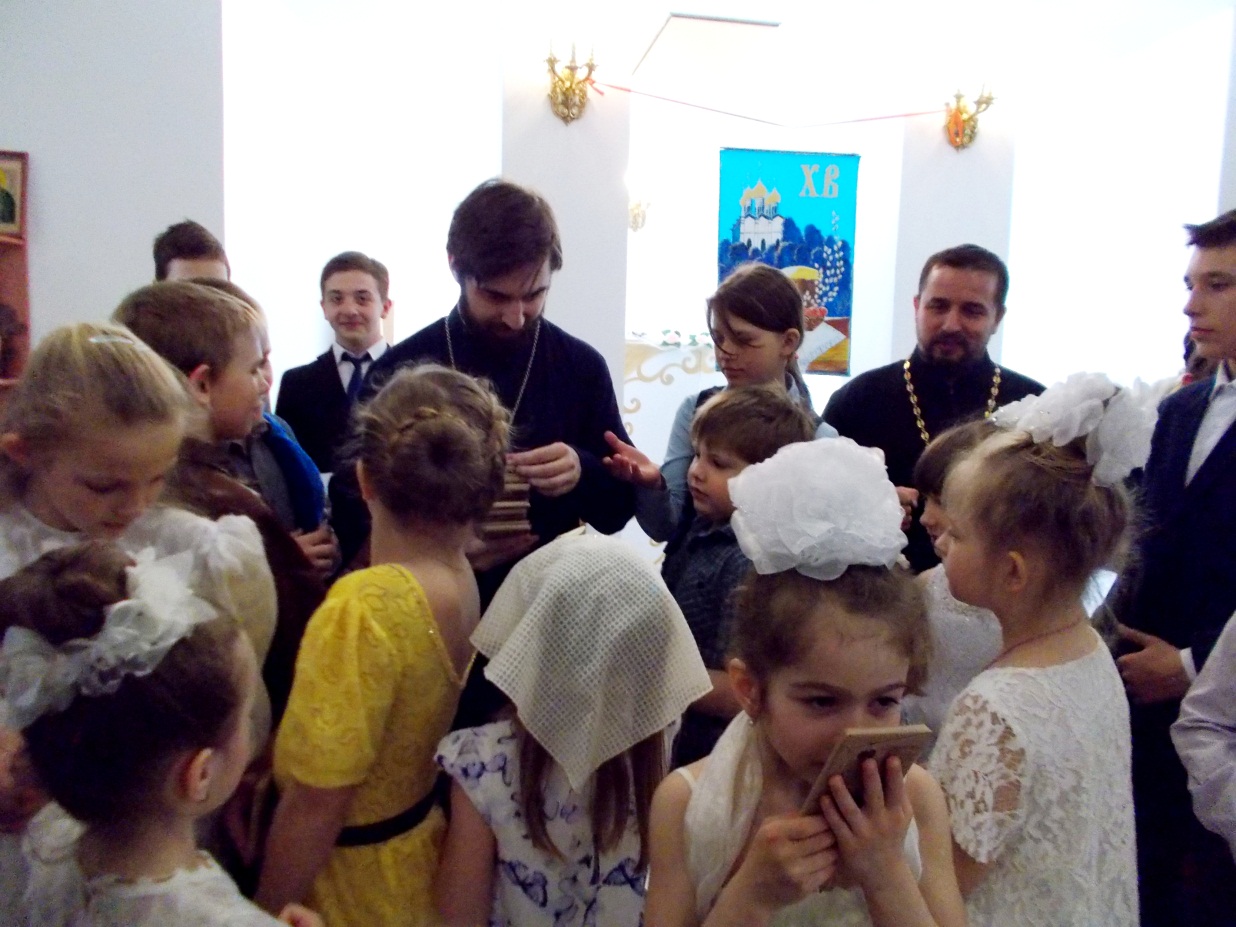 Священник раздает шоколадки детям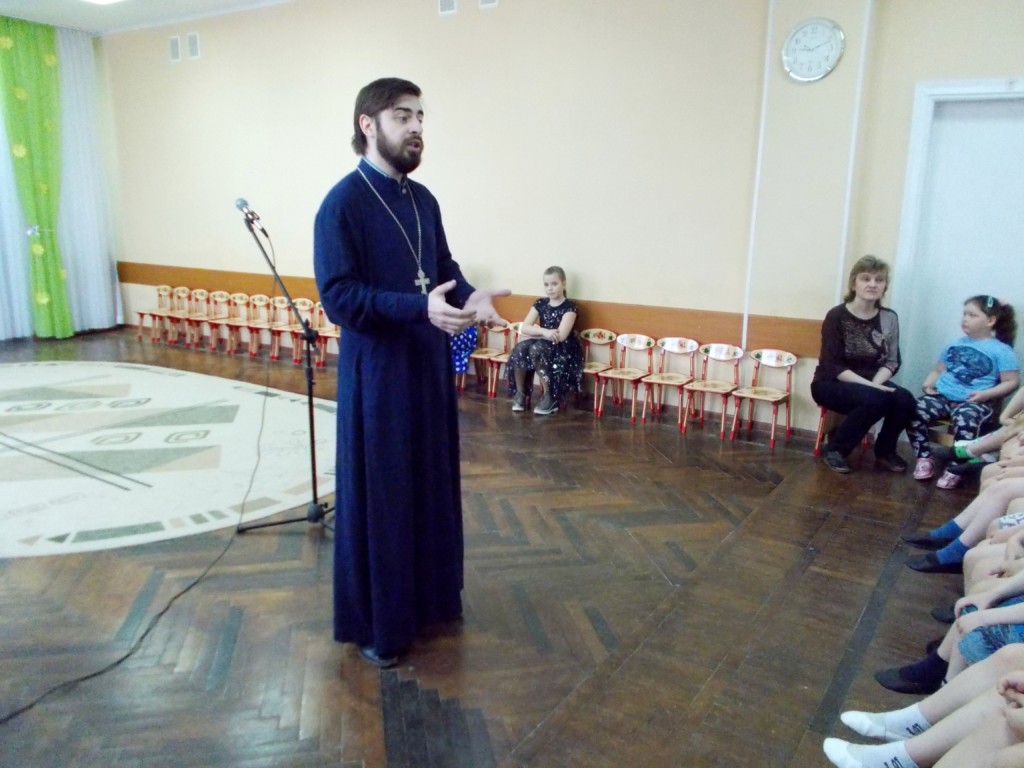 15 мая встеча священника с детьми в ДОУ№25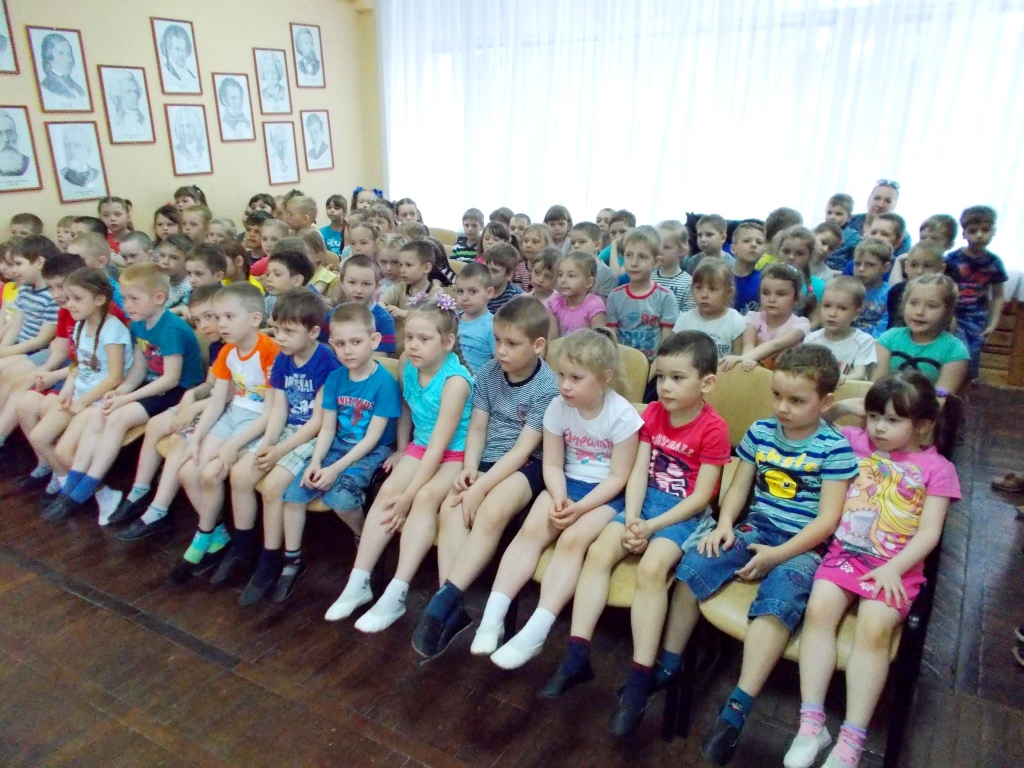 Кадетская деятельность1 июня на приходе храма преподобного Серафима Саровского состоялось мероприятие в честь Международного дня защиты детей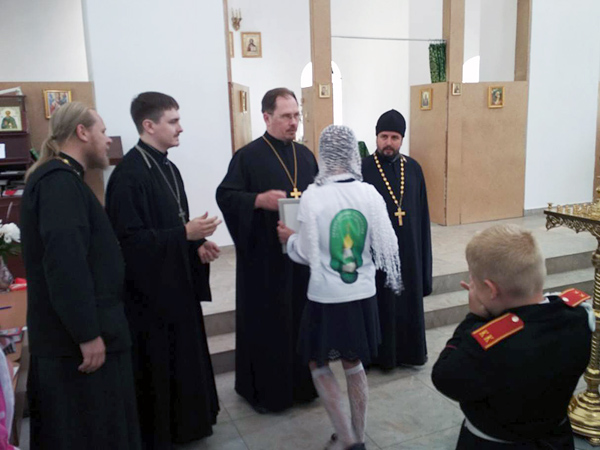 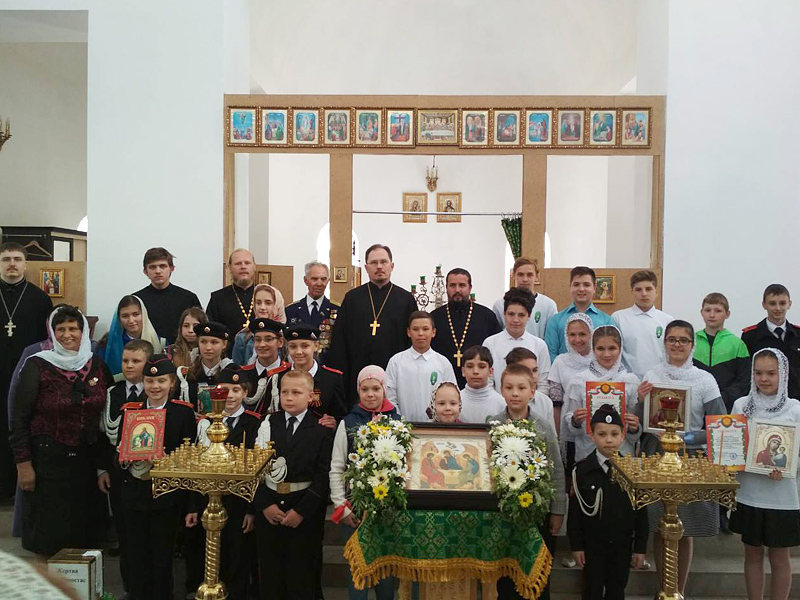 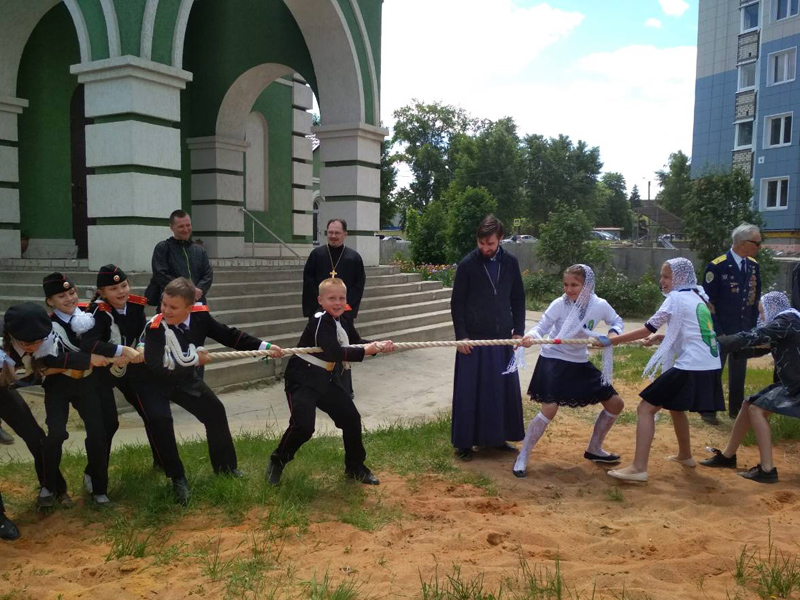 Благочинный 1-го церковного округа прот. Виталий Деесперов  принимает участие в молодежный кадетских мероприятиях на приходеПаломничество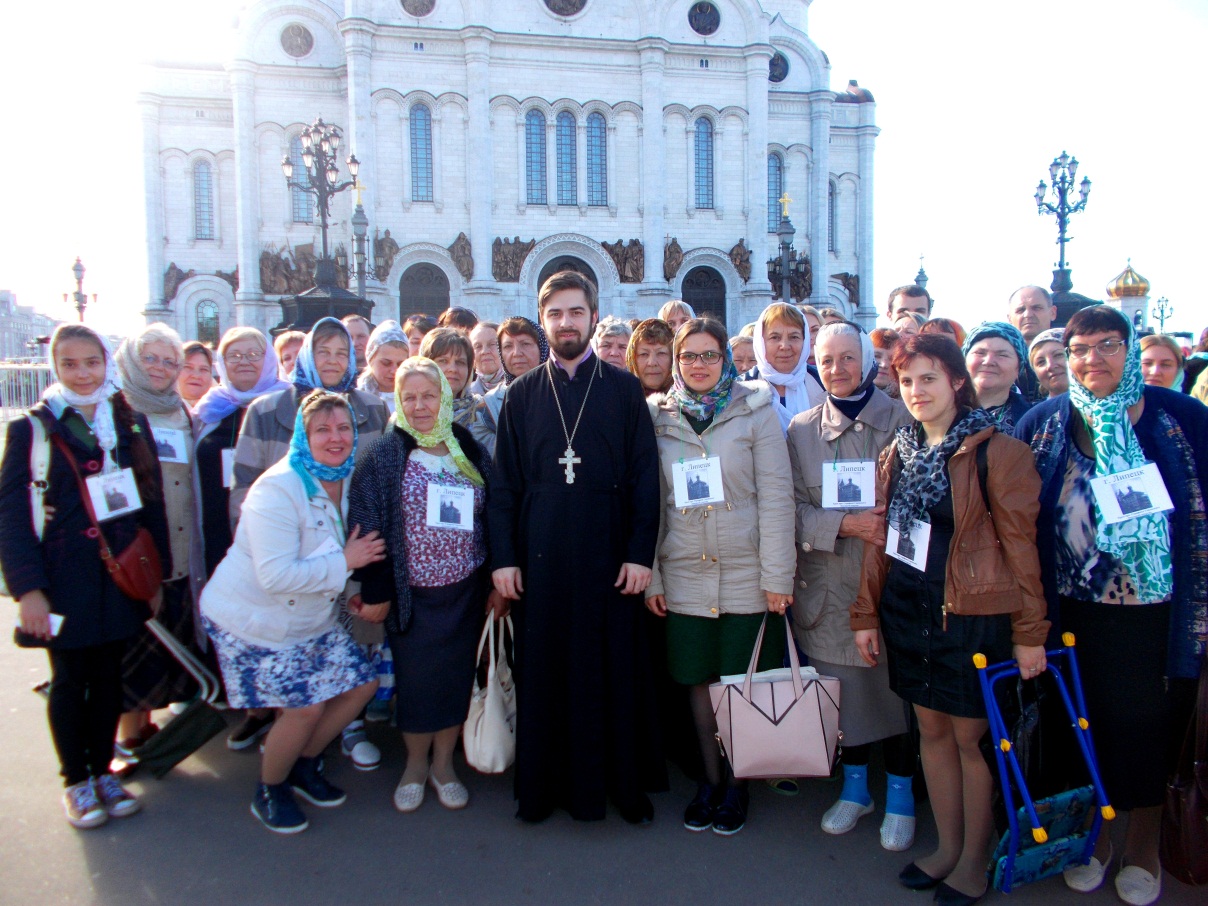 №Наименование приходаКоличество крещенийКоличество отпеваний заочныхКоличество отпеваний очныхКоличество венчаний231До года 198Старше года 337749№ Наименование приходаДоходОтчисления в епархию          204 000р.№Наименование восстанавливающегося храма,
 адресСтепень завершенности, %Храм прп. Серафима Саровского - Приходской          30 %№Наименование строящегося храма, 
адресСтепень завершенности, %Храм мчч.Гурия, самона и Авива - Крестильный          30%№  Название приходаНазвание приписного, домового храма, часовниМесто нахождения (организация, адрес, телефон)Ответственный священнослужитель№.Наименование светского периодического издания( газеты, журнала)Название приходской страницы в этом издании или статьи, кол-во опубликованных статейНазвание прихода храмаТираж периодического издания, периодичность выходаДатаПеречень мероприятий Наименование телестудии, радиоканала1. Периодично по требованию«Свет миру»№ТВ-студияДата выхода в эфирТема телепередачиСвященнослужитель№Наименование печатного издания, тираж,  к-во страницДата выпускаТема издания или статьиАвтор, редакторСерафимовский листок, 50 штук, 16 страницЕжемесячноПротоиерей Сергий Гришин № ДатаНаименование мероприятияОтветственный священникБесплатные благотворительные столовыеЕжедневно в бесплатных благотворительных столовых и храмов прихода _______________питается до 10 человек, в воскресные и праздничные дни (т.е. нерегулярно) питается еще около  _30 человек.Денежная помощьПриходом _______________ за прошедший год была оказана денежная помощь на общую сумму 10 000______ руб. Денежная помощь оказывалась преимущественно освободившимся из мест лишения свободы, многодетным семьям, инвалидам, пенсионерам, погорельцам, а также лицам без определенного места жительства (подчеркнуть).ОкормлениеЗа прошедший год ______________приходом окормлялось ___ исправительно-трудовых учреждений, расположенных как в Липецкой области, так и за ее пределами. ПосещениеСвященнослужители ______________прихода оказывали духовную и материальную поддержку _10___ детским учреждениям (приютам, интернатам, детским садам, яслям).приходами окормлялись __2 медицинских учреждений (больниц и т.д.)ОпекунствоПриход  опекает __1___ домов престарелых ( иных учреждений - указать каких)Иная деятельностьПриходом оплачено ____7 паломнических поездок по святым местам нуждающимся и прихожанам на общую сумму _15 000р.______. При приходе действует 1_____ центров психологической поддержки в первую очередь людей, страдающих алкоголизмом и наркоманией. Кроме того, существует медицинский кабинет при _____________ храме , который оказывает бесплатную медицинскую помощь нуждающимся. Наличие в приходе  «группы милосердия»(или иные группы), окормляющие нуждающихся одиноких людей в больницах и на дому. Конкретизировать. В приходе  действует богадельня ( «да» или «нет» подчеркнуть) .Иная деятельность (описать какая)________________________________________________________________(В пропущенных строках указать количество показателей)№Перечень  отделов соц. защиты, с которыми сотрудничает духовенство приходаПеречень подразделений социальной защиты, окормляемых духовенством   ( дома престарелых, детские дома и т.д.)Наличие        молитвенных комнат вподразделенияхсоц. защитыОтветственныйсвященник по окормлению объектов социальной защиты1Управление соц.защиты Липецкой области.Городской дом престарелых.НетПрот. Сергий Гришин.2Управление соц.защиты Липецкой области.Городской кризисный центр помощи женщинам.НетПрот. Сергий Гришин.3Управление соц.защиты Липецкой области.Областной детский дом ("Центр помощи детям, оставшимся без попечения родителей, и содействия семейному устройству им. Э. Белана").НетПрот. Сергий ГришинГруппыЧисло церк.-приходских школЧисло группЧисло учащихсяЧисло учебных часов в неделюДетские156015ВзрослыеИтого:Учреждения, в которых ведется духовное  ОбразованиеЧисло учрежденийЧисло группЧисло учащихсяЧисло часов в неделюШкола общеобразовательнаяСШ№14, СсСШ№18309001Детский садДОУ№18,2522001ГПТУ, техникум, училищеПравославная гимназияГимназияШкола-интернатДетский дом ("Центр помощи детям, оставшимся без попечения родителей, и содействия семейному устройству им.Э. Белана").Областной4451Школа искусств, худ.лицейУчебно-воспитательный просвети-тельскийКурсы для учителей и воспитателейЛГПУЦерк.-муз. и хоровая школаКризисный центр помощи женщинам и детямОбластной1251ВУЗДетский театрДетский кадетский центрДетский лагерь (круглогодичный)Группа продленного дняИконописная школаШкола ремеселШкола-санаторийВсего:63511704ОбразованиеСвященнослужителиМирянеВсегоДуховноеДуховноеДуховноеДуховноебогословская степень1Духовная академияНеоконч. академияДуховная семинария33Неоконч. семинарияДуховное училищеНеоконч. училищеПБИ*Учащиеся ПБИКатехизаторские курсыЦПШЧисло преподавателей, имеющих духовное образованиеСветскоеСветскоеСветскоеСветскоеНаучная степень и аспирантурааааааспирантурааспирантурааспирантура1-1Высшее44Неполное высшее11СреднееСреднее специальноеНеполное среднееОбщее число преподавателей156